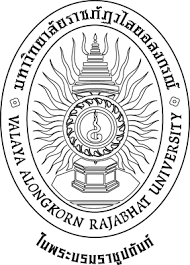 แผนปฏิบัติการมหาวิทยาลัยราชภัฏวไลยอลงกรณ์ ในพระบรมราชูปถัมภ์ประจำปีงบประมาณ พ.ศ. 2564กองนโยบายและแผน สำนักงานอธิการบดีมหาวิทยาลัยราชภัฏวไลยอลงกรณ์ ในพระบรมราชูปถัมภ์คำนำแผนปฏิบัติการมหาวิทยาลัยราชภัฏวไลยอลงกรณ์ ในพระบรมราชูปถัมภ์ ประจำปีงบประมาณ พ.ศ. 2564 ฉบับนี้ จัดทำขึ้นภายใต้นโยบาย         สภามหาวิทยาลัยราชภัฏวไลยอลงกรณ์ ในพระบรมราชูปถัมภ์ พ.ศ. 2562-2564 แผนกลยุทธ์มหาวิทยาลัยราชภัฏวไลยอลงกรณ์ ในพระบรมราชูปถัมภ์ พ.ศ. 2560 - 2564 และจากผลการทบทวนแผนปฏิบัติการมหาวิทยาลัยราชภัฏวไลยอลงกรณ์ ในพระบรมราชูปถัมภ์ ประจำปีงบประมาณ พ.ศ. 2563 ที่เน้นกระบวนการ           มีส่วนร่วมของทุกภาคส่วน ซึ่งประกอบด้วยคณะกรรมการบริหารมหาวิทยาลัยราชภัฏวไลยอลงกรณ์ ในพระบรมราชูปถัมภ์ บุคลากร และความคิดเห็นของผู้มีส่วนได้ส่วนเสียที่มีต่อมหาวิทยาลัย ได้กำหนดวิสัยทัศน์ พันธกิจ เป้าประสงค์ โครงการ กิจกรรม ตัวชี้วัดความสำเร็จ ภายใต้สภาพแวดล้อมปัจจัยภายในและปัจจัยภายนอกที่ส่งผลกระทบต่อมหาวิทยาลัยในอนาคต เพื่อให้บังเกิดผลสำเร็จอย่างเป็นรูปธรรมตามเป้าหมายที่ได้ร่วมกันกำหนดไว้ จึงต้องอาศัยการรวมพลัง ความร่วมมือ และการมีส่วนร่วมของทุกหน่วยงานบริหารจัดการและนำแผนปฏิบัติการฯ ฉบับนี้ไปปฏิบัติอย่างจริงจังและต่อเนื่องต่อไปคณะกรรมการจัดทำ ร่าง ยุทธศาสตร์มหาวิทยาลัยราชภัฏวไลยอลงกรณ์ ในพระบรมราชูปถัมภ์ ขอขอบคุณผู้ทรงคุณวุฒิ ผู้บริหาร บุคลากร หน่วยงานภายในมหาวิทยาลัย และผู้ที่เกี่ยวข้องการมีส่วนร่วมในการให้ข้อเสนอแนะ ข้อคิดเห็นที่เป็นประโยชน์ ในการจัดทำแผนปฏิบัติการมหาวิทยาลัยราชภัฏ   วไลยอลงกรณ์ ในพระบรมราชูปถัมภ์ ปีงบประมาณ พ.ศ. 2564 มา ณ โอกาสนี้ และหวังเป็นอย่างยิ่งว่าแผนปฏิบัติการฯ ฉบับนี้ จะเป็นประโยชน์และเป็นแนวทางการพัฒนามหาวิทยาลัย ในการมุ่งสู่การเป็นมหาวิทยาลัยต้นแบบแห่งการผลิตครู พัฒนาศักยภาพมนุษย์ โดยยึดหลักปรัชญาเศรษฐกิจพอเพียงและสร้างนวัตกรรมเพื่อพัฒนาท้องถิ่น ให้มั่นคง มั่งคั่ง ยั่งยืน ต่อไปคณะกรรมการจัดทำ ร่าง ยุทธศาสตร์ มหาวิทยาลัยราชภัฏวไลยอลงกรณ์ ในพระบรมราชูปถัมภ์บทที่ 1แผนปฏิบัติการมหาวิทยาลัยราชภัฏวไลยอลงกรณ์ ในพระบรมราชูปถัมภ์ ประจำปีงบประมาณ พ.ศ. 2564ปรัชญาวิชาการเด่น เน้นคุณธรรม นำท้องถิ่นพัฒนา ก้าวหน้าด้านเทคโนโลยี				ปณิธาน เสริมพลัง สร้างความเข้มแข็ง และมั่งคั่งของชุมชน 	อัตลักษณ์	   บัณฑิตจิตอาสา พัฒนาท้องถิ่นเอกลักษณ์ 	เป็นสถาบันที่น้อมนำแนวทางการดำเนินชีวิต ตามหลักปรัชญาเศรษฐกิจพอเพียงค่านิยม “VALAYA”V 	:   Visionary  เป็นผู้รอบรู้	A 	:  Activeness ทำงานเชิงรุก ริเริ่มสร้างสรรค์ L 	:  Like to learn สนใจใฝ่เรียนรู้อย่างต่อเนื่อง A 	:  Adaptive ปรับตัวได้ดี พร้อมนำการเปลี่ยนแปลง Y 	:  Yields   ผลงานเป็นที่ประจักษ์A 	:  Acceptance and Friendliness เป็นที่ยอมรับในการเป็นกัลยาณมิตรวัฒนธรรมองค์กร	พัฒนานวัตกรรม มุ่งเน้นความเป็นเลิศ ร่วมพัฒนาท้องถิ่นปัจจัยสภาพแวดล้อมภายใน – ปัจจัยสภาพแวดล้อมภายนอก ที่มีผลกระทบกับมหาวิทยาลัยราชภัฏวไลยอลงกรณ์ ในพระบรมราชูปถัมภ์ แผนที่ยุทธศาสตร์มหาวิทยาลัยราชภัฏวไลยอลงกรณ์ ในพระบรมราชูปถัมภ์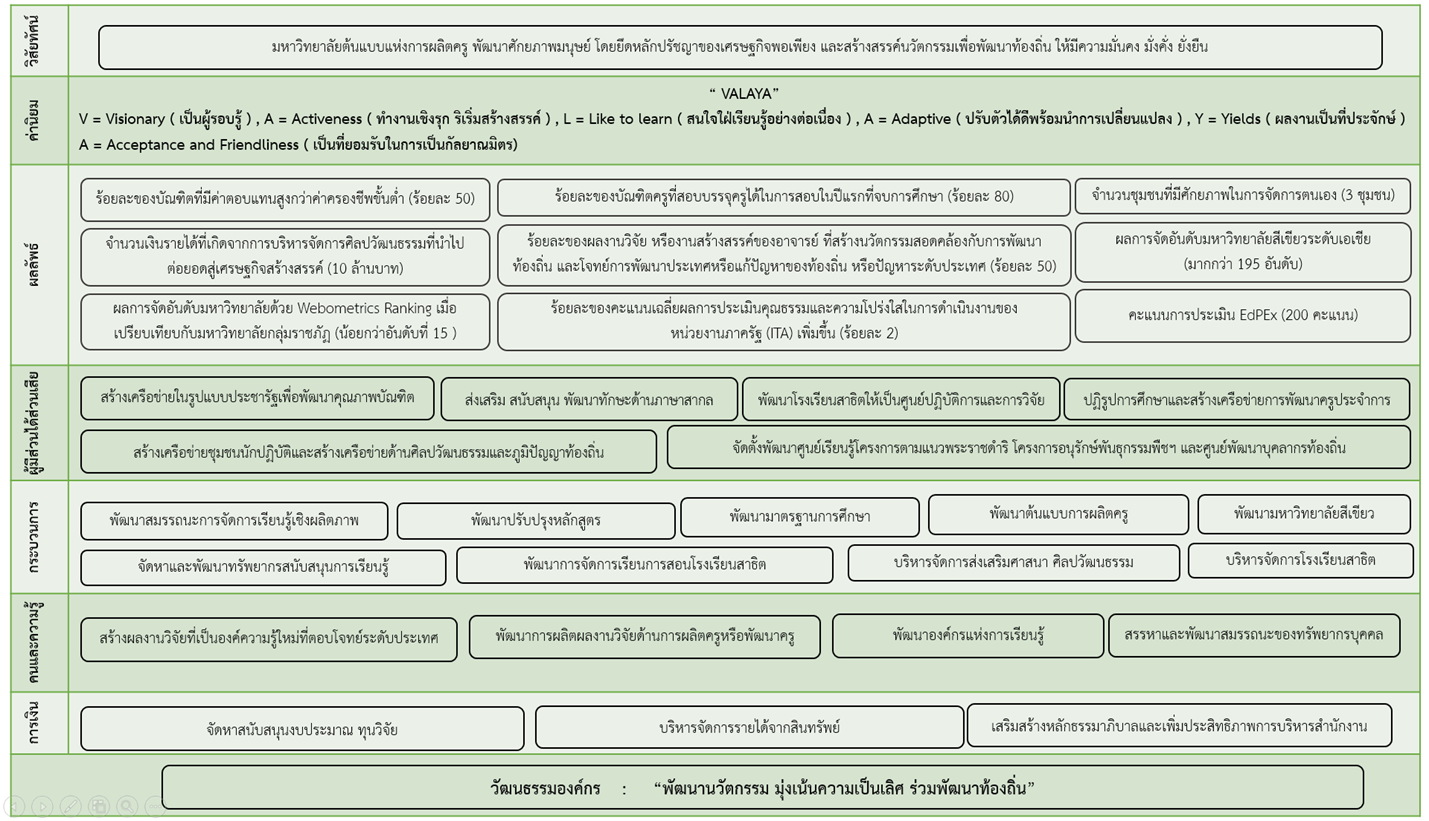 วิสัยทัศน์ 	มหาวิทยาลัยต้นแบบแห่งการผลิตครู พัฒนาศักยภาพมนุษย์โดยยึดหลักปรัชญาของเศรษฐกิจพอเพียง และสร้างนวัตกรรมเพื่อพัฒนาท้องถิ่นให้มั่นคง     มั่งคั่ง ยั่งยืน พันธกิจ		1. ยกระดับการผลิตครูและพัฒนาศักยภาพมนุษย์โดยกระบวนการจัดการเรียนรู้เชิงผลิตภาพ (Productive Learning) สร้างเครือข่าย ความร่วมมือ         ตามรูปแบบประชารัฐเพื่อพัฒนาท้องถิ่นโดยยึดหลักปรัชญาของเศรษฐกิจพอเพียง 2. พัฒนาการวิจัยและนวัตกรรมเพื่อตอบสนองต่อการแก้ไขปัญหาของท้องถิ่นและเป็นต้นแบบที่สามารถนำไปใช้ประโยชน์ในพัฒนาคุณภาพชีวิตและ        ความเข้มแข็งของท้องถิ่น   3. ประสานความร่วมมือระหว่างมหาวิทยาลัยและผู้มีส่วนได้ส่วนเสียเพื่อพัฒนางานพันธกิจสัมพันธ์ และถ่ายทอด เผยแพร่โครงการอันเนื่องมาจากพระราชดำริเพื่อขยายผลการปฏิบัติไปสู่ประชาชนในท้องถิ่นอย่างเป็นรูปธรรม4. ส่งเสริมศาสนา ศิลปวัฒนธรรม รณรงค์ สร้างจิตสำนึกทางวัฒนธรรมและการเรียนรู้ต่างวัฒนธรรม อนุรักษ์ฟื้นฟูและเผยแพร่มรดกทางวัฒนธรรม พัฒนาระบบการบริหารจัดการศิลปวัฒนธรรมที่นำไปต่อยอดสู่เศรษฐกิจสร้างสรรค์5. พัฒนาระบบการบริหารจัดการที่เป็นเลิศมีธรรมาภิบาลเพื่อเป็นต้นแบบของการพัฒนามหาวิทยาลัยอย่างยั่งยืน	เป้าประสงค์		1.บัณฑิตมีคุณภาพมาตรฐานมีทักษะในการคิดวิเคราะห์และการเรียนรู้ตลอดชีวิต มีศักยภาพสอดคล้องกับการพัฒนาประเทศ 	2.วิจัยและนวัตกรรมสามารถแก้ไขปัญหาหรือเสริมสร้างความเข้มแข็งของท้องถิ่นเพื่อความมั่นคง มั่งคั่ง ยั่งยืนของประเทศ		3.ประชาชนสามารถดำรงชีวิตโดยใช้หลักปรัชญาของเศรษฐกิจพอเพียง เศรษฐกิจชุมชนเข้มแข็ง ประชาชนมีความสุขและมีรายได้เพิ่มขึ้น4.บัณฑิตและผู้มีส่วนได้เสียมีคุณธรรม ศีลธรรม จริยธรรม จิตสำนึกที่ดีต่อสังคมโดยรวมรักษามรดกทางวัฒนธรรมและเข้าใจในสังคมพหุวัฒนธรรม		5. มหาวิทยาลัยมีคุณภาพ มาตรฐาน โปร่งใส และธรรมาภิบาลตอบสนองต่อความต้องการประเทศและเป็นที่ยอมรับต่อประชาชนตัวชี้วัดเป้าประสงค์และผู้รับผิดชอบยุทธศาสตร์และกลยุทธ์ ยุทธศาสตร์ที่ 1 การผลิตบัณฑิตโดยกระบวนการเรียนรู้เชิงผลิตภาพ (Productive Learning) กลยุทธ์ พัฒนาปรับปรุงหลักสูตร กระบวนการจัดการเรียนรู้เชิงผลิตภาพ (Productive Learning) พัฒนาสมรรถนะของนักศึกษาให้เกิดการจัดการเรียนรู้เชิงผลิตภาพ (Productive Learning) ส่งเสริม สนับสนุน พัฒนาสมรรถนะทักษะด้านภาษาสากลสร้างเครือข่ายในรูปแบบประชารัฐเพื่อพัฒนาคุณภาพบัณฑิตพัฒนาต้นแบบการผลิตครูโดยยึดหลักปรัชญาของเศรษฐกิจพอเพียงพัฒนาการจัดการเรียนการสอนของโรงเรียนสาธิตเพื่อให้ได้มาตรฐานสากลยุทธศาสตร์ที่ 2 การวิจัยและนวัตกรรมเพื่อตอบสนองต่อการแก้ไขปัญหาท้องถิ่นกลยุทธ์สร้างเครือข่ายจัดหาสนับสนุนงบประมาณทุนวิจัย สร้างผลงานวิจัยที่เป็นองค์ความรู้ใหม่ นวัตกรรม ที่ตอบโจทย์ระดับชาติและท้องถิ่นเพื่อสนับสนุนการพัฒนาประชารัฐลดความ     เหลื่อมล้ำ สร้างความมั่งคั่งและยั่งยืนของท้องถิ่นประเทศชาติพัฒนาการผลิตผลการวิจัยของอาจารย์ด้านการผลิตหรือพัฒนาครูยุทธศาสตร์ที่ 3 การพัฒนางานพันธกิจสัมพันธ์ และถ่ายทอด เผยแพร่โครงการอันเนื่องมาจากพระราชดำริกลยุทธ์ สร้างเครือข่ายชุมชนนักปฏิบัติจากภายในและภายนอกเพื่อร่วมกันศึกษาแก้ไขปัญหาของชุมชนท้องถิ่นและเสริมพลังให้ชุมชนท้องถิ่นสามารถดำรงอยู่ได้อย่างยั่งยืนยกระดับผลงานกิจกรรมการดำเนินงานโครงการตามแนวพระราชดำริหลักปรัชญาของเศรษฐกิจพอเพียง โครงการอนุรักษ์พันธุกรรมพืชพัฒนาโรงเรียนสาธิตให้เป็นศูนย์ปฏิบัติการและการวิจัยเป็นต้นแบบให้กับโรงเรียนในท้องถิ่น ยุทธศาสตร์ที่ 4 พัฒนาระบบการบริหารจัดการศิลปวัฒนธรรมที่นำไปต่อยอดสู่เศรษฐกิจสร้างสรรค์กลยุทธ์ 4.1  บริหารจัดการงานส่งเสริมศาสนาทำนุบำรุงศิลปะและวัฒนธรรม ทั้งการอนุรักษ์ ฟื้นฟู สืบสาน เผยแพร่วัฒนธรรมไทย4.2 สร้างเครือข่ายหรือแลกเปลี่ยนด้านศิลปวัฒนธรรมและภูมิปัญญาท้องถิ่นในระดับท้องถิ่นและระดับนานาชาติ4.3 พัฒนาระบบกลไกการบริหารจัดการศิลปวัฒนธรรมที่นำไปต่อยอดสู่เศรษฐกิจสร้างสรรค์	ยุทธศาสตร์ที่ 5 การพัฒนาระบบการบริหารจัดการที่เป็นเลิศมีธรรมาภิบาล กลยุทธ์ 5.1 บริหารจัดการทรัพยากรมนุษย์ให้มีสมรรถนะที่เป็นเลิศพร้อมต่อการเปลี่ยนแปลง และพัฒนาสมรรถนะให้อาจารย์ และบุคลากร ให้เกิดการเรียนรู้เชิงผลิตภาพ (Productive Learning) 5.2 เสริมสร้างธรรมาภิบาลเพื่อเป็นมหาวิทยาลัยที่รับผิดชอบต่อสังคม5.3 พัฒนามาตรฐานการศึกษาสู่ความเป็นเลิศ5.4 พัฒนาประสิทธิผลการบริหารสำนักงาน5.5 พัฒนามหาวิทยาลัยให้เป็นมหาวิทยาลัยสีเขียว 5.6 จัดหาและพัฒนาทรัพยากรสนับสนุนการเรียนรู้เทคโนโลยีสารสนเทศ สิ่งอำนวยความสะดวก และบริการขั้นพื้นฐานเพื่อรองรับต่อการเป็น Semi residential University 5.7 การบริหารจัดการรายได้จากสินทรัพย์5.8 พัฒนาประสิทธิผลการบริหารโรงเรียนสาธิตบทที่ 2แผนงาน โครงการ แผนปฏิบัติการมหาวิทยาลัยราชภัฏวไลยอลงกรณ์ ในพระบรมราชูปถัมภ์ งบประมาณการจัดสรรตามยุทธศาสตร์ ประจำปีงบประมาณ 2564มหาวิทยาลัยได้กำหนดยุทธศาสตร์ 5 ยุทธศาสตร์ 23 กลยุทธ์ และ โครงการหลัก 37 โครงการ ซึ่งได้รับงบประมาณแผ่นดิน 581,777,300 บาท งบประมาณรายได้ 371,090,000 บาท รวมงบประมาณแผ่นดินและงบประมาณรายได้ทั้งสิ้น 952,867,300 บาท  ซึ่งได้แยกงบประมาณที่ได้รับการจัดสรรตามยุทธศาสตร์ ดังตารางต่อไปนี้  งบประมาณประจำปี 2564 ที่ได้รับการจัดสรรตามยุทธศาสตร์มหาวิทยาลัยได้มีจัดสรรงบประมาณ ประจำปีงบประมาณ พ.ศ. 2564 ให้กับยุทธศาสตร์ที่ 5 การพัฒนาระบบการบริหารจัดการที่เป็นเลิศมีธรรมาภิบาล คิดเป็นร้อยละ 88.37 จากงบประมาณที่จัดสรรทั้งหมด ซึ่งยุทธศาสตร์ที่ 5 ส่วนใหญ่เป็นประเภทค่าใช้จ่ายบุคคลากร งบลงทุน ซ่อมแซมบำรุงอาคาร สถานที่ ปรับปรุงภูมิทัศน์ อุปกรณ์สำหรับอำนวยต่อการเรียนการสอน และก่อสร้างอาคาร ศูนย์การเรียนรู้ ซึ่งจะต้องใช้งบประมาณสูง  งบประมาณประจำปีงบประมาณ 2564 ที่ได้จัดสรรตามกลยุทธ์ ซึ่งยุทธศาสตร์ที่ 1 มีกลยุทธ์ทั้งหมด 6 กลยุทธ์ ได้รับการจัดสรรเป็นจำนวนเงินทั้งสิ้น 67,857,086 บาท  ยุทธศาสตร์ที่ 2 มี กลยุทธ์ทั้งหมด 3 กลยุทธ์ ได้รับการจัดสรรเป็นจำนวนเงินทั้งสิ้น 6,438,400 บาท ยุทธศาสตร์ที่ 3 มีกลยุทธ์ทั้งหมด 3 กลยุทธ์ ได้รับการจัดสรรเป็นจำนวนเงินทั้งสิ้น 35,159,988 บาท  ยุทธศาสตร์ที่ 4 มี กลยุทธ์ทั้งหมด 3 กลยุทธ์ ได้รับการจัดสรรเป็นจำนวนเงินทั้งสิ้น 1,409,202 บาท ยุทธศาสตร์ที่ 5 มี กลยุทธ์ทั้งหมด 8 กลยุทธ์ ได้รับการจัดสรรเป็นจำนวนเงินทั้งสิ้น  842,002,624 บาท รายละเอียดตารางดังนี้งบประมาณประจำปี 2564 ที่ได้รับการจัดสรรตามกลยุทธ์จากตารางข้างต้นจะเห็นได้ว่างบประมาณได้จัดสรรให้กับกลยุทธ์บริหารจัดการทรัพยากรบุคคลให้มีสมรรถนะที่เป็นเลิศพร้อมต่อ              การเปลี่ยนแปลง พัฒนาสมรรถนะให้อาจารย์และบุคลากร ให้เกิดการเรียนรู้เชิงผลิตภาพ (Productive Learning) คิดเป็นร้อยละ 46.01 และ จัดหาและพัฒนาทรัพยากรสนับสนุนการเรียนรู้เทคโนโลยีสารสนเทศ สิ่งอำนวยความสะดวก และบริการขั้นพื้นฐานเพื่อรองรับต่อการเป็น Semi residential University คิดเป็น ร้อยละ 19.69 การจัดสรรงบประมาณ ประจำปีงบประมาณ 2564 ที่ได้จัดสรรตามโครงการ ซึ่งยุทธศาสตร์ที่ 1 มีกลยุทธ์ทั้งหมด 6 กลยุทธ์ และมีโครงการหลักทั้งหมด 11 โครงการ  ยุทธศาสตร์ที่ 2 มี กลยุทธ์ทั้งหมด 3 กลยุทธ์ และมีโครงการหลัก 5 โครงการ ยุทธศาสตร์ที่ 3 มีกลยุทธ์ทั้งหมด 4 กลยุทธ์ และมีโครงการหลัก 5 โครงการ ยุทธศาสตร์ที่ 4 มี กลยุทธ์ทั้งหมด 3 กลยุทธ์ และมีโครงการหลัก 3 โครงการ ยุทธศาสตร์ที่ 5 มีกลยุทธ์ทั้งหมด 8     กลยุทธ์ และมีโครงการหลัก 13 โครงการ รวมโครงการหลักทั้งหมด 37 โครงการ ได้รับการจัดสรรงบประมาณรายละเอียดตามตารางดังนี้งบประมาณประจำปี 2564 ที่ได้รับการจัดสรรตามโครงการโครงการ กิจกรรม ตามแผนปฏิบัติการ ประจำปีงบประมาณ 2564ยุทธศาสตร์ที่ 1 การผลิตบัณฑิตโดยกระบวนการเรียนรู้เชิงผลิตภาพ (Productive Learning)ยุทธศาสตร์ที่ 2 การวิจัยและนวัตกรรมเพื่อตอบสนองต่อการแก้ไขปัญหาท้องถิ่นยุทธศาสตร์ที่ 3 การพัฒนางานพันธกิจสัมพันธ์ และถ่ายทอด เผยแพร่โครงการอันเนื่องมาจากพระราชดำริยุทธศาสตร์ที่ 4 พัฒนาระบบการบริหารจัดการศิลปวัฒนธรรมที่นำไปต่อยอดสู่เศรษฐกิจสร้างสรรค์ยุทธศาสตร์ที่ 5 การพัฒนาระบบการบริหารจัดการที่เป็นเลิศมีธรรมาภิบาลบทที่ 3นิยามศัพท์นิยามศัพท์ตัวชี้วัดของเป้าประสงค์	เป้าประสงค์ที่ 1 บัณฑิตมีคุณภาพมาตรฐาน มีทักษะในการคิดวิเคราะห์ และการเรียนรู้ตลอดชีวิต มีศักยภาพสอดคล้องกับการพัฒนาประเทศตัวชี้วัด 1.1 จำนวนหลักสูตรแบบสหวิทยาการที่พัฒนาหรือปรับปรุงเพื่อตอบสนองต่อความต้องการท้องถิ่น1.1.1 หลักสูตรระยะสั้น1.1.2 หลักสูตรระดับปริญญาตรีบัณฑิตศึกษา นิยามศัพท์  หลักสูตรแบบสหวิทยาการ หมายถึง การใช้ความรู้จากองค์ความรู้หลายสาขาวิชา หลายศาสตร์ หรือหลายอนุศาสตร์ หรือจากการปฏิบัติมาผสมผสานใช้ในการเรียนการสอน การวิเคราะห์ วิจัย และสังเคราะห์ขึ้นเป็นองค์ความรู้ใหม่ และพัฒนาเป็นศาสตร์ใหม่ขึ้นเป้าหมาย 1.1.1 หลักสูตรระยะสั้น 1. คณะเทคโนโลยีการเกษตร 4 หลักสูตร2. คณะวิทยาศาสตร์และเทคโนโลยี 2 หลักสูตร3. คณะครุศาสตร์ 2 หลักสูตร4. คณะมนุษยศาสตร์และสังคมศาสตร์ 2 หลักสูตร5. คณะเทคโนโลยีอุตสาหกรรม 2 หลักสูตร6. คณะวิทยาการจัดการ 2 หลักสูตร7.คณะสาธารณสุขศาสตร์ 2 หลักสูตร8. วิทยาลัยนวัตกรรมการจัดการ 2 หลักสูตร9. มหาวิทยาลัยราชภัฏวไลยอลงกรณ์ ในพระบรมราชูปถัมภ์ สระแก้ว 2 หลักสูตร10. งานวิชาการศึกษาทั่วไป 1 หลักสูตร11.งานศูนย์ภาษา 2 หลักสูตรรวม 23 หลักสูตร1.1.2 หลักสูตรระดับปริญญาตรี และบัณฑิตศึกษา1. บัณฑิตวิทยาลัย 1 หลักสูตร2. คณะวิทยาศาสตร์และเทคโนโลยี 1 หลักสูตรรวม 2 หลักสูตร	ตัวชี้วัดที่ 1.2 ร้อยละของหลักสูตรที่มีการจัดการเรียนการในรูปแบบ ABCD ต่อจำนวนหลักสูตรทั้งหมด	นิยามศัพท์			การจัดการเรียนรู้เชิงผลิตภาพ (Productive learning) หมายถึง กระบวนการจัดการเรียนรู้ที่มีผู้เรียนสามารถบูรณาการองค์ความรู้ โดยเน้นให้นักศึกษา ค้นคว้า ลงมือปฏิบัติ เพื่อสร้างองค์ความรู้ได้ด้วยตัวเองในการใช้เป็นฐานสร้างงานวิจัย งานสร้างสรรค์ นวัตกรรม ผลิตภัณฑ์การบริการ หรือกระบวนการที่สามารถนำไปใช้ประกอบวิชาชีพได้ในอนาคต 			พัฒนาหลักสูตรการเรียนรู้แบบผสมผสาน(Blended Learning) หมายถึง กระบวนการเรียนรู้ ที่ผสมผสานรูปแบบการเรียนรู้ที่หลากหลาย การเรียนรู้ที่เกิดขึ้นในห้องเรียนผสมผสานกับการเรียนรู้นอกห้องเรียนที่ผู้เรียนผู้สอนไม่ได้เจอหน้ากันโดยตรง หรือการใช้แหล่งเรียนรู้ที่มีอยู่หลากหลาย กระบวนการเรียนรู้และกิจกรรมเกิดขึ้นจากยุทธวิธี การเรียนการสอนที่หลากรูปแบบ แต่เป้าหมายหลักอยู่ที่การให้ผู้เรียนบรรลุเป้าหมายการเรียนรู้เป็นสำคัญ			A (Active Learning) มีการผสมผสานการเรียนทั้งในห้องเรียนรู้ทั้งในห้องเรียน การเรียนรู้ด้วยระบบออนไลน์และการเรียนรู้ด้วยตนเอง 			B (Blended Learning) ผ่านการเรียนรู้ร่วมกันกับเพื่อนและผู้สอน โดยผู้สอนทำหน้าที่เป็นผู้อำนวยการเรียนให้เกิดการเรียนรู้ 			C (Collaborative Learning) และหลักสูตรใช้กระบวนการคิดออกแบบ			D (Design Thinking) ในการพัฒนากิจกรรมการเรียนรู้เพื่อก่อให้เกิดสมรรถนะที่พึงประสงค์ของบัณฑิตตัวชี้วัดที่ 1.3 จำนวนผลงานเชิงประจักษ์ของนักศึกษาระดับปริญญาตรี1.3.1 ผลงานที่ได้รับรางวัล หรือการเผยแพร่ในระดับชาติหรือนานาชาติ1.3.2 ผลงานที่ได้รับการอ้างอิง หรือใช้ประโยชน์เชิงพาณิชย์ 1.3.3 ผลงานวิจัย หรือผลงานวิชาการที่ได้รับการเผยแพร่ระดับชาติ หรือ นานาชาติตามเกณฑ์ กพอ.กำหนด1.3.4 จำนวนนักศึกษาหรือศิษย์เก่าที่ได้รับการยกย่องในระดับชาติหรือนานาชาตินิยามศัพท์ผลงานที่ได้รับรางวัลหรือการเผยแพร่ในระดับชาติหรือนานาชาติตามเกณฑ์ กพอ. กำหนด หมายถึง ผลงานที่เผยแพร่ลักษณะใดลักษณะหนึ่ง เช่น การตีพิมพ์ การจัดนิทรรศการ การจัดแสดง หรือการจัดประกวดที่เป็นผลงานวิชาการสู่สาธารณะโดยมีการจัดนำเสนอการเผยแพร่ในระดับชาติหรือนานาชาติอย่างเป็นระบบและเป็นวิธีการที่ยอมรับในวงวิชาชีพ โดยมีกระบวนการพิจารณาคัดเลือกผลงานก่อนการเผยแพร่ต้องเป็นที่ยอมรับในวงวิชาการ โครงการ ผลงานสร้างสรรค์ ที่มีความเป็นนวัตกรรม โดยมีการศึกษาอย่างเป็นระบบที่เหมาะสม โดยมีการนำเสนอผลงานไม่น้อยกว่า 5 หน่วยงาน1. ระดับชาติ หมายถึง มีคณะกรรมการพิจารณากลั่นกรองไม่ต่ำกว่า 3 คน โดยมีองค์ประกอบที่สอดคล้องกับเกณฑ์การประเมิน ทั้งต้องมีคณะกรรมการจากภายนอกสถาบันร่วมพิจารณาด้วย โดยมีหน่วยงานที่ร่วมนำเสนอผลงานไม่น้อยกว่า 5 หน่วยงาน2.ระดับนานาชาติ หมายถึง มีการเผยแพร่ผลงานที่เปิดกว้างสำหรับทุกประเทศ (อย่างน้อย 5 ประเทศที่ไม่อยู่ในกลุ่มอาเซียน)3.ผลงานที่ได้รับการอ้างอิงหรือใช้ประโยชน์เชิงพาณิชย์ หมายถึง การนำผลงานวิจัยหรืองานสร้างสรรค์ไปใช้ประโยชน์ตามวัตถุประสงค์หรือข้อเสนอแนะในเชิงพาณิชย์ที่ระบุไว้ในวัตถุประสงค์ของการพัฒนาผลงาน โดยมีหลักฐานก่อให้เกิดประโยชน์ชัดเจนผลงานวิจัยหรือผลงานที่ได้รับการเผยแพร่ระดับชาติ หรือนานาชาติ หมายถึงการนำเสนอบทความวิจัยหรือบทความวิชาการ ได้รับการตีพิมพ์ในรายงานการสืบเนื่องจากการประชุม โดยมีกองบรรณาธิการจัดทำรายงาน หรือคณะกรรมการจัดประชุม โดยมีผู้ประเมินบทความที่เชี่ยวชาญในสาขานั้น ๆ1. ระดับชาติ หมายถึง มีบทความที่มาจากหน่วยงานภายนอกสถาบันอย่างน้อย 3 สถาบัน และรวมกันไม่น้อยกว่า ร้อยละ 25 2. ระดับนานาชาติ หมายถึง มีบทความที่มาจากต่างประเทศไม่น้อยกว่า 3 สถาบัน และรวมกันไม่น้อยกว่า ร้อยละ 25	ผลงานของหรือผู้สำเร็จการศึกษาที่ได้รับการยกย่องจากหน่วยงานระดับสถาบัน ซึ่งมีเอกสารรับรองการยกย่อง และเผยแพร่ผลงานนั้น ๆ ในระดับชาติหรือนานาชาติเป้าหมายตัวชี้วัดที่ 1.3 จำนวนผลงานเชิงประจักษ์ของนักศึกษาระดับปริญญาตรี 		1.3.1 จำนวนผลงานที่ได้รับรางวัล หรือการเผยแพร่ในระดับชาติหรือนานาชาติ1.คณะเทคโนโลยีการเกษตร 3 ผลงาน2.คณะวิทยาศาสตร์และเทคโนโลยี 6 ผลงาน3.คณะครุศาสตร์ 4 ผลงาน4.คณะมนุษยศาสตร์และสังคมศาสตร์ 5 ผลงาน5.คณะเทคโนโลยีอุตสาหกรรม 5 ผลงาน6.คณะวิทยาการจัดการ 5 ผลงาน7.คณะสาธารณสุขศาสตร์ 5 ผลงาน8.วิทยาลัยนวัตกรรมการจัดการ 5 ผลงาน9.มหาวิทยาลัยราชภัฏวไลยอลงกรณ์ ในพระบรมราชูปถัมภ์ จังหวัดสระแก้ว 2 ผลงาน10.งานวิชาศึกษาทั่วไป 10 ผลงานรวม 50 ผลงาน1.3.2 จำนวนผลงานที่ได้รับการอ้างอิงหรือใช้ประโยชน์เชิงพาณิชย์ 1.คณะเทคโนโลยีการเกษตร 4 ผลงาน2.คณะวิทยาศาสตร์และเทคโนโลยี 5 ผลงาน3.คณะครุศาสตร์ 5 ผลงาน4.คณะมนุษยศาสตร์และสังคม 1 ผลงาน5.คณะเทคโนโลยีอุตสาหกรรม 5 ผลงาน6.คณะวิทยาการจัดการ 4 ผลงาน7.คณะสาธารณสุขศาสตร์ 2 ผลงาน8.วิทยาลัยนวัตกรรมการจัดการ 1 ผลงาน9.มหาวิทยาลัยราชภัฏวไลยอลงกรณ์ ในพระบรมราชูปถัมภ์ จังหวัดสระแก้ว 1 ผลงานรวม 28 ผลงาน1.3.3 จำนวนผลงานวิจัย หรือผลงานวิชาการ ที่ได้รับการเผยแพร่1.คณะเทคโนโลยีการเกษตร 15 ผลงาน2.คณะวิทยาศาสตร์และเทคโนโลยี 55 ผลงาน3.คณะครุศาสตร์ 40 ผลงาน4.คณะมนุษยศาสตร์และสังคมศาสตร์ 55 ผลงาน5. คณะเทคโนโลยีอุตสาหกรรม 40 ผลงาน6. คณะวิทยาการจัดการ 65 ผลงาน7. คณะสาธารณสุขศาสตร์ 40 ผลงาน8. วิทยาลัยนวัตกรรมการจัดการ 10 ผลงาน9.มหาวิทยาลัยราชภัฏวไลยอลงกรณ์ ในพระบรมราชูปถัมภ์ สระแก้ว 10 ผลงานรวม 330 ผลงาน		1.3.4 จำนวนนักศึกษาหรือศิษย์เก่าที่ได้รับการยกย่องในระดับชาติหรือนานาชาติ1.คณะเทคโนโลยีการเกษตร 5 คน2.คณะวิทยาศาสตร์และเทคโนโลยี 5 คน3.คณะครุศาสตร์ 5 คน4.คณะมนุษยศาสตร์และสังคมศาสตร์ 5 คน5.คณะเทคโนโลยีอุตสาหกรรม 5 คน6.คณะวิทยาการจัดการ 5 คน7.คณะสาธารณสุขศาสตร์ 5 คน8.วิทยาลัยนวัตกรรมการจัดการ 5 คน9.มหาวิทยาลัยราชภัฏวไลยอลงกรณ์ ในพระบรมราชูปถัมภ์ จังหวัดสระแก้ว 2 ผลงาน10.งานวิชาศึกษาทั่วไป 10 ผลงานรวม 52 คนตัวชี้วัดที่ 1.4 ร้อยละของอาจารย์นักพัฒนาและนักศึกษาที่เข้าร่วมโครงหรือกิจกรรมการเรียนรู้จากการปฏิบัติร่วมกับชุมชนตัวชี้วัด 1.4.1 ร้อยละของอาจารย์ที่เข้าร่วมโครงการต่อจำนวนอาจารย์ทั้งหมดเกณฑ์การประเมินตัวชี้วัด 1.4.2 ร้อยละของนักศึกษาที่เข้าร่วมโครงการต่อจำนวนนักศึกษาทั้งหมดเกณฑ์การประเมินตัวชี้วัดที่ 1.5 ร้อยละของผู้สำเร็จการศึกษาที่มีผลงานเชิงประจักษ์ที่ได้รับการตีพิมพ์เผยแพร่หรือก่อให้เกิดการสร้างสรรค์สิ่งใหม่ที่ตอบโจทย์การพัฒนาท้องถิ่น เกณฑ์การประเมินตัวชี้วัดที่ 1.6 ร้อยละผลงานวิจัยหรืองานสร้างสรรค์ของนักศึกษาระดับบัณฑิตศึกษาที่ได้รับการเผยแพร่ระดับนานาชาติเกณฑ์การคำนวณตัวชี้วัด 1.7 จำนวนแนวปฏิบัติที่ดีด้านการจัดการเรียนรู้เชิงผลิตภาพ  นิยามศัพท์ แนวปฏิบัติที่ดี หมายถึง วิธีปฏิบัติ หรือขั้นตอนการปฏิบัติงานที่ทำให้สถาบันประสบความสำเร็จ เป็นที่ยอมรับในทางวิชาการหรือวิชาชีพนั้น ๆ มีหลักฐานความสำเร็จปรากฏผลชัดเจน โดยมีการสรุปวิธีปฏิบัติ หรือขั้นตอนการปฏิบัติตลอดจนความรู้ ประสบการณ์ บันทึกเป็นเอกสาร เผยแพร่ให้หน่วยงานภายในหรือภายนอก สามารถเข้าไปใช้ประโยชน์ได้ ค่าเป้าหมาย1.คณะเทคโนโลยีการเกษตร 1 เรื่อง2.คณะวิทยาศาสตร์และเทคโนโลยี 1 เรื่อง3.คณะครุศาสตร์ 1เรื่อง4.คณะมนุษยศาสตร์และสังคมศาสตร์ 1 เรื่อง5.คณะเทคโนโลยีอุตสาหกรรม 1 เรื่อง6.คณะวิทยาการจัดการ 1 เรื่อง7.คณะสาธารณสุขศาสตร์ 1 เรื่อง8.วิทยาลัยนวัตกรรมการจัดการ 1 เรื่อง9.มหาวิทยาลัยราชภัฏวไลยอลงกรณ์ ในพระบรมราชูปถัมภ์ สระแก้ว 1 เรื่อง 10.งานวิชาศึกษาทั่วไป 1 เรื่องรวม 10 เรื่องตัวชี้วัดที่ 1.8 ร้อยละของนักศึกษาชั้นปีสุดท้ายที่มีผลการทดสอบตามเกณฑ์ความสามารถทางภาษาอังกฤษ (CEFR)3 หรือเทียบเท่า1.8.1 ระดับปริญญาตรี ตั้งแต่ระดับ B1 ขึ้นไป1.8.2 ระดับบัณฑิตศึกษา ตั้งแต่ระดับ B2 ขึ้นไปนิยามศัพท์นักศึกษาชั้นปีสุดท้าย หมายถึงนักศึกษาระดับปริญญาตรีกำลังศึกษาอยู่ชั้นปีที่ 4 ของทุกคณะวิทยาลัย และนักศึกษาระดับปริญญาตรีกำลังศึกษาอยู่ชั้นปีที่ 5 ของคณะครุศาสตร์ ระหว่างวันที่ 1 ตุลาคม 2562 – 30 กันยายน 2563  นักศึกษาระดับบัณฑิตกำลังศึกษาชั้นปีสุดท้าย ระหว่างวันที่ 1 ตุลาคม 2562 – 30 กันยายน 2563กรอบอ้างอิงความสามารถทางภาษาอังกฤษที่เป็นสากล (The Common European Framework of Reference for Languages : CEFR) กรอบมาตรฐานความสามารถทางภาษาอังกฤษของประเทศในกลุ่มสหภาพยุโรป ได้แบ่งความสามารถทางภาษาอังกฤษเป็น 6 ระดับ ดังต่อไปนี้Proficient User:C1 (Mastery) : ผู้เรียนสามารถเข้าใจข้อความยาวๆ ที่ซับซ้อนในหัวข้อที่หลากหลาย และเข้าใจความแฝงได้สามารถแสดงความคิดเห็นความรู้สึกของตนได้อย่างเป็นธรรมชาติ โดยไม่ต้องหยุดคิดหาคำศัพท์ สามารถใช้ภาษาด้านสังคมการทำงาน หรือด้านการศึกษาได้อย่างมีประสิทธิภาพ สามารถพูดและเขียนข้อความที่ซับซ้อนได้อย่างชัดเจนและถูกต้องตามโครงสร้างไวยากรณ์ พร้อมทั้งสารถใช้คำเชื่อมประโยคได้อย่างถูกต้องC2 EOP (Efficient Operational Proficiency) : ผู้เรียนมีความสามารถในการใช้ภาษาได้อย่างดีเยี่ยมใกล้เคียงเจ้าของภาษา สามารถใช้ภาษามาตรฐานได้อย่างสละสลวย ถูกต้องตามจุดประสงค์ที่จะสื่อสารได้ดี สามารถอ่าน บทความที่เป็นภาษาต้นฉบับ(โดยเฉพาะอย่างยิ่งด้านวรรณกรรม) ได้เข้าใจ สามารถและเลือกใช้ภาษาสำหรับพูดและเขียนได้อย่างเหมาะสมIndependent User:B2 (Vantage) : ผู้เรียนสามารถในการใช้ภาษาในระดับดี สามารถใช้ภาษา พูด และเขียนได้แทบทุกเรื่อง อย่างถูกต้องและคล่องแคล่วขึ้น  รวมทั้งอ่านและทำความเข้าใจบทความที่มีเนื้อหายากขึ้นได้B1 (Threshold) : ผู้เรียนสามารถพูด เขียน จับใจความสำคัญขอข้อความทั่ว ๆ ไปได้เมื่อเป็นหัวข้อที่คุ้นเคย หรือสนใจ เช่น การทำงาน โรงเรียน เวลาว่าง ฯลฯ สามารถจัดการกับสถานการณ์ต่าง ๆ ที่เกิดขึ้นระหว่างการเดินทางในประเทศที่ใช้ภาษาได้สามารถบรรยายประสบการณ์ เหตุการณ์ ความฝัน ความหวัง พร้อมให้เหตุผลสั้นๆ ได้Basic User:A2 (Waystage) : ผู้เรียนสามารถใช้และเข้าใจประโยคในชีวิตประจำวันในระดับกลาง เช่น ข้อมูลเกี่ยวกับครอบครัว การจับจ่ายใช้สอย สถานที่ ภูมิศาสตร์ การทำงาน และสามารถสื่อสารในประโยค การแลกเปลี่ยนข้อมูลทั่วไป และการใช้ชีวิตประจำวัน สามารถบรรยายความฝัน ความคาดหวัง ประวัติ สิ่งแวดล้อม และสิ่งอื่นๆ ที่จำเป็นต้องใช้  A1 (Breakthrough) : ผู้เรียนสามารถเข้าใจประโยคง่ายๆ ในชีวิตประจำวัน สามารถแนะนำตนเอง และผู้อื่นได้ สามารถตั้งคำถามเกี่ยวกับบุคคลอื่นได้ เช่น เขาอยู่ที่ไหน รู้จักใครบ้าง มีอะไรบ้าง และตอบคำถามเหล่านี้ได้ ทั้งยังสามารถเข้าใจบทสนทนาเมื่อคู่สนทนนาพูดช้าและชัดเจน ทั้งนี้สามารถสรุปเป็นตารางเปรียบเทียบกรอบความสามารถทางภาษาอังกฤษที่เป็นภาษาสากล (The Common European Framework of Reference for Languages : CEFR) ตามประกาศกระทรวงศึกษาธิการ ตามระดับการศึกษาได้ดังนี้ 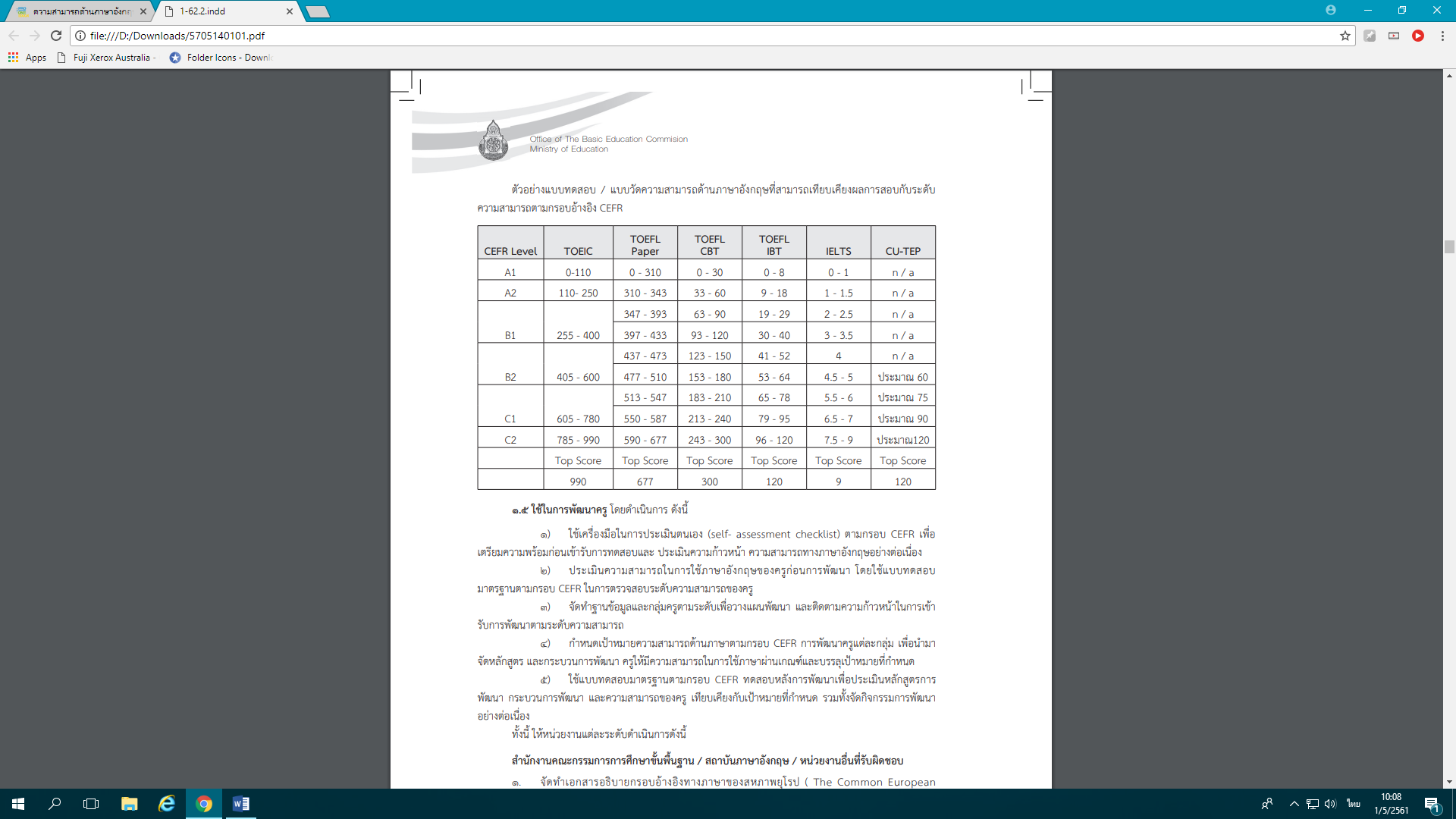 	ตัวชี้วัดที่ 1.9 จำนวน Startup ที่เกิดจากการบ่มเพาะของมหาวิทยาลัย	นิยามศัพท์		Startup หมายถึง องค์กรธุรกิจที่ตั้งเพื่อค้นหาหรือสร้างนวัตกรรมใหม่ๆ ที่ยังไม่มีใครคิดมาก่อน และรูปแบบการทำธุรกิจที่ยังไม่มี  ใครทำมาก่อนไม่จำเป็นต้องเป็นที่เกิดจากการบ่มเพาะของมหาวิทยาลัยเท่านั้นการได้ทำเอาความรู้ที่จากการเรียนนำไปต่อยอดเพื่อการเป็นผู้ประกอบการรายใหม่		ค่าเป้าหมาย1.คณะเทคโนโลยีการเกษตร 2 ราย2.คณะวิทยาศาสตร์และเทคโนโลยี 2 ราย3.คณะครุศาสตร์ 2 ราย4.คณะมนุษยศาสตร์และสังคมศาสตร์ 2 ราย5.คณะเทคโนโลยีอุตสาหกรรม 2 ราย6.คณะวิทยาการจัดการ 2 ราย7.คณะสาธารณสุขศาสตร์ 2 ราย8.วิทยาลัยนวัตกรรมการจัดการ 2 ราย9.มหาวิทยาลัยราชภัฏวไลยอลงกรณ์ ในพระบรมราชูปถัมภ์ สระแก้ว 2 ราย10.งานบ่มเพาะผู้ประกอบการรายใหม่ 10 รายรวม 28 รายตัวชี้วัดที่ 1.10 ร้อยละของบัณฑิตระดับปริญญาตรีที่มีงานทำหรือประกอบอาชีพอิสระ เกณฑ์การคำนวณ	ตัวชี้วัดที่ 1.11 อัตราการได้งานทำในพื้นที่หรือประกอบอาชีพอิสระหลังจากสำเร็จการศึกษาภายในระยะเวลา 1 ปี ในพื้นที่ที่มหาวิทยาลัยรับผิดชอบดูแล (350 กิโลเมตร)			นิยามศัพท์			พื้นที่ที่มหาวิทยาลัยรับผิดชอบดูแล (350 กิโลเมตร) หมายถึง กทม. จ.นนทบุรี จ.ปทุมธานี จ.พิจิตร จ.พิษณุโลก จ.สระบุรี จ. ลพบุรี จ.ปราจีนบุรี จ.นครราชสีมา จ.ชลบุรี จ. สระแก้ว จ.จันทบุรี จ.ประจวบคีรีขันธ์ จ.ฉะเชิงเทรา จ.ตราด จ.เพชรบุรี จ.ราชบุรี จ.ชัยนาท จ.สมุทรปราการ จ.สิงห์บุรี จ.สมุทรสาคร จ.กาญจนบุรี จ.สุพรรณบุรี จ.อ่างทอง จ.กำแพงเพชร จ.อุทัยธานี จ.นครสวรรค์ จ.พระนครศรีอยุธยา		ตัวชี้วัดที่ 1.13 ร้อยละของบัณฑิตครูที่สอบบรรจุครูได้ในการสอบในปีแรกที่จบการศึกษา		นิยามศัพท์			บัณฑิตครูที่จบจากมหาวิทยาลัยราชภัฏวไลยอลงกรณ์ ในพระบรมราชูปถัมภ์ ที่สอบบรรจุผ่านได้รับการบรรจุ หรือสอบคัดเลือกเป็นครูในโรงเรียนสถานศึกษาหลังสำเร็จการศึกษา 		สอบบรรจุครู หมายถึง บัณฑิตสาขาครุศาสตร์จบการศึกษาในปีศึกษานั้นสามารถได้รับการบรรจุในปีนั้น เกณฑ์การคำนวณ 	ตัวชี้วัด 1.14 ร้อยละของบัณฑิตครูที่สำเร็จการศึกษาในปีการศึกษานั้นๆ ที่ได้รับการบรรจุเข้าทำงานในพื้นที่ที่มหาวิทยาลัยรับผิดชอบดูแล (350 กิโลเมตร)	นิยามศัพท์	พื้นที่ที่มหาวิทยาลัยรับผิดชอบดูแล (350 กิโลเมตร) หมายถึง กทม. จ.นนทบุรี จ.ปทุมธานี จ.พิจิตร จ.พิษณุโลก จ.สระบุรี จ. ลพบุรี            จ.ปราจีนบุรี จ.นครราชสีมา จ.ชลบุรี จ. สระแก้ว จ.จันทบุรี จ.ประจวบคีรีขันธ์ จ.ฉะเชิงเทรา จ.ตราด จ.เพชรบุรี จ.ราชบุรี จ.ชัยนาท จ.สมุทรปราการ   จ.สิงห์บุรี จ.สมุทรสาคร จ.กาญจนบุรี จ.สุพรรณบุรี จ.อ่างทอง จ.กำแพงเพชร จ.อุทัยธานี จ.นครสวรรค์ จ.พระนครศรีอยุธยาตัวชี้วัดที่ 1.15 ร้อยละของของนักเรียนโรงเรียนสาธิตมีคะแนนผลการทดสอบทางการศึกษาระดับชาติขั้นพื้นฐาน(O-NET) แต่ละรายวิชาผ่านเกณฑ์คะแนนร้อยละ 50 ขึ้นไป	เกณฑ์การประเมิน	ผลคะแนน O-Net หรือผลสัมฤทธิ์ทางการเรียนที่เพิ่มขึ้น หมายถึง ผลการทดสอบมาตรฐาน หรือ ผลสัมฤทธิ์ทางการเรียนของนักเรียนโรงเรียนสาธิตมหาวิทยาลัยราชภัฏผลการทดสอบการศึกษาระดับชาติขั้นพื้นฐาน (ONET) อยู่ในระดับดี หมายถึง ระดับผลคะแนน O-NET แต่ละ กลุมสาระระดับ 1 ปรับปรุง หมายถึง คะแนนเฉลี่ยของโรงเรียนต่ำกว่าร้อยละ 50 และต่ำกว่าคะแนนเฉลี่ยระดับประเทศระดับ 2 พอใช้หมายถึง คะแนนเฉลี่ยของโรงเรียนต่ำกว่าร้อยละ 50 แตสูงกวาคะแนนเฉลี่ยระดับประเทศระดับ 3 ดี หมายถึง คะแนนเฉลี่ยของโรงเรียนสูงกวา รอยละ 50 แตต่ำกวาคะแนนเฉลี่ยระดับประเทศระดับ 4 ดีมาก หมายถึง คะแนนเฉลี่ยของโรงเรียนสูงกวารอยละ 50 และสูงกวาคะแนนเฉลี่ยระดับประเทศ	เป้าประสงค์ 2 วิจัยและนวัตกรรมสามารถแก้ไขปัญหาหรือเสริมสร้างความเข้มแข็งของท้องถิ่น เพื่อความมั่นคง มั่งคั่ง ยั่งยืนของท้องถิ่นและประเทศ	ตัวชี้วัด 2.1 ร้อยละของผลงานวิจัย หรืองานสร้างสรรค์ของอาจารย์ที่สร้างนวัตกรรมที่สอดคล้องกับการพัฒนาท้องถิ่น และโจทย์การพัฒนาประเทศหรือแก้ไขปัญหาของท้องถิ่น หรือ ปัญหาระดับประเทศ	นิยามศัพท์งานวิจัย หมายถึง ผลงานทางวิชาการที่ได้รับการศึกษาค้นคว้าตามกระบวนการระเบียบวิธีการวิจัยที่เหมาะสม เพื่อให้เกิดองค์ความรู้ใหม่ หรือเป็นการต่อยอดความรู้เดิมงานสร้างสรรค์ หมายถึง ผลงานศิลปะและสิ่งประดิษฐ์ประเภทต่างๆ ที่มีความเป็นนวัตกรรม โดยมีการศึกษาค้นคว้าอย่างเป็นระบบที่เหมาะสมตามประเภทของงานศิลปะ ซึ่งมีแนวทางการทดลองหรือการพัฒนาจากแนวความคิดสร้างสรรค์เดิม เพื่อเป็นต้นแบบหรือความสามารถในการบุกเบิกศาสตร์ ก่อให้เกิดคุณค่าทางสุนทรีย์และคุณประโยชน์ที่เป็นที่ยอมรับในวงการวิชาชีพตามการจัดกลุ่มศิลปะของอาเซียน งานสร้างสรรค์ศิลปะ ได้แก่ ทัศนศิลป์ (visual Arts) ประกอบดัวย ผลงานจิตกรรม ประติมากรรม ภาพพิมพ์ ภาพถ่าย ภาพยนตร์ สื่อประสมสถาปัตยกรรมและงานออกแบบประเภทอื่นๆ (2) ศิลปะการแสดง (Performing Arts) ประกอบด้วย ดุริยางคศิลป์ นาฏยศิลป์ รวมถึงการแสดงรูปแบบต่างๆ (3) วรรณศิลป์ (Literature) ซึ่งประกอบด้วยบทประพันธ์และกวีนิพนธ์รูปแบบต่างๆ  นวัตกรรม หมายถึง สิ่งใหม่ที่เกิดจากการใช้ความรู้และความคิดสร้างสรรค์ที่มีประโยชน์ต่อเศรษฐกิจสังคมและสังคม แบ่งออกเป็น 4 รูปแบบนวัตกรรมด้านผลิตภัณฑ์ (product innovation) นวัตกรรมด้านบริการ(service innovation) นวัตกรรมด้านกระบวนการผลิต (business process) รูปแบบธุรกิจใหม่(business model innovation) ผลการดำเนินงานให้นับตามปีงบประมาณ 2564 ตั้งแต่ 1 ตุลาคม 2563 – 30 กันยายน 2564 โดยนับรวมงานที่อาจารย์กับนักศึกษาทำร่วมกันเกณฑ์การประเมินตัวชี้วัด 2.2 จำนวนโครงการวิจัยรับใช้สังคมที่เกิดจากความร่วมมือองค์กรภาคีเครือข่าย 	นิยามศัพท์1.คณะเทคโนโลยีการเกษตร 2 โครงการ2.คณะวิทยาศาสตร์และเทคโนโลยี 2 โครงการ3.คณะครุศาสตร์ 2 โครงการ4.คณะมนุษยศาสตร์และสังคมศาสตร์ 2 โครงการ5.คณะเทคโนโลยีอุตสาหกรรม 2 โครงการ6.คณะวิทยาการจัดการ 2 โครงการ7.คณะสาธารณสุขศาสตร์ 2 โครงการ8.วิทยาลัยนวัตกรรมการจัดการ 2 โครงการ9.มหาวิทยาลัยราชภัฏวไลยอลงกรณ์ ในพระบรมราชูปถัมภ์ สระแก้ว 2 โครงการ10.สถาบันวิจัยและพัฒนา 10 โครงการ	รวม 28 โครงการตัวชี้วัด 2.3 จำนวนผลงานวิจัยของอาจารย์และนักวิจัยที่ได้รับการเผยแพร่ในระดับชาติหรือนานาชาตินิยามศัพท์การเผยแพร่ผลงานวิจัยในที่ประชุมระดับชาติหรือนานาชาติ หมายถึง การนำเสนอบทความวิจัยในที่ประชุมวิชาการ และบทความฉบับสมบูรณ์ (Full paper) ได้รับการตีพิมพ์ในรายงานสืบเนื่องจากการประชุม (Proceedings) โดยมี กองบรรณาธิการจัดทำรายงานการประชุม หรือคณะกรรมการจัดการประชุม ประกอบด้วยศาสตราจารย์ หรือผู้ทรงคุณวุฒิระดับปริญญาเอก หรือผู้ทรงคุณวุฒิที่มีผลงานเป็นที่ยอมรับในสาขาวิชานั้นๆ จากนอกสถาบันเจ้าภาพ อย่างน้อยร้อยละ 25 โดยต้องมีผู้ประเมินบทความที่เป็นผู้เชี่ยวชาญในสาขานั้นด้วย และมีบทความที่มาจากหน่วยงานภายนอกสถาบันอย่างน้อย 3 หน่วยงาน และรวมกันไม่น้อยกว่าร้อยละ 25การเผยแพร่ผลงานวิจัยในที่ประชุมวิชาการระดับนานาชาติ หมายถึง การนำเสนอบทความวิจัยในที่ประชุมวิชาการ และบทความฉบับสมบูรณ์ (Full paper) ได้รับการตีพิมพ์ในรายงานสืบเนื่องจากการประชุม (Proceedings) โดยมี กองบรรณาธิการจัดทำรายงานฯ หรือคณะกรรมการจัดการประชุม ประกอบด้วยศาสตราจารย์ หรือผู้ทรงคุณวุฒิระดับปริญญาเอก หรือผู้ทรงคุณวุฒิที่มีผลงานเป็นที่ยอมรับในสาขาวิชานั้นๆ จากหน่วยงานต่างประเทศ อย่างน้อยร้อยละ 25 และต้องมีผู้ประเมินบทความที่เป็นผู้เชี่ยวชาญในสาขานั้น และมีบทความที่มาจากต่างประเทศอย่างน้อย 3 ประเทศ และรวมกันไม่น้อยกว่าร้อยละ 25สถาบันวิจัยและพัฒนาต้องแยกผลงานนั้นเป็นของคณะหรือของสถาบันวิจัย 	ค่าเป้าหมาย1.คณะเทคโนโลยีการเกษตร 16 ผลงาน 2.คณะวิทยาศาสตร์และเทคโนโลยี 78 ผลงาน3.คณะครุศาสตร์ 53 ผลงาน4.คณะมนุษยศาสตร์และสังคมศาสตร์ 64 ผลงาน 5.คณะเทคโนโลยีอุตสาหกรรม 33 ผลงาน6 คณะวิทยาการจัดการ 40 ผลงาน7.คณะสาธารณสุขศาสตร์ 22 ผลงาน8.วิทยาลัยนวัตกรรมการจัดการ 23 ผลงาน9.มหาวิทยาลัยราชภัฏวไลยอลงกรณ์ ในพระบรมราชูปถัมภ์ สระแก้ว 15 ผลงาน 10.งานวิชาศึกษาทั่วไป 10 ผลงาน11.สถาบันวิจัยและพัฒนา 1 ผลงานรวม 355 ผลงานตัวชี้วัดที่ 2.4 จำนวนบทความของอาจารย์ประจำที่ได้รับการอ้างอิงในฐานข้อมูล TCI ISI SJR และ Scopus (พิจารณาผลงานย้อนหลัง 5 ปีปฏิทิน ที่ได้รับการอ้างอิง ณ ปีปัจจุบัน )นิยามศัพท์ จำนวนบทความของอาจารย์ประจำที่ได้รับการอ้างอิงในฐานข้อมูล TCI ISI SJR และ Scopus หมายถึง บทความจากผลงานวิจัยหรือบทความวิชาการที่ได้รับการตีพิมพ์ในวารสารวิชาการ (Journal) ที่มีชื่อปรากฎอยู่ในฐานข้อมูล Thai – Journal Citation Index Centre (TCI) หรือ ฐานข้อมูลการจัดอันดับวารสาร SJR (SCImago Journal Rank : www.scimagojr.com) หรือฐานข้อมูล ISI Web of Science (Science Citation Index Expand , Social Sciences Citation Index , Art and Humanities Citation Index) หรือฐานข้อมูล Scopus หรือวารสารวิชาการระดับนานาชาติตามประกาศของคณะกรรมการการอุดมศึกษาค่าเป้าหมาย1. คณะเทคโนโลยีการเกษตร 5 บทความ 2. คณะวิทยาศาสตร์และเทคโนโลยี 15 บทความ3. คณะครุศาสตร์ 10 บทความ4. คณะมนุษยศาสตร์และสังคมศาสตร์ 5 บทความ5. คณะเทคโนโลยีอุตสาหกรรม 8 บทความ6. คณะวิทยาการจัดการ 5 บทความ7. คณะสาธารณสุขศาสตร์ 10 บทความ8. วิทยาลัยนวัตกรรมการจัดการ 10 บทความ9.มหาวิทยาลัยราชภัฏวไลยอลงกรณ์ ในพระบรมราชูปถัมภ์ สระแก้ว 2 บทความ 10.งานวิชาศึกษาทั่วไป 7 บทความรวม 77 บทความตัวชี้วัดที่ 2.5 จำนวนผลงานวิจัยเชิงประยุกต์และพัฒนานวัตกรรม	    2.5.1 จำนวนผลงานวิจัยเชิงประยุกต์ที่มีการจดทะเบียนจากหน่วยงานที่เกี่ยวข้อง อาทิ การจดสิทธิบัตร อนุสิทธิบัตร เป็นต้น	    2.5.2 จำนวนนวัตกรรมหรือผลงานบริการวิชาการที่สามารถสร้างคุณค่าแก่ผู้รับบริการ ชุมชน และสังคม ได้โดยสามารถนำผลงานบริการวิชาการใช้ประโยชน์ด้านเศรษฐกิจ สังคม สิ่งแวดล้อมและการศึกษานิยามศัพท์งานวิจัยเชิงประยุกต์ หมายถึง ผลงานวิจัยที่มุ่งเสาะแสวงหาความรู้ และประยุกต์ใช้ความรู้หรือวิทยาการต่างๆ ให้เป็นประโยชน์ในทางปฏิบัติหรือเป็นการวิจัยที่นำผลที่ได้แก้ปัญหาโดยตรง การวิจัยประเภทนี้อาจนำผลการวิจัยพื้นฐานมาวิจัยต่อแล้วทดลองใช้ เช่น การวิจัยเกี่ยวกับอาหาร ยารักษาโรค การเกษตร การเรียนการสอน เป็นต้น สิทธิบัตร หมายถึง หนังสือสำคัญที่รัฐออกแบบให้เพื่อคุ้มครองการประดิษฐ์ (Invention) หรือการออกแบบผลิตภัณฑ์(Product Design) ที่มีลักษณะตามที่กฎหมายกำหนด เป็นสิทธิบัตรพิเศษที่ให้ผู้ประดิษฐ์คิดค้นหรือออกแบบผลิตภัณฑ์ มีสิทธิที่จะผลิตสินค้าจำหน่ายสินค้าแต่เพียงผู้เดียว ในช่วงระยะเวลาหนึ่ง อนุสิทธิบัตร หมายถึง หนังสือสำคัญที่รัฐออกให้เพื่อคุ้มครองการประดิษฐ์ที่มีลักษณะคล้ายกับการประดิษฐ์ เป็นความคิดสร้างสรรค์ที่มีระดับการพัฒนาเทคโนโลยีไม่สูงมาก หรือเป็นการประดิษฐ์คิดค้นเพียงเล็กน้อย และมีประโยชน์ใช้สอยมากขึ้น รวมทั้งมีกรรมวิธีในการผลิตรักษาหรือปรับปรุงคุณภาพของผลผลิตให้ดีขึ้น หรือทำให้เกิดผลิตภัณฑ์ขึ้นห้าง ที่แตกต่างไปจากเดิม เช่น กลไกของเครื่องยนต์ ยารักษาโรค วิธีการในการเก็บรักษาพืชผักผลไม้ไม่ให้เน่าเสียเร็วเกินไป เป็นต้น  ผลของการบริการวิชาการ หมายถึง ผลที่เกิดจากการบริหารวิชาการของสถานศึกษาตามความถนัดและความเชี่ยวชาญ โดยคำนึงถึงความต้องการของกลุ่มเป้าหมายเป็นสำคัญ ผลของการบริการวิชาการก่อให้เกิดความพึงพอใจและประโยชน์ต่อชุมชนและสังคมผลงานบริการวิชาการที่สามารถสร้างคุณค่าแก่ผู้รับบริการชุมชนและสังคม หมายถึง โครงการที่จัดขึ้น เพื่อพัฒนาชุมชนหรือองค์กรภายนอกและเมื่อดำเนินการแล้วมีผลก่อให้เกิดการเปลี่ยนแปลงไปในทางที่ดีขึ้น แก่ชุมชนหรือองค์กรภายนอกในด้านต่างๆ หรือทำให้ชุมชนหรือองค์กรภายนอกสามารถพึ่งพาตนเองได้ตามศักยภาพของตนเองเป้าหมาย  	2.5.1 จำนวนผลงานวิจัยเชิงประยุกต์ที่มีการ จดทะเบียนจากหน่วยงานที่เกี่ยวข้อง อาทิ การจดสิทธิบัตร อนุสิทธิบัตร เป็นต้น1. คณะเทคโนโลยีการเกษตร 3 ผลงาน2. คณะวิทยาศาสตร์และเทคโนโลยี 6 ผลงาน3. คณะเทคโนโลยีอุตสาหกรรม 7 ผลงาน4. คณะสาธารณสุขศาสตร์ 5 ผลงาน5. วิทยาลัยนวัตกรรมการจัดการ 1 ผลงาน6. มหาวิทยาลัยราชภัฏวไลยอลงกรณ์ ในพระบรมราชูปถัมภ์ สระแก้ว 1 ผลงาน 	รวม 23 ผลงาน	2.5.2 จำนวนนวัตกรรมหรือผลงาน บริการวิชาการที่สามารถสร้างคุณค่าแก่ ผู้รับบริการ ชุมชน และสังคมได้โดย สามารถนำผลงานบริการวิชาการไปใช้ ประโยชน์ด้านเศรษฐกิจ สังคม สิ่งแวดล้อม และการศึกษา1. คณะเทคโนโลยีการเกษตร 2 ผลงาน 2. คณะวิทยาศาสตร์และเทคโนโลยี 2 ผลงาน3. คณะครุศาสตร์ 2 ผลงาน4. คณะมนุษยศาสตร์ 2 ผลงาน5. คณะเทคโนโลยีอุตสาหกรรม 2 ผลงาน6. คณะวิทยาการจัดการ 2 ผลงาน7. คณะสาธารณสุขศาสตร์ 2 ผลงาน8. วิทยาลัยนวัตกรรมการจัดการ 2 ผลงาน9. มหาวิทยาลัยราชภัฏวไลยอลงกรณ์ ในพระบรมราชูปถัมภ์ สระแก้ว 2 ผลงาน10.งานวิชาศึกษาทั่วไป 2 ผลงาน			รวม 20 ผลงานตัวชี้วัดที่ 2.6 จำนวนอาจารย์ หรือบุคลากร ที่ได้รับรางวัลจากงานวิจัย หรืองานสร้างสรรค์ทั้งในระดับชาติ หรือนานาชาตินิยามศัพท์งานวิจัย หมายถึง กระบวนการที่มีระเบียบแบบแผนในการค้นหาคำตอบของปัญหา หรือ การเสาะแสวงหาความรู้ใหม่ ตลอดจนถึงการประดิษฐ์คิดค้นที่ผ่านกระบวนการศึกษา ค้นคว้าหรือทดลอง วิเคราะห์และตีความข้อมูลตลอดจนสรุปอย่างเป็นระบบ งานสร้างสรรค์ หมายถึง ผลงานศิลปะและสิ่งประดิษฐ์ทางศิลปะประเภทต่างๆ  ที่มีความเป็นนวัตกรรม โดยมีการศึกษาค้นคว้าอย่างเป็นระบบที่เหมาะสมตามประเภทต่างๆ ที่มีความเป็นนวัตกรรม โดยมีการศึกษาค้นคว้าอย่างเป็นระบบที่เหมาะสมตามประเภทของงานศิลปะซึ่งมีแนวทางการทดลองหรือการพัฒนาจากแนวคิดสร้างสรรค์เดิมเพื่อเป็นต้นแบบหรือความสามารถในการบุกเบิกศาสตร์อันก่อให้เกิดคุณค่าทางสุนทรีย์และคุณประโยชน์ที่เป็นยอมรับในวงชาชีพตามการจัดกลุ่มศิลปะของอาเซียน งานสร้างสรรค์ทางศิลปะ ได้แก่ ทัศนศิลป์ (Visual Art) ประกอบด้วย ผลงานด้านจิตรกรรม ประติมากรรม ภาพพิมพ์ ภาพถ่าย ภาพยนตร์ สื่อประสม สถาปัตยกรรมและงานออกแบบประเภทอื่นๆ (2) ศิลปะการแสดง (Performance Art) ประกอบด้วย ดุริยางคศิลป์ นาฏศิลป์ รวมทั้งการแสดงรูปแบบต่างๆ และ (3) วรรณศิลป์ (Literature) ซึ่งประกอบด้วย บทประพันธ์และกวีนิพนธ์รูปแบบต่างๆ   ผลงานที่ได้รับรางวัลหรือการเผยแพร่ในระดับชาติหรือนานาชาติตามเกณฑ์ กพอ. กำหนด หมายถึง โครงการ ผลงานสร้างสรรค์ ที่มีความเป็นนวัตกรรม โดยมีการศึกษาอย่างเป็นระบบที่เหมาะสม โดยมีการนำเสนอผลงานไม่น้อยกว่า 5 หน่วยงานผลงานที่ได้รับรางวัลหรือการเผยแพร่ในระดับชาติ หมายถึง มีคณะกรรมการพิจารณากลั่นกรองไม่ต่ำกว่า 3 คน โดยมีองค์ประกอบที่สอดคล้องกับเกณฑ์การประเมิน ทั้งต้องมีคณะกรรมการจากภายนอกสถาบันร่วมพิจารณาด้วย โดยมีหน่วยงานที่ร่วมนำเสนอผลงานไม่น้อยกว่า 5 หน่วยงานผลงานที่ได้รับรางวัลหรือการเผยแพร่ในระดับนานาชาติ หมายถึง มีการเผยแพร่ผลงานที่เปิดกว้างสำหรับทุกประเทศ (อย่างน้อย 5 ประเทศที่ไม่อยู่ในกลุ่มอาเซียน)ค่าเป้าหมาย1.คณะเทคโนโลยีการเกษตร 2 รางวัล2.คณะวิทยาศาสตร์และเทคโนโลยี 2 รางวัล3.คณะครุศาสตร์ 2 รางวัล4.คณะมนุษยศาสตร์และสังคมศาสตร์ 2 รางวัล5.คณะเทคโนโลยีอุตสาหกรรม 2 รางวัล6.คณะวิทยาการจัดการ 2 รางวัล7.คณะสาธารณสุขศาสตร์ 2 รางวัล8.วิทยาลัยนวัตกรรมการจัดการ 2 รางวัล9.มหาวิทยาลัยราชภัฏวไลยอลงกรณ์ ในพระบรมราชูปถัมภ์ สระแก้ว 2 รางวัล 10. งานวิชาศึกษาทั่วไป 2 รางวัล     รวม 20 รางวัลตัวชี้วัด 2.7 จำนวนผลการวิจัยของอาจารย์ด้านการผลิตหรือพัฒนาครูที่ได้รับการตีพิมพ์เผยแพร่ทั้งในระดับชาติและนานาชาติ	เป้าหมาย 		1. คณะครุศาสตร์ 70 ผลงาน 		2. โรงเรียนสาธิตมหาวิทยาลัยราชภัฏวไลยอลงกรณ์ ในพระบรมราชูปถัมภ์  70 ผลงาน		    รวม 140 ผลงานเป้าประสงค์ 3 ประชาชนสามารถดำรงชีวิตโดยใช้หลักปรัชญาของเศรษฐกิจพอเพียง เศรษฐกิจชุมชนเข้มแข็ง ประชาชนมีความสุข และมีรายได้เพิ่มขึ้นตัวชี้วัดที่ 3.1 ระดับความสำเร็จของการน้อมนำหลักปรัชญาของเศรษฐกิจพอเพียงมาใช้ในการขับเคลื่อนมหาวิทยาลัย นิยามศัพท์การน้อมนำหลักปรัชญาของเศรษฐกิจพอเพียงมาใช้ในการขับเคลื่อนมหาวิทยาลัย หมายถึง การนำเอาหลักปรัชญาของเศรษฐกิจพอเพียงมาปรับใช้ในการบริหารสถานศึกษาตามบริบทและศักยภาพของสถานศึกษาโดยคำนึงถึงความพอเพียง พอประมาณ มีเหตุผล รวมถึงความจำเป็นที่จะต้องมีระบบภูมิคุ้มกันในตัวที่ดีต่อสิ่งกระทบที่เกิดจากการเปลี่ยนแปลงทั้งภายในและภายนอกสถานศึกษา ทั้งนี้ ต้องอาศัยความรอบรู้ ความรอบคอบและความระมัดระวังอย่างยิ่งในการนำวิชาการต่างๆ มาใช้ในการวางแผนและการดำเนินการตามหลักปรัชญาของเศรษฐกิจพอเพียงมี           3 องค์ประกอบ ได้แก่ พอประมาณ ความมีเหตุผล ระบบภูมิคุ้มกันตัวที่ดีและ 2 เงื่อนไข ได้แก่ คุณธรรมและความรู้เกณฑ์การประเมินระดับ 1  มีการมอบนโยบายในการนำหลักปรัชญาเศรษฐกิจพอเพียงมาใช้ในมหาวิทยาลัยมีการมอบหมายผู้รับผิดชอบในการกำหนดและผลักดันนโยบาย สู่การปฏิบัติงานจนเกิดกระบวนการวางแผนงานของหลักปรัชญาของเศรษฐกิจพอเพียงและปฏิบัติครอบคลุมกว้างขวางตามสภาพของมหาวิทยาลัยระดับ 2  มหาวิทยาลัยพร้อมรับการเปลี่ยนแปลงในทางที่ดี คุณภาพสูงขึ้น สามารถลดข้อผิดพลาดในการบริหารงาน ลดขั้นตอนการปฏิบัติงานให้มีความรวดเร็วขึ้น ระดับ 3  บุคลากรและนักศึกษามีอุปนิสัยในการใช้ทรัพยากรอย่างถูกต้องและมีการประเมินคุ้มทุนจากการใช้ทรัพยากรเพื่อการ แก้ไข ปรับปรุง พัฒนาวิธีการจัดการทรัพยากรและเสริมสร้างอุปนิสัยที่ดีในการใช้ทรัพยากรอย่างต่อเนื่องระดับ 4  มีการกำหนดหรือประกาศกลุ่มบุคคลต้นแบบที่เป็นอาจารย์บุคลากรหรือนักศึกษาที่เป็นต้นแบบแห่งวิถีหลักปรัชญาของเศรษฐกิจพอเพียง จนอาจารย์ บุคลากรหรือนักศึกษาส่วนใหญ่ เชื่อถือ และปฏิบัติตามระดับ 5  มหาวิทยาลัยได้รับความชื่นชมอย่างกว้างขวางและได้รับประกาศเกียรติคุณเป็นที่ยอมรับในการปฏิบัติตามหลักปรัชญาของเศรษฐกิจพอเพียงตัวชี้วัดที่ 3.2 จำนวนชุมชนที่มีศักยภาพในการจัดการตนเอง นิยามศัพท์ ชุมชนที่มีศักยภาพในการจัดการตนเอง หมายถึง ชุมชนบริหารจัดการทุน (คน องค์กรชุมชน ทรัพยากร ฯลฯ) เพื่อแก้ไขปัญหา และ พัฒนาชุมชนตนเองไปสู่เป้าหมายอย่างยั่งยืน ชุมชนท้องถิ่นมีจิตสำนึกสาธารณะ รู้เป้าหมาย เชื่อมั่นวิถีและพลังชุมชน มีความสามารถในการจัดการชุมชนและจัดการความสัมพันธ์กับภาคี ใช้แผนการจัดการความรู้ และทุนชุมชนแก้ไขปัญหา และพัฒนาตนเองทุกด้านอย่างเป็นระบบ เพื่อการเปลี่ยนแปลงเชิงโครงสร้างและการพัฒนาอย่างยั่งยืนมีฐานข้อมูลของพื้นที่บริการ  หมายความถึง ฐานข้อมูลสารสนเทศระดับหมู่บ้านในพื้นที่บริการของมหาวิทยาลัยด้านเศรษฐกิจ      ด้านสังคม ด้านสิ่งแวดล้อม และด้านการศึกษาประกอบด้วยข้อมูลทั่วไป สภาพปัญหา ความต้องการศักยภาพชุมชน หรือข้อมูลอื่น ทั้งที่เป็นข้อมูลปฐมภูมิและข้อมูลทุติยภูมิ โดยจำแนกตามเป้าหมายในการพัฒนาครบคลุมครบ 4 ด้าน โดยระบบและการจัดการ ในการเก็บรวบรวมข้อมูล การวิเคราะห์ประมวลผล การรายงานและการนำเสนอข้อมูล ทั้งในรูปแบบวิเคราะห์ นำเสนอในเชิงสารสนเทศ Info graphics ได้อย่างถูกต้อง เข้าใจง่าย สะดวกและรวดเร็วตัวชี้วัดที่ 3.7 จำนวนโรงเรียนในท้องถิ่นที่มีการนำนวัตกรรมการจัดการเรียนรู้ของโรงเรียนสาธิตไปใช้ประโยชน์นิยามศัพท์โรงเรียนในท้องถิ่น หมายถึง โรงเรียนในพื้นที่จังหวัดปทุมธานี และจังหวัดสระแก้วเป้าประสงค์ที่ 4 บัณฑิตและผู้มีส่วนได้ส่วนเสียมีคุณธรรม ศีลธรรม จริยธรรม จิตสำนึกที่ดีต่อสังคมโดยรวมรักษาวัฒนธรรมและเข้าใจในสังคมพหุวัฒนธรรม ตัวชี้วัดที่ 4.1 จำนวนผลงานอนุรักษ์ ส่งเสริม สืบสานและเผยแพร่ศิลปวัฒนธรรมที่ได้รับการเผยแพร่ในระดับชาติหรือนานาชาติ ค่าเป้าหมาย1.คณะเทคโนโลยีการเกษตร 1 ผลงาน2.คณะวิทยาศาสตร์และเทคโนโลยี 1 ผลงาน3.คณะครุศาสตร์ 1 ผลงาน4.คณะมนุษยศาสตร์และสังคมศาสตร์ 1 ผลงาน5.คณะเทคโนโลยีอุตสาหกรรม 1 ผลงาน6. คณะวิทยาการจัดการ 1 ผลงาน7.คณะสาธารณสุขศาสตร์ 1 ผลงาน8. วิทยาลัยนวัตกรรมการจัดการ 1 ผลงาน9.มหาวิทยาลัยราชภัฏวไลยอลงกรณ์ ในพระบรมราชูปถัมภ์ สระแก้ว 1 ผลงาน10.งานวิชาการศึกษาทั่วไป 1 ผลงาน11. กองพัฒนานักศึกษา 5 ผลงานรวม 15 ผลงานเป้าประสงค์ที่ 5 มหาวิทยาลัยมีคุณภาพ มาตรฐาน โปร่งใส และธรรมาภิบาลตอบสนองต่อความต้องการประเทศ และเป็นที่ยอมรับต่อประชาชนตัวชี้วัดที่ 5.1 ร้อยละของอาจารย์ประจำสถาบันที่มีคุณวุฒิปริญญาเอกเกณฑ์การคำนวณตัวชี้วัดที่ 5.2 ร้อยละของอาจารย์ที่สำเร็จการศึกษาจากต่างประเทศต่ออาจารย์ทั้งหมดที่สำเร็จการศึกษาในระดับปริญญาเอกที่ได้รับการรับรองคุณวุฒิจาก ก.พ.เกณฑ์การคำนวณ  ตัวชี้วัดที่ 5.3 ร้อยละอาจารย์ประจำสถาบันที่ดำรงตำแหน่งทางวิชาการเกณฑ์การคำนวณตัวชี้วัด 5.5 ร้อยละของบุคลากรสายสนับสนุนที่เข้าสู่ตำแหน่งที่สูงขึ้นจากผู้ที่มีคุณสมบัติเข้าเกณฑ์การประเมิน เกณฑ์การคำนวณตัวชี้วัดที่ 5.6 ค่าเฉลี่ยความพึงพอใจของบุคลากรต่อสภาพแวดล้อมด้านบุคลากรคำอธิบายตัวชี้วัดสภาพแวดล้อมด้านบุคลากร (Workforce Environment) หมายถึงการบริหารขีดความสามารถ และอัตรากำลังเพื่อให้งานของสถาบัน บรรลุผลสำเร็จ การดำเนินการของสถาบันเพื่อรักษาบรรยากาศในการทำงานเพื่อให้เกื้อหนุน และมีความมั่นคงต่อการทำงานขีดความสามารถของบุคลากรและอัตรากำลัง หมายถึง ขีดความสามารถและอัตรากำลัง การประเมินความต้องการ ด้านขีดความสามารถของบุคลากร และอัตรากำลัง โดยมหาวิทยาลัยมีวิธีการประเมินความต้องการด้านทักษะ สมรรถนะ คุณสมบัติที่ต้องการมีการรับรองและระดับกำลังคนที่ต้องการ บุคลากรใหม่  มหาวิทยาลัยมีวิธีการสรรหา ว่าจ้าง บรรจุ และรักษาบุคลากรใหม่ไว้ บุคลากรเป็นตัวสะท้อนความให้เห็นถึงความหลากหลาย ทางความคิด วัฒนธรรม และวิธีคิดของชุมชนที่สถาบันจ้างและของผู้เรียน การทำงานให้บรรลุผล การจัดระบบและบริหารบุคลากร เพื่อทำให้งานของสถาบันประสบความสำเร็จใช้ประโยชน์จากสมรรถนะหลักของสถาบันอย่างเต็มที่ ส่งเสริมสนับสนุนการมุ่งเน้นผู้เรียน ลูกค้ากลุ่มอื่น และการเรียนรู้ของผู้เรียน ให้มีผลการดำเนินการที่ดีกว่าความคาดหมาย การจัดการเปลี่ยนแปลงด้านบุคลากร มีการพัฒนาการเรียนบุคลากรให้พร้อมต่อความต้องการด้านขีดความสามารถและอัตรากำลังที่กำลังเปลี่ยนไป โดยมีวิธีการการบริหารบุคลากร ความต้องการบุคลากร และความต้องการของสถาบัน เพื่อให้มั่นใจว่าสามารถดำเนินการได้อย่างต่อเนื่อง ป้องกันการลดจำนวนของบุคลากร และเพื่อลดผลกระทบหากจำเป็นการเตรียมพร้อมและบริหารช่วงที่มีการเพิ่มของบุคลากร การเตรียมบุคลากรเพื่อรับการเปลี่ยนแปลงของโครงสร้างสถาบันและระบบหากจำเป็น บรรยากาศด้านบุคลากร สภาพแวดล้อมของที่ทำงาน  มหาวิทยาลัยมีการดำเนินการเพื่อให้มั่นใจว่าสถานที่ทำงานมีสุขภาวะ ความปลอดภัย และ          มีความสะดวกในการทำงานของบุคลากร มีตัววัดและเป้าประสงค์ในการปรับปรุงสภาพแวดล้อมดังกล่าว สิทธิประโยชน์และนโยบายด้านบุคลากร สนับสนุนบุคลากรโดยให้บริการ สิทธิประโยชน์ และมีนโยบายให้เหมาะสม                    ตามความต้องการของบุคลากรที่มีความหลากหลายและความแตกต่างของกลุ่มและประเภทของบุคลากร บุคลากรได้รับสิทธิประโยชน์ที่สำคัญตัวชี้วัดที่ 5.9 ร้อยละหลักสูตรที่ผ่านการขึ้นทะเบียน TQR (Thai Qualification Register)นิยามศัพท์TQR หมายถึง การประเมินคุณภาพหลักสูตรเพื่อเผยแพร่เป็นหลักสูตรที่มีคุณภาพมาตรฐานตามกรอบมาตรฐานคุณวุฒิระดับอุดมศึกษาแห่งชาติ (TQR : Thai Qualification Register) ตัวชี้วัดที่ 5.13 ค่าเฉลี่ยระดับความผูกพันของบุคลากรต่อองค์กรนิยามศัพท์ความผูกพันของบุคลากร หมายถึง ระดับความสามารถมุ่งมั่นของบุคลากรทั้งในด้านจิตใจและสติปัญญา เพื่อให้งานบรรลุพันธกิจและวิสัยทัศน์ของมหาวิทยาลัย การสร้างความผูกพันกับบุคลากร เพื่อให้เกิดสภาพแวดล้อมในการทำงานเพื่อก่อให้เกิดผลงานที่โดดเด่น วิธีการที่สถาบันใช้ในการพัฒนาบุคลากร ผู้บริหาร และผู้นำเพื่อให้เกิดผลการดำเนินการที่โดดเด่น รวมถึงวิธีการที่มหาวิทยาลัยทำให้บุคลากรมีส่วนร่วมอย่างทุ่มเทในการปรับปรุงและสร้างนวัตกรรม	ความผูกพันของบุคลากรและผลการปฏิบัติการ วัฒนธรรมองค์กร  การเสริมสร้างวัฒนธรรมองค์การที่มีลักษณะการสื่อสารที่เปิดกว้าง มีผลการดำเนินการที่โดดเด่นและบุคลากรมีความผูกพันต่อสถาบัน วัฒนธรรมองค์การได้ใช้ประโยชน์จากความหลากหลายทางความคิด วัฒนธรรมและวิธีคิดของบุคลากร มหาวิทยาลัยเอื้ออำนาจ (empower) ให้กับบุคลากร ปัจจัยขับเคลื่อนความผูกพันการกำหนดปัจจัยผลักดันสำคัญที่ส่งผลต่อความผูกพันของบุคลากร ตามกลุ่มและประเภทของบุคลากร การประเมินความผูกพัน การประเมินทั้งที่เป็นทางการและไม่เป็นทางการ และตัวชี้วัดที่ใช้ในการประเมินความผูกพันของบุคลากร รวมทั้งความพึงพอใจ วิธีการและตัวชี้วัดเหล่านี้มีความแตกต่างกันอย่างไร สำหรับแต่ละกลุ่มและประเภทของบบุคลากร  มหาวิทยาลัยอาจใช้ตัวชี้วัดอื่นๆ เช่น การคงอยู่ การขาดงาน การร้องทุกข์ ความปลอดภัยและผลิตภาพของบุคลากรเพื่อประเมินและปรับปรุงความผูกพันของบุคลากรการจัดการผลการดำเนินงาน สนับสนุนให้เกิดการผลการดำเนินการที่โดดเด่นและสร้างความผูกพันกับบุคลากร ระบบดังกล่าวได้พิจารณาถึงการบริหารค่าตอบแทน การให้รางวัล การยกย่องชมเชย และสิ่งจูงใจแก่บุคลากร ระบบการจัดการผลการดำเนินงานของบุคลากรผลักดันให้เกิดเรื่องต่อไปนี้การกล้าเสี่ยงในเรื่องที่น่าลงทุนเพื่อทำให้เกิดนวัตกรรม การมุ่งเน้นผู้เรียน ลูกค้ากลุ่มอื่น และการเรียนของผู้เรียน การบรรลุแผนปฏิบัติการสถาบัน การพัฒนาบุคลากรและผู้นำ  	ระบบการเรียนรู้และการพัฒนา สนับสนุนความต้องการของมหาวิทยาลัย และการพัฒนาตามความต้องการของบุคลากร ผู้บริหาร และผู้นำแต่ละคน ระบบนี้ได้พิจารณาประเด็นต่าง ๆ ดังนี้ การให้ความสำคัญต่อสมรรถนะหลัก ความท้าทายเชิงกลยุทธ์ และการบรรลุแผนปฏิบัติการทั้งระยะสั้นและระยะยาว สนับสนุนการปรับปรุงผลการดำเนินการ และการเปลี่ยนแปลงของมหาวิทยาลัยและสร้างนวัตกรรมสนับสนุนจริยธรรมและการดำเนินธุรกิจอย่างมีจริยธรรม ปรับปรุงการมุ่งเน้นผู้เรียน และลูกค้ากลุ่มอื่น ทำให้มั่นใจว่ามีการถ่ายทอดความรู้จากบุคลากรที่จะลาออกหรือเกษียณอายุ ทำให้มั่นใจว่ามีการผลักดันให้นำความรู้และทักษะใหม่มาใช้ในการทำงาน ประสิทธิผลของการเรียนรู้และการพัฒนา มหาวิทยาลัยมีการประเมินประสิทธิผลและประสิทธิภาพของระบบการเรียนรู้และการพัฒนาสถาบัน ในเรื่องหาความสัมพันธ์ระหว่างผลลัพธ์ของการเรียนรู้กับผลการประเมินความผูกพันของบุคลากรและกับผลลัพธ์ที่สำคัญของมหาวิทยาลัยใช้ผลการศึกษาความสัมพันธ์ข้างต้นเพื่อชี้บ่งโอกาสสำหรับการปรับปรุงทั้งในเรื่องความผูกพันของบุคลากรและการให้การพัฒนาและการเรียนรู้แก่บุคลากร ความก้าวหน้าในหน้าที่การงาน มีการจัดการความก้าวหน้าในหน้าที่การงานในมหาวิทยาลัย เพื่อให้บรรลุการวางแผน สืบทอดสำหรับตำแหน่งผู้บริหารและผู้นำตัวชี้วัดที่ 5.14 ค่าเฉลี่ยความพึงพอใจของผู้มีส่วนได้ส่วนเสียที่มีต่อมหาวิทยาลัยในทุกมิตินิยามศัพท์ผู้มีส่วนได้ส่วนเสีย  หมายถึง กลุ่มต่างๆ ที่ได้รับผลกระทบ หรืออาจได้รับผลกระทบจากการดำเนินการและความสำเร็จของมหาวิทยาลัย ดังนี้ 1) นายจ้าง  2) บัณฑิต  3) ผู้รับบริการวิชาการ 4) นักศึกษา 5) บุคลากร 6) ผู้ปกครอง 7) ศิษย์เก่า 8) ประชาชน 	  ทุกมิติ หมายถึง 1.การจัดการเรียนการสอน  2. การบริการวิชาการ 3. การวิจัย 4.ศิลปะและวัฒนธรรม  5.การบริหารจัดการ ตัวชี้วัดที่  5.16 ร้อยละของนักเรียนในท้องถิ่นที่เข้าเรียนในมหาวิทยาลัยราชภัฏวไลยอลงกรณ์ ในพระบรมราชูปถัมภ์นิยามศัพท์นักเรียนในท้องถิ่น หมายถึง นักเรียนที่ศึกษาอยู่ในพื้นที่จังหวัดปทุมธานี และจังหวัดสระแก้วเกณฑ์การคำนวณตัวชี้วัดที่ 5.17 ร้อยละที่เพิ่มขึ้นของรายได้ของมหาวิทยาลัยตามเป้าหมายที่กำหนดนิยามศัพท์รายได้ หมายถึง รายได้ที่เกิดจากบริการวิชาการ การวิจัย จากบริหารจัดการของสำนักทรัพย์สินและรายได้ค่าเทอมของนักศึกษาตัวชี้วัดที่ 5.18 อัตรากำไรจากผลการดำเนินงาน (Operation Profit Margin) นิยามศัพท์กำไรจากผลการดำเนินงาน แสดงให้เห็นประสิทธิภาพในการขายของบริษัท ในการทำกำไร หลังจากหักต้นทุนสินค้าและหักค่าใช้จ่ายรวม ผลลัพธ์ยิ่งสูงยิ่งดี เกณฑ์การคำนวณตัวชี้วัดที่ 5.19  อัตราผลตอบแทนจากการลงทุน (ROI) ของงานบริหารทรัพย์สินและรายได้ 	เกณฑ์การคำนวณ นิยามศัพท์ โครงการและตัวชี้วัดโครงการ	ยุทธศาสตร์ที่ 1 การผลิตบัณฑิตโดยกระบวนการจัดการเรียนรู้เชิงผลิตภาพ (Productive Learning) โครงการ 1.1.1 โครงการพัฒนาหรือปรับปรุงหลักสูตรการจัดการเรียนรู้เชิงผลิตภาพ (Productive learning)ตัวชี้วัดโครงการที่ 1.1.1.1 ร้อยละของหลักสูตรที่พัฒนาหรือปรับปรุงเพื่อให้เกิดการเรียนรู้เชิงผลิตภาพ (Productive learning) ต่อหลักสูตรที่จัดการเรียนการสอนในคณะนิยามศัพท์ การจัดการเรียนรู้เชิงผลิตภาพ (Productive learning) หมายถึง กระบวนการจัดการเรียนรู้ที่มีผู้เรียนสามารถบูรณาการองค์ความรู้ โดนเน้นให้นักศึกษา ค้นคว้า ลงมือปฏิบัติ เพื่อสร้างองค์ความรู้ได้ด้วยตัวเองในการใช้เป็นฐานสร้างงานวิจัย งานสร้างสรรค์ นวัตกรรม ผลิตภัณฑ์การบริการ หรือกระบวนการที่สามารถนำไปใช้ประกอบวิชาชีพได้ในอนาคต 	พัฒนาหลักสูตรการเรียนรู้แบบผสมผสาน(Blended Learning) หมายถึง กระบวนการเรียนรู้ ที่ผสมผสานรูปแบบการเรียนรู้ที่หลากหลาย การเรียนรู้ที่เกิดขึ้นในห้องเรียนผสมผสานกับการเรียนรู้นอกห้องเรียนที่ผู้เรียนผู้สอนไม่ได้เจอหน้ากันโดยตรง หรือการใช้แหล่งเรียนรู้ที่มีอยู่หลากหลาย กระบวนการเรียนรู้และกิจกรรมเกิดขึ้นจากยุทธวิธี การเรียนการสอนที่หลากรูปแบบ แต่เป้าหมายหลักอยู่ที่การให้ผู้เรียนบรรลุเป้าหมายการเรียนรู้เป็นสำคัญ	A (Active Learning) มีการผสมผสานการเรียนทั้งในห้องเรียนรู้ทั้งในห้องเรียน การเรียนรู้ด้วยระบบออนไลน์และการเรียนรู้ด้วยตนเอง 	B (Blended Learning) ผ่านการเรียนรู้ร่วมกันกับเพื่อนและผู้สอน โดยผู้สอนทำหน้าที่เป็นผู้อำนวยการเรียนให้เกิดการเรียนรู้ 	C (Collaborative Learning) และหลักสูตรใช้กระบวนการคิดออกแบบ	D (Design Thinking) ในการพัฒนากิจกรรมการเรียนรู้เพื่อก่อให้เกิดสมรรถนะที่พึงประสงค์ของบัณฑิตเกณฑ์การคำนวณโครงการ 1.1.2 โครงการบริหารจัดการงปบระมาณการดำเนินงานวิชาการตัวชี้วัดโครงการ  1.1.2.1.ร้อยละของการเบิกใช้งบประมาณการดำเนินงานวิชาการเกณฑ์การประเมินโครงการที่ 1.2.1 โครงการส่งเสริมการจัดการเรียนรู้เชิงผลิตภาพ (Productive learning)ตัวชี้วัดโครงการ 1.2.1.1 ร้อยละของรายวิชาที่เปิดสอนในปีการศึกษาที่มีผลงานเชิงประจักษ์ต่อรายวิชาที่เปิดสอนทั้งหมดในปีการศึกษาเกณฑ์การประเมิน	โครงการ 1.2.2  โครงการพัฒนาทักษะของนักศึกษาที่จำเป็นต่อการดำเนินชีวิตในศตวรรษที่ 21ตัวชี้วัดโครงการ 1.2.2.1 ร้อยละของนักศึกษาที่ได้รับการพัฒนาทักษะที่จำเป็นต่อการดำเนินชีวิตในศตวรรษที่ 21นิยามศัพท์กรอบความคิดเพื่อการเรียนรู้ในศตวรรษที่ 21 องค์ประกอบของการศึกษาในศตวรรษที่ 21 (21st Century Student Outcomes) จะมุ่งเน้นแนวคิด 2 ประการหลักคือ  ความรู้ในวิชาแกน เนื้อหาประเด็นที่สำคัญสำหรับศตวรรษที่ 21 และ ทักษะที่จำเป็นสำหรับศตวรรษที่ 21	1. ความรู้ในวิชาแกนและเนื้อหาประเด็นที่สำคัญสำหรับศตวรรษที่ 21 ประกอบด้วย
                	ความรู้ในวิชาแกน ได้แก่ ภาษาแม่และภาษาโลก คณิตศาสตร์ เศรษฐศาสตร์ วิทยาศาสตร์ ศิลปะ ภูมิศาสตร์ ประวัติศาสตร์ หน้าที่พลเมืองและการปกครอง	เนื้อหาประเด็นที่สำคัญสำหรับศตวรรษที่ 21 ที่ส่งผลต่อความสำเร็จและมีความสำคัญ ในที่ทำงานและชุมชน ได้แก่   	 ความรู้เกี่ยวกับโลก (Global Awareness)   	 ความรู้เกี่ยวกับการเงิน เศรษฐศาสตร์ ธุรกิจ และการเป็นผู้ประกอบการ (Financial, Economics, Business and Entrepreneurial Literacy)   	ความรู้ด้านการเป็นพลเมืองที่ดี (Civic Literacy)   	ความรู้ด้านสุขภาพ (Health Literacy)    	ความรู้ด้านสิ่งแวดล้อม (Environmental Literacy)2. ทักษะที่จำเป็นสำหรับศตวรรษที่ 21 ประกอบด้วยทักษะที่สำคัญ 3 ประการดังนี้1. ทักษะชีวิตและการทำงาน (Life and Career Skills) ในการดำรงชีวิตและในการทำงานนั้นไม่เพียงต้องการ คนที่มีความรู้ความสามารถในเนื้อหาความรู้ หรือทักษะการ คิดเท่านั้น หากแต่ยังต้องการผู้ที่สามารถทำงานในบริบทที่มีความซับซ้อนมากขึ้นอีกด้วย ทักษะที่จำเป็น ได้แก่ความยืดหยุ่นและความสามารถในการปรับตัว (Flexibility and Adaptability) ความคิดริเริ่มและการชี้นำตนเอง (Initiative and Self Direction) ทักษะทางสังคมและการเรียนรู้ข้ามวัฒนธรรม (Social and Cross-cultural Skills) การเพิ่มผลผลิตและความรู้รับผิด (Productivity and Accountability) ความเป็นผู้นำและความรับผิดชอบ (Leadership and Responsibility)2. ทักษะด้านสารสนเทศ สื่อ และเทคโนโลยี (Information, Media and Technology Skills)
ซึ่งใน ศตวรรษที่ 21 นี้ นับได้ว่ามีความเจริญก้าวหน้าทางเทคโนโลยีมาก ดังนั้นผู้เรียนจึงควรมีทักษะดังต่อไปนี้ คือการรู้เท่าทันสารสนเทศ (Information Literacy) การรู้เท่าทันสื่อ (Media Literacy) การรู้เท่าทันเทคโนโลยีสารสนเทศ (ICT (Information, Communications & Technology) Literacy)3.ทักษะการเรียนรู้และนวัตกรรม (Learning and Innovation Skills) ได้แก่ความคิดสร้างสรรค์และนวัตกรรม (Creativity and Innovation) ซึ่งครอบคลุมไปถึง การคิดแบบสร้างสรรค์ การทำงานอย่างสร้างสรรค์ร่วมกับผู้อื่น และการนำความคิด นั้นไปใช้อย่างสร้างสรรค์การคิดเชิงวิพากษ์และการแก้ปัญหา (Critical Thinking and Problem Solving) หมายความรวมถึงการ คิดอย่างมีเหตุผล การคิดเชิงระบบ การคิดตัดสินใจและการ คิดแก้ปัญหาการสื่อสารและการร่วมมือ (Communication and Collaboration) ซึ่งเน้นการสื่อสารโดยใช้สื่อรูปแบบ ต่างๆ ที่มีประสิทธิภาพ ชัดเจน และการทำงานร่วมกับผู้อื่น อย่างมีประสิทธิภาพ (วรพจน์ วงศ์กิจรุ่งเรือง และ อธิป จิตตฤกษ์, 2554)เกณฑ์การประเมินโครงการที่ 1.2.3  โครงการพัฒนากิจกรรมกระบวนการเรียนรู้จากการปฏิบัติผ่านการทำงานร่วมกับชุมชนตัวชี้วัดโครงการที่ 1.2.3.1 ร้อยละของนักศึกษาที่เข้าร่วมโครงการพัฒนากิจกรรมกระบวนการเรียนรู้จากการปฏิบัติผ่านการทำงานร่วมกับชุมชนต่อจำนวนนักศึกษาทั้งหมดเกณฑ์การประเมินโครงการที่ 1.2.4 โครงการบ่มเพาะให้บัณฑิตมีทักษะเป็นผู้ประกอบการรุ่นใหม่ (Startup)ตัวชี้วัดโครงการที่ 1.2.4.1 ร้อยละของหลักสูตรที่มีการพัฒนาทักษะผู้ประกอบการรุ่นใหม่เกณฑ์การประเมินโครงการที่ 1.3.1 โครงการพัฒนาทักษะการเรียนรู้ภาษาสากลตัวชี้วัดโครงการที่ 1.3.1.1.ร้อยละของนักศึกษาทุกชั้นปีที่เข้าร่วมกิจกรรมพัฒนาทักษะด้านภาษานิยามศัพท์ ทดสอบความสามารถ CEFR หมายถึง  กรอบมาตรฐานความสามารถทางภาษาอังกฤษ ของประเทศในกลุ่มสหภาพยุโรปทดสอบมาตรฐานภาษาจีน HSK หมายถึง คือการวัดระดับความรู้ภาษาจีนสำหรับผู้ที่ใช้ภาษาจีนเป็นภาษาที่สอง จัดโดยสำนักงานดูแลการสอนภาษาจีนเป็นภาษาที่สองของกระทรวงศึกษาธิการ ประเทศสาธารณรัฐประชาชนจีน สาขาหลักที่มีการจัดสอบในประเทศไทย คือ การวัดระดับความรู้ภาษาจีนระดับพื้นฐาน ระดับต้น ระดับกลาง และระดับสูง เกณฑ์การประเมินตัวชี้วัดโครงการที่ 1.3.1.2 ร้อยละของนักศึกษาเข้ารับการอบรมภาษาจีนและผ่าน HSK ระดับ 4 เกณฑ์การประเมินโครงการที่ 1.4.1 โครงการสร้างเครือข่ายในรูปแบบประชารัฐกับหน่วยงานภายในประเทศตัวชี้วัดที่ 1.4.1.1 จำนวนเครือข่ายความร่วมมือภายในประเทศที่มีการดำเนินกิจกรรมร่วมกัน เป้าหมาย 1.คณะเทคโนโลยีการเกษตร 2 เครือข่าย 2.คณะวิทยาศาสตร์และเทคโนโลยี 5 เครือข่าย3.คณะครุศาสตร์ 9 เครือข่าย4. คณะมนุษยศาสตร์และสังคมศาสตร์ 2 เครือข่าย5.คณะเทคโนโลยีอุตสาหกรรม 2 เครือข่าย6.คณะวิทยาการจัดการ 4 เครือข่าย7.คณะสาธารณสุขศาสตร์ 5 เครือข่าย8.วิทยาลัยนวัตกรรมการจัดการ 3 เครือข่าย9.มหาวิทยาลัยราชภัฏวไลยอลงกรณ์ ในพระบรมราชูปถัมภ์ จังหวัดสระแก้ว 2 เครือข่าย  รวม 34 เครือข่ายโครงการที่ 1.5.1 โครงการพัฒนาสมรรถนะมาตรฐานวิชาชีพครูตัวชี้วัดโครงการที่ 1.5.1.1 ร้อยละของนักศึกษาครูทุกชั้นปีที่เข้าร่วมกิจกรรมพัฒนาสมรรถนะมาตรฐานวิชาชีพครูเกณฑ์การคำนวณยุทธศาสตร์ที่ 2 วิจัยและนวัตกรรมเพื่อตอบสนองต่อการแก้ไขปัญหาของท้องถิ่น	โครงการที่ 2.1.1. โครงการจัดหาทุนสนับสนุนการสร้างผลงานวิจัย  ตัวชี้วัดโครงการ 2.1.1.1จำนวนเงินสนับสนุนการวิจัยต่อปีตัวชี้วัดโครงการ 2.1.1.2 จำนวนเครือข่ายความร่วมมือการร่วมทุนและผลิตผลงานวิจัยและงานสร้างสรรค์ตัวชี้วัดโครงการ 2.1.1.3 ร้อยละของอาจารย์ที่ขอรับทุนสนับสนุนการวิจัย เป้าหมาย ตัวชี้วัดโครงการ 2.2.1.1จำนวนเงินสนับสนุนการวิจัยต่อปี1.คณะเทคโนโลยีการเกษตร 1,134,000 บาท 2.คณะวิทยาศาสตร์และเทคโนโลยี 5,400,000 บาท 3.คณะครุศาสตร์ 1,417,500 บาท4. คณะมนุษยศาสตร์และสังคมศาสตร์ 1,845,000 บาท5.คณะเทคโนโลยีอุตสาหกรรม 2,376,000 บาท6.คณะวิทยาการจัดการ 1,260,000 บาท7.คณะสาธารณสุขศาสตร์ 1,260,000 บาท8.วิทยาลัยนวัตกรรมการจัดการ 697,500 บาท9.มหาวิทยาลัยราชภัฏวไลยอลงกรณ์ ในพระบรมราชูปถัมภ์ จังหวัดสระแก้ว 160,000 บาท10 งานวิชาศึกษาทั่วไป 617,500 บาท11. สถาบันวิจัยและพัฒนา 10,000,000 บาทรวม 26,167,500 บาทตัวชี้วัดโครงการ 2.1.1.2 จำนวนเครือข่ายความร่วมมือการร่วมทุนและผลิตผลงานวิจัยและงานสร้างสรรค์1.คณะเทคโนโลยีการเกษตร 1 เครือข่าย 2.คณะวิทยาศาสตร์และเทคโนโลยี 1 เครือข่าย3.คณะครุศาสตร์ 1 เครือข่าย4. คณะมนุษยศาสตร์และสังคมศาสตร์ 1 เครือข่าย5.คณะเทคโนโลยีอุตสาหกรรม 1 เครือข่าย6.คณะวิทยาการจัดการ 1 เครือข่าย7.คณะสาธารณสุขศาสตร์ 1 เครือข่าย8.วิทยาลัยนวัตกรรมการจัดการ 1 เครือข่าย9.มหาวิทยาลัยราชภัฏวไลยอลงกรณ์ ในพระบรมราชูปถัมภ์ จังหวัดสระแก้ว 1 เครือข่าย10 งานวิชาศึกษาทั่วไป 1 เครือข่าย11. สถาบันวิจัยและพัฒนา 1 เครือข่ายรวม 11 เครือข่ายโครงการที่ 2.2.1. โครงการส่งเสริมงานวิจัยและงานสร้างสรรค์เพื่อเสริมสร้างความเข้มแข็งเพื่อการพัฒนาท้องถิ่น ตัวชี้วัดโครงการที่ 2.2.1.1 ร้อยละของอาจารย์ที่ได้รับการส่งเสริมการผลิตผลลงานวิจัยหรือนวัตกรรมที่สร้างองค์ความรู้ใหม่ที่ตอบโจทย์ระดับท้องถิ่นหรือสร้างสรรค์หรือแก้ไขปัญหาชุมชนท้องถิ่น  เกณฑ์การคำนวณโครงการที่ 2.2.2 โครงการส่งเสริมผลงานวิจัยเชิงประยุกต์และพัฒนานวัตกรรมจนมีการจดทะเบียนจากหน่วยงานที่เกี่ยวข้องตัวชี้วัดโครงการที่ 2.2.2.1 ระดับความสำเร็จของการส่งเสริมผลงานวิจัยเชิงประยุกต์และพัฒนานวัตกรรมจนมีการจดทะเบียนจากหน่วยงานที่เกี่ยวข้องนิยามศัพท์งานวิจัยเชิงประยุกต์ หมายถึง  ผลงานวิจัยที่มุ่งเสาะแสวงหาความรู้ และประยุกต์ใช้ความรู้หรือวิทยาการต่าง ๆ ให้เป็นประโยชน์ในทางปฏิบัติหรือเป็นการวิจัยที่นำผลที่ได้ไปแก้ปัญหาโดยตรงนั่นเอง การวิจัยประเภทนี้อาจนำผลการวิจัยพื้นฐานมาวิจัยต่อแล้วทดลองใช้ เช่น การวิจัยเกี่ยวกับอาหาร ยารักษาโรค การเกษตร การเรียนการสอน เป็นต้น การวิจัย พัฒนา และนวัตกรรม (Research, Development & Innovation : R&D&I) หมายถึง การวิจัย พัฒนา นวัตกรรมจากวิสาหกิจชุมชน / วิสาหกิจขนาดใหญ่ ขนาดกลางและขนาดย่อม รวมถึงศูนย์บ่มเพาะวิสาหกิจเพื่อการศึกษา หรือหน่วยงานในสถานศึกษาที่มีบทบาทด้านการวิจัยและพัฒนา เพื่อนำไปใช้ประโยชน์ด้านต่าง ๆ ให้สอดคล้องกับบริบทชุมชนเกณฑ์การประเมินระดับ 1 มีระบบกลไกลสนับสนุนการจดทะเบียนทรัพย์สินทางปัญญาและการคุ้มครองสิทธิ์ระดับ 2 มีแผนและกำหนดเป้าหมายจำนวนผลงานที่จดทะเบียนทรัพย์สินทางปัญญาและการคุ้มครองสิทธิ์ระดับ 3 มีการดำเนินการตามแผนไม่น้อยกว่า ร้อยละ 80 ระดับ 4 รายงานผลการดำเนินการตามแผน เสนอต่อคณะกรรมการของหน่วยงาน และคณะกรรมการบริหารมหาวิทยาลัยระดับ 5 นำผลการดำเนินตามระดับ 4 นำมาแลกเปลี่ยนเรียนรู้และปรับปรุงผล การดำเนินการโครงการการที่ 2.2.3 โครงการจัดประชุมวิชาการระดับชาติหรือนานาชาติร่วมกับภาคีเครือข่ายตัวชี้วัดโครงการที่ 2.2.3.1 จำนวนครั้งการจัดประชุมวิชาการระดับชาติหรือนานาชาติร่วมกับภาคีเครือข่ายต่อปีงบประมาณ		นิยามศัพท์	การเผยแพร่ผลงานวิจัยในที่ประชุมวิชาการระดับชาติ หมายถึง การนำเสนอบทความวิจัยในที่ประชุมวิชาการ และบทความฉบับสมบูรณ์ (Full paper) ได้รับการตีพิมพ์ในรายงานสืบเนื่องจากการประชุม (Proceedings) โดยมี กองบรรณาธิการจัดทำรายงานการประชุม หรือคณะกรรมการจัดการประชุม ประกอบด้วย ศาสตราจารย์ หรือผู้ทรงคุณวุฒิระดับปริญญาเอก หรือผู้ทรงคุณวุฒิที่มีผลงานเป็นที่ยอมรับในสาขาวิชานั้นๆ จากนอกสถาบันเจ้าภาพ อย่างน้อยร้อยละ  25 โดยต้องมีผู้ประเมินบทความที่เป็นผู้เชี่ยวชาญในสาขานั้นด้วย และมีบทความที่มาจากหน่วยงานภายนอกสถาบันอย่างน้อย 3 หน่วยงาน และรวมกันแล้วไม่น้อยกว่าร้อยละ 25การเผยแพร่ผลงานวิจัยในที่ประชุมวิชาการระดับนานาชาติ หมายถึง การนำเสนอบทความวิจัยในที่ประชุมวิชาการ และบทความฉบับสมบูรณ์ (Full paper) ได้รับการตีพิมพ์ในรายงานสืบเนื่องจากการประชุม (Proceedings) โดยมี กองบรรณาธิการจัดทำรายงานการประชุม หรือคณะกรรมการจัดการประชุม ประกอบด้วย ศาสตราจารย์ หรือผู้ทรงคุณวุฒิระดับปริญญาเอก หรือผู้ทรงคุณวุฒิที่มีผลงานเป็นที่ยอมรับในสาขาวิชานั้นๆ จากต่างประเทศอย่างน้อยร้อยละ  25  และมีผู้ประเมินบทความที่เป็นผู้เชี่ยวชาญในสาขานั้นด้วย และบทความที่มาจากต่างประเทศ อย่างน้อย 3 ประเทศ และรวมกันแล้วไม่น้อยกว่าร้อยละ 25	   เป้าหมาย1.คณะเทคโนโลยีการเกษตร 1 ครั้ง2.คณะวิทยาศาสตร์และเทคโนโลยี 1 ครั้ง3.คณะครุศาสตร์ 1 ครั้ง4. คณะมนุษยศาสตร์และสังคมศาสตร์ 1 ครั้ง5.คณะเทคโนโลยีอุตสาหกรรม 1 ครั้ง6.คณะวิทยาการจัดการ 1 ครั้ง7.คณะสาธารณสุขศาสตร์ 1 ครั้ง8.วิทยาลัยนวัตกรรมการจัดการ 1 ครั้ง9.มหาวิทยาลัยราชภัฏวไลยอลงกรณ์ ในพระบรมราชูปถัมภ์ จังหวัดสระแก้ว 1 ครั้ง10.สถาบันวิจัยและพัฒนา 1 ครั้งรวม 10 ครั้งโครงการที่ 2.3.1 โครงการพัฒนาการผลิตผลการวิจัยของอาจารย์ที่ด้านการผลิตหรือพัฒนาครูตัวชี้วัดโครงการที่ 2.3.1.1 ร้อยละของอาจารย์และครูโรงเรียนสาธิตที่ได้รับการส่งเสริมผลิตผลงานวิจัยด้านการผลิตหรือพัฒนาครูเพื่อให้ได้รับการตีพิมพ์เผยแพร่ทั้งในระดับชาติและนานาชาติหรือนำไปใช้ให้เกิดประโยชน์ต่อการผลิตพัฒนาครูเกณฑ์การคำนวณยุทธศาสตร์ที่ 3 การพัฒนางานพันธกิจสัมพันธ์และถ่ายทอด เผยแพร่โครงการอันเนื่องมาจากพระราชดำริโครงการที่ 3.1.1 โครงการสร้างเครือข่ายชุมชนนักปฏิบัติเพื่อร่วมกันศึกษาแก้ไขปัญหาของชุมชนตัวชี้วัดที่ 3.1.1.2 ระดับความสำเร็จของการสร้างเครือข่ายชุมชนนักปฏิบัติเพื่อแลกเปลี่ยนเรียนรู้จากภายในหรือภายนอกมหาวิทยาลัยเพื่อร่วมกันศึกษาและแก้ไขปัญหาของชุมชนท้องถิ่นที่เป็นพื้นที่เป้าหมายร่วมบูรณาการภารกิจของมหาวิทยาลัยเกณฑ์การประเมินระดับ 1 มีบันทึกลงนามความร่วมมือระดับ 2 มีการดำเนินกิจกรรมร่วมกัน ระดับ 3 มีการประเมินความสำเร็จของการดำเนินโครงการในระดับร้อยละ 50 ระดับ 4 มีการประเมินความสำเร็จของการดำเนินโครงการในระดับร้อยละ 51-100ระดับ 5 ชุมชนหรือองค์กรเป้าหมายที่ได้รับการพัฒนาและที่มีความเข้มแข็งอย่างยั่งยืนที่ปรากฏหลักฐานที่ชัดเจนและมีการจัดการบรรยายสาธารณะ (Public Lecture)โครงการที่ 3.1.2 โครงการส่งเสริมให้นักศึกษามีการลงพื้นที่ดำเนินงานพันธกิจสัมพันธ์ตัวชี้วัดโครงการที่ 3.1.2.1 ร้อยละของนักศึกษาที่ลงทะเบียนในรายวิชาศึกษาทั่วไปมีการลงพื้นที่ดำเนินงานพันธกิจสัมพันธ์เกณฑ์การคำนวณโครงการที่ 3.2.1 โครงการส่งเสริมการเรียนรู้ตามแนวพระราชดำริและหลักปรัชญาของเศรษฐกิจพอเพียงตัวชี้วัดที่ 3.2.1.1 ร้อยละของบุคลากรและนักศึกษาที่ได้รับการพัฒนาหรือเรียนรู้ตามแนวพระราชดำริและหลักปรัชญาของเศรษฐกิจพอเพียงเกณฑ์การคำนวณ โครงการที่ 3.2.2 โครงการอนุรักษ์พันธุกรรมพืชอันเนื่องมาจากพระราชดำริฯ ตัวชี้วัดที่ 3.2.2.1 ร้อยละของการดำเนินโครงการที่บรรลุวัตถุประสงค์ตามโครงการอนุรักษ์พันธุกรรมพืชอันเนื่องมาจากพระราชดำริเกณฑ์การคำนวณ โครงการที่ 3.3.1 โครงการพัฒนาโรงเรียนสาธิตให้เป็นศูนย์ปฏิบัติการและการวิจัยเป็นต้นแบบให้กับโรงเรียนในท้องถิ่นตัวชี้วัด 3.3.1 ระดับความสำเร็จของการพัฒนาโรงเรียนสาธิตให้เป็นศูนย์ปฏิบัติการและการวิจัยเป็นต้นแบบให้กับโรงเรียนในท้องถิ่นเกณฑ์การประเมินระดับ 1 โรงเรียนสาธิตมีการกำหนดแผนการดำเนินงานพัฒนาโรงเรียนสาธิตให้เป็นศูนย์ปฏิบัติและการวิจัย เป็นต้นแบบให้กับโรงเรียนในท้องถิ่น ระดับ 2 โรงเรียนสาธิตมีระดับความสำเร็จของการดำเนินการโครงการตามแผน ร้อยละ 50ระดับ 3 โรงเรียนสาธิตมีระดับความสำเร็จของการดำเนินการโครงการตามแผน ไม่ต่ำกว่า ร้อยละ 90ระดับ 4 โรงเรียนสาธิตมีผลผลิตจากการดำเนินโครงการที่ถอดเป็นองค์ความรู้หรือครูต้นแบบมืออาชีพในทุกกลุ่มสาระวิชาระดับ 5 โรงเรียนท้องถิ่นนำองค์ความรู้ของโรงเรียนสาธิตไปดำเนินการจนเกิดการเปลี่ยนแปลงและมีหลักฐานประจักษ์ ยุทธศาสตร์ที่ 4 พัฒนาระบบการบริหารจัดการศิลปวัฒนธรรมที่นำไปต่อยอดสู่เศรษฐกิจสร้างสรรค์โครงการที่ 4.1.1 โครงการบริหารจัดการงานส่งเสริมศาสนา ทำนุบำรุงศิลปะและวัฒนธรรมและภูมิปัญญาท้องถิ่นตัวชี้วัดที่ 4.1.1.1 ระดับผลการดำเนินงานตามระบบกลไกลศิลปวัฒนธรรมและความเป็นไทยนิยามศัพท์มหาวิทยาลัยมีการจัดการเรียนรู้ การวิจัย หรือการบริการวิชาการซึ่งนำไปสู่การสืบสาน การสร้างความรู้ ความเข้าใจในศิลปวัฒนธรรม การปรับและประยุกต์ใช้ศิลปวัฒนธรรมทั้งของไทยและต่างประเทศอย่างเหมาะสม ตามศักยภาพและอัตลักษณ์ของประเภทสถาบัน ผลลัพธ์ของการจัดการด้านศิลปวัฒนธรรมทำให้เกิดความภาคภูมิใจในความเป็นไทย หรือการสร้างโอกาสและมูลค่าเพิ่มให้กับผู้เรียน ชุมชน สังคม และประเทศชาติเกณฑ์การประเมิน	1.มีการกำหนดนโยบายและทิศทางการส่งเสริมศิลปวัฒนธรรม ประวัติศาสตร์ และความเป็นไทย เพื่อการธำรงรักษา สืบสาน ศิลปวัฒนธรรมไทย หรือการพัฒนาต่อยอดและสร้างคุณค่าใหม่ ตามจุดเน้นและอัตลักษณ์ของมหาวิทยาลัย2.จัดทำแผนด้านศิลปวัฒนธรรมและความเป็นไทย และกำหนดตัวบ่งชี้วัดความสำเร็จตามวัตถุประสงค์ของแผน รวมทั้งจัดสรรงบประมาณเพื่อให้สามารถดำเนินการได้ตามแผน3.กำกับติดตามให้มีการดำเนินงานตามแผนด้านศิลปวัฒนธรรมและความเป็นไทยและประเมินความสำเร็จของตัวบ่งชี้ความสำเร็จตามวัตถุประสงค์ของแผนด้านศิลปวัฒนธรรมและความเป็นไทย4.จัดบริการทางวิชาการ โครงการหรือกิจกรรมที่เป็นการสืบสานถ่ายทอดประวัติศาสตร์ ศิลปวัฒนธรรมของประเทศไทยตามอัตลักษณ์ของชุมชน ท้องถิ่น เพื่อให้ผู้ใช้บริการได้รับการพัฒนาทั้งด้านความรู้และการประพฤติตนให้เหมาะสม เกิดสุนทรียทางศิลปวัฒนธรรม ความรักและภูมิใจในความเป็นไทย5.มีฐานข้อมูลหรือการบริการ หรือแหล่งการเรียนรู้ทางด้านศิลปวัฒนธรรม และประวัติศาสตร์ เพื่อให้บุคคลทั่วไปมาใช้บริการได้ และเป็นฐานรากที่เข้มแข็งในสังคมท่ามกลางวัฒนธรรมที่หลากหลาย สร้างจุดยืนทางวัฒนธรรมให้กับประเทศเกณฑ์การประเมิน	โครงการที่ 4.3.1 โครงการบริหารจัดการศิลปวัฒนธรรมที่นำไปต่อยอดสู่เศรษฐกิจสร้างสรรค์ตัวชี้วัดที่ 4.3.1.1 ระดับความสำเร็จของการบริหารจัดการศิลปวัฒนธรรมที่นำไปต่อยอดสู่เศรษฐกิจสร้างสรรค์เกณฑ์การประเมินระดับ 1 มหาวิทยาลัยมีการจัดทำแผนระดับความสำเร็จของการบริหารจัดการศิลปวัฒนธรรมที่นำไปต่อยอดสู่เศรษฐกิจสร้างสรรค์ระดับ 2 มหาวิทยาลัยมีระดับความสำเร็จของการดำเนินการโครงการตามแผน ร้อยละ 50 ระดับ 3 มหาวิทยาลัยมีระดับความสำเร็จของการดำเนินการโครงการตามแผน ร้อยละ 51 – 100 ระดับ 4 มหาวิทยาลัยมีการประเมินผลความสำเร็จของแผนระดับความสำเร็จของการบริหารจัดการศิลปวัฒนธรรมที่นำไปต่อยอดสู่เศรษฐกิจสร้างสรรค์ระดับ 5 มีการเผยแพร่องค์ความรู้สู่สาธารณะและการนำองค์ความรู้ไปใช้ประโยชน์ยุทธศาสตร์ที่ 5 การพัฒนาระบบการบริหารจัดการที่เป็นเลิศมีธรรมาภิบาล 	โครงการที่ 5.1.1 โครงการพัฒนาระบบการจัดการทรัพยากรบุคคลสู่ความเป็นเลิศตัวชี้วัดที่ 5.1.1.1 ระดับความสำเร็จของการจัดการทรัพยากรบุคลากรสู่ความเป็นเลิศเกณฑ์การประเมินระดับ 1 มีการจัดทำแผนบริหารและพัฒนาบุคลากรระดับ 2 ร้อยละความสำเร็จของการดำเนินการโครงการตามแผน ร้อยละ 50 ระดับ 3 ร้อยละความสำเร็จของการดำเนินการโครงการตามแผน ร้อยละ 51-100ระดับ 4 มีการประเมินผลความสำเร็จของแผนบริหารและพัฒนาบุคลากรระดับ 5 นำผลการประเมินมาปรับปรุงการดำเนินการตามแผนบริหารและพัฒนาบุคลากร โครงการที่ 5.2.1 โครงการพัฒนาระบบประเมินคุณธรรมและความโปร่งใสในการดำเนินงานของหน่วยงานภาครัฐ(ITA) ตัวชี้วัดที่ 5.2.1.1 ระดับความสำเร็จของการดำเนินการของการพัฒนาระบบการประเมินคุณธรรมและความโปร่งใสในการดำเนินงานของหน่วยงานภาครัฐ (ITA)เกณฑ์การประเมินระดับ 1 มหาวิทยาลัยมีการจัดทำแผนระดับความสำเร็จของการดำเนินการของการพัฒนาระบบการประเมินคุณธรรมและความโปร่งใสในการดำเนินงานของหน่วยงานภาครัฐ (ITA)ระดับ 2 มหาวิทยาลัยมีระดับความสำเร็จของการดำเนินการโครงการตามแผน ร้อยละ 50 ระดับ 3 มหาวิทยาลัยมีระดับความสำเร็จของการดำเนินการโครงการตามแผน ร้อยละ 51 – 100 ระดับ 4 มหาวิทยาลัยมีการประเมินผลความสำเร็จของแผนระดับความสำเร็จของการดำเนินการของการพัฒนาระบบการประเมินคุณธรรมและความโปร่งใสในการดำเนินงานของหน่วยงานภาครัฐ (ITA)ระดับ 5 มีการเผยแพร่องค์ความรู้สู่สาธารณะและการนำองค์ความรู้ไปใช้ประโยชน์โครงการที่ 5.2.2 โครงการพัฒนาและแก้ไขกฎหมาย 	ตัวชี้วัดโครงการที่ 5.2.2.1 ร้อยละของกฎหมาย ระเบียบ ข้อบังคับที่ได้รับการพัฒนา แก้ไขตามแผน 	เกณฑ์การคำนวณ โครงการที่ 5.2.3 โครงการพัฒนาองค์กรแห่งการเรียนรู้โดยสร้างชุมชนอุดมปัญญา	ตัวชี้วัดที่ 5.2.3.1 ระดับความสำเร็จของการพัฒนาองค์กรแห่งการเรียนรู้โดยสร้างชุมชนอุดมปัญญา เกณฑ์การประเมิน	ระดับ 1 ทุกหน่วยงานมีการจัดทำแผนการจัดการความรู้ 	ระดับ 2 ทุกหน่วยงานมีระดับความสำเร็จของการดำเนินการโครงการตามแผน ร้อยละ 50	ระดับ 3 ทุกหน่วยงานมีระดับความสำเร็จของการดำเนินการโครงการตามแผน ร้อยละ 51–100 	ระดับ 4 ทุกหน่วยงานมีการประเมินผลความสำเร็จของแผนพัฒนาการจัดการความรู้ 	ระดับ 5 ทุกหน่วยงานมีการเผยแพร่องค์ความรู้สู่สาธารณะและการนำองค์ความรู้ไปใช้ประโยชน์ โครงการที่ 5.3.1 โครงการจัดการมาตรฐานการศึกษาและพัฒนาคุณภาพการศึกษาเพื่อสู่ความเป็นเลิศตัวชี้วัดที่ 5.3.1.1 ระดับความสำเร็จของการดำเนินงานตามแผนการประกันคุณภาพการศึกษา 	นิยามศัพท์  มหาวิทยาลัยมีการกำกับการดำเนินการประกันคุณภาพการศึกษาระดับหลักสูตร คณะ/วิทยาลัย หน่วยงานสนับสนุน โดยมีการดำเนินการตั้งแต่การควบคุมคุณภาพ การติดตาม ตรวจสอบคุณภาพ และการพัฒนาคุณภาพ การพัฒนาตัวบ่งชี้และเกณฑ์การประเมินมุ่งไปที่ระบบการประกันคุณภาพการศึกษามากกว่าการประเมินคุณภาพ เพื่อให้สามารถส่งเสริม สนับสนุน กำกับติดตาม การดำเนินงานให้เป็นไปตามที่กำหนดสะท้อนการจัดการศึกษาอย่างมีคุณภาพ เกณฑ์มาตรฐาน1.มีระบบและกลไกการประกันคุณภาพการศึกษาภายในที่เหมาะสมและสอดคล้องกับพันธกิจและพัฒนาการของมหาวิทยาลัย 2.กำกับติดตามส่งเสริมสนับสนุนให้ทุกหน่วยงานในมหาวิทยาลัยมีการดำเนินงานด้านการประกันคุณภาพภายในตามระบบและกลไกที่มหาวิทยาลัยกำหนด ประกอบด้วย การควบคุมคุณภาพ การตรวจสอบคุณภาพ และการประเมินคุณภาพ3.มีคณะกรรมการกำกับ ติดตามการดำเนินงานให้เป็นไปตามระบบที่กำหนดในข้อ 2 และรายงานผลการติดตามให้คณะกรรมการบริหารมหาวิทยาลัยเพื่อพิจารณา4.รายงานผลการประเมินคุณภาพระดับหลักสูตร คณะ หน่วยงานสนับสนุน และมหาวิทยาลัย ต่อคณะกรรมการบริหารมหาวิทยาลัย และสภามหาวิทยาลัยเพื่อทราบ5.นำผลการประเมินและข้อเสนอแนะของคณะกรรมการประเมินคุณภาพการศึกษาภายในมาวางแผนพัฒนาคุณภาพ (Improvement Plan) นำเสนอต่อสภามหาวิทยาลัยเพื่อพิจารณา รวมถึงปรับปรุงผลการดำเนินงานของมหาวิทยาลัยให้มีคุณภาพดีขึ้นอย่างต่อเนื่อง	เกณฑ์การประเมิน	ตัวชี้วัดที่ 5.3.1.2 ระดับความสำเร็จการจัดการคุณภาพการศึกษาเพื่อการดำเนินที่เป็นเลิศ (EdEPx)เกณฑ์การประเมินระดับ 1 มีการจัดทำแผนพัฒนาคุณภาพการศึกษาเพื่อการดำเนินการที่เป็นเลิศระดับ 2 ร้อยละความสำเร็จของการดำเนินการโครงการตามแผน ร้อยละ 50 ระดับ 3 ร้อยละความสำเร็จของการดำเนินการโครงการตามแผน ร้อยละ 51-100ระดับ 4 มีการประเมินผลความสำเร็จของแผนพัฒนาคุณภาพการศึกษาเพื่อการดำเนินการที่เป็นเลิศระดับ 5 นำผลการประเมินมาปรับปรุงการดำเนินการตามแผนพัฒนาคุณภาพการศึกษาเพื่อการดำเนินการที่เป็นเลิศโครงการที่ 5.4.1 โครงการประสิทธิผลการบริหารงบประมาณ ตัวชี้วัดโครงการที่ 5.4.1.1 ร้อยละของการเบิกจ่ายงบประมาณตามแผนที่กำหนดเกณฑ์การคำนวณ โครงการที่ 5.4.2 โครงการสื่อสารองค์กรและการสื่อสารการตลาดแบบบูรณาการ (IMC) ตัวชี้วัดที่ 5.4.2.1 ระดับความสำเร็จของการดำเนินการสื่อสารองค์การและการสื่อสารการตลาดแบบบูรณาการ (IMC)เกณฑ์การประเมินระดับ 1 มีการจัดทำแผนสื่อสารองค์การและการสื่อสารการตลาดแบบบูรณาการ (IMC)ระดับ 2  ร้อยละความสำเร็จของการดำเนินการโครงการตามแผน ร้อยละ 50 ระดับ 3 ร้อยละความสำเร็จของการดำเนินการโครงการตามแผน ร้อยละ 51-100ระดับ 4 มีการประเมินผลความสำเร็จของแผนสื่อสารองค์การและการสื่อสารการตลาดแบบบูรณาการ (IMC)ระดับ 5 ค่าเฉลี่ยความพึงพอใจของคณาจารย์ บุคลากร นักศึกษา และประชาชนทั่วไปต่อภาพลักษณ์องค์กร มากกว่า 3.51 โครงการที่ 5.5.1 โครงการพัฒนาสิ่งแวดล้อมและบริหารจัดการมหาวิทยาลัยสีเขียวตัวชี้วัดที่ 5.5.1.1 ระดับความสำเร็จของบริหารจัดการมหาวิทยาลัยสีเขียวเกณฑ์การประเมิน	ระดับ 1 มีการจัดทำแผนระดับความสำเร็จของบริหารจัดการมหาวิทยาลัยสีเขียว	ระดับ 2  ร้อยละความสำเร็จของการดำเนินการโครงการตามแผน ร้อยละ 50 	ระดับ 3 ร้อยละความสำเร็จของการดำเนินการโครงการตามแผน ร้อยละ 51-100	ระดับ 4 มีการประเมินผลความสำเร็จของแผนระดับความสำเร็จของบริหารจัดการมหาวิทยาลัยสีเขียว	ระดับ 5 ค่าเฉลี่ยความพึงพอใจของคณาจารย์ บุคลากร นักศึกษา และประชาชนทั่วไป ต่อการบริหารจัดการมหาวิทยาลัยสีเขียว มากกว่า 3.51 โครงการที่ 5.7.1 โครงการบริหารจัดการรายได้จากสินทรัพย์ตัวชี้วัดที่ 5.7.1.1 ระดับความสำเร็จของแผนการบริหารจัดการรายได้ของสินทรัพย์เกณฑ์การประเมิน		ระดับ 1 มีการจัดทำแผนระดับความสำเร็จของแผนการบริหารจัดการรายได้ของสินทรัพย์		ระดับ 2 ร้อยละความสำเร็จของการดำเนินการโครงการตามแผน ร้อยละ 50 ระดับ 3 ร้อยละความสำเร็จของการดำเนินการโครงการตามแผน ร้อยละ 51-100		ระดับ 4 มีการประเมินผลความสำเร็จของแผนระดับความสำเร็จของแผนการบริหารจัดการรายได้ของสินทรัพย์		ระดับ 5 นำผลการประเมินมาปรับปรุงการดำเนินการตามแผนระดับความสำเร็จของแผนการบริหารจัดการรายได้ของสินทรัพย์โครงการที่ 5.8.1. โครงการพัฒนาประสิทธิผลการบริหารโรงเรียนสาธิต ตัวชี้วัดโครงการที่ 5.8.1.1 ร้อยละของการเบิกจ่ายงบประมาณตามแผนที่กำหนด เกณฑ์การประเมินบทที่ 4 การกำกับติดตาม1. แนวทางในการขับเคลื่อนการดำเนินการของแผนการขับเคลื่อนการดำเนินงานตามแผนปฏิบัติการมหาวิทยาลัยราชภัฏวไลยอลงกรณ์ ในพระบรมราชูปถัมภ์ ประจำปีงบประมาณ พ.ศ. 2564 จำเป็นอย่างยิ่งที่มหาวิทยาลัยจะต้องมีการพัฒนาระบบและกลไกในการขับเคลื่อนการดำเนินงานและการติดตาม ประเมินผลการดำเนินงานตามแผน โดยจะต้องมีการสื่อสารเพื่อสร้างความเข้าใจในหลักการ สาระสำคัญของ ยุทธศาสตร์ กลยุทธ์ ตัวชี้วัดผลงานหลัก ค่าเป้าหมาย ให้แก่คณะผู้บริหาร    ทุกระดับรวมทั้งบุคลากรภายในให้รับทราบ เข้าใจ มีการนำประเด็นยุทธศาสตร์ กลยุทธ์ การดำเนินงานที่กำหนดไว้ไปเป็นเป้าหมายการปฏิบัติงาน  ตามบทบาทหน้าที่ของคณะ สำนัก ผ่านกระบวนการจัดทำแผนปฏิบัติการประจำปีและการจัดข้อตกลงผลงานรายบุคคล มีการกำหนดนโยบาย       การจัดสรรงบประมาณให้สอดรับกับการขับเคลื่อนยุทธศาสตร์รวมทั้งปรับปรุงจัดระบบในการติดตามผลการบริหารงบประมาณ ให้เอื้ออำนวยต่อการขับเคลื่อนการดำเนินงาน และจัดให้มีการกำหนดกรอบการประเมินผลระบุตัวชี้วัดความสำเร็จของยุทธศาสตร์ตามแนวทางการบริหารยุทธศาสตร์    เพื่อพัฒนาองค์การให้มีสมรรถนะสูง จัดประชุมติดตามผลการดำเนินการแสวงหาแนวทางที่เหมาะสมในการรับรู้ ลดปัญหาอันสืบเนื่องมาจาก           ความเปลี่ยนแปลงของเงื่อนไข ปัจจัยที่มีผลต่อความสำเร็จในการดำเนินงานตามยุทธศาสตร์2. รูปแบบ แนวทางในการติดตามประเมินผลเพื่อทำให้การติดตามประเมินผลการดำเนินงานของแผนปฏิบัติการมหาวิทยาลัยราชภัฏวไลยอลงกรณ์ ในพระบรมราชูปถัมภ์ ประจำปีงบประมาณ พ.ศ. 2564 สามารถบ่งชี้ถึงสัมฤทธิ์ผลของการดำเนินงานและเป็นไปตามหลักการของการบริหารยุทธศาสตร์เพื่อพัฒนาองค์การให้มีสมรรถนะสูง มหาวิทยาลัยราชภัฏวไลยอลงกรณ์ ในพระบรมราชูปถัมภ์ จึงเห็นควรมีการกำหนดกรอบการประเมินผลในการขับเคลื่อนยุทธศาสตร์   ตามแนวทางการประเมินผลการดำเนินงาน ในแนวใหม่ที่มีลักษณะเป็นการประเมินผลแบบมุ่งเน้นผลสัมฤทธิ์ โดยประยุกต์ใช้แนวคิด เครื่องมือ และเทคนิคในการติดตามและประเมินผลในรูปแบบของ Balanced  Scorecard โดยกำหนดจัดให้มีการกำหนดประเด็นในการติดตามประเมินผลให้อยู่ภายใต้มุมมองหรือมีประเด็นพิจารณา 4 มิติ อันประกอบด้วย มิติประสิทธิผล มิติคุณภาพ มิติประสิทธิภาพ และการพัฒนาองค์การ ดังแผนภาพต่อไปนี้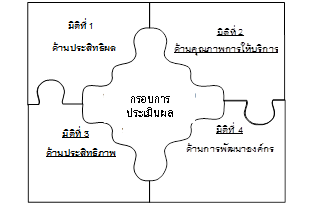 3.การขับเคลื่อนยุทธศาสตร์สู่การปฏิบัติการขับเคลื่อนการดำเนินการเพื่อนำยุทธศาสตร์ตามแผนปฏิบัติการมหาวิทยาลัยราชภัฏวไลยอลงกรณ์ ในพระบรมราชูปถัมภ์ ประจำปีงบประมาณ พ.ศ.2564 ไปสู่การปฏิบัติจำเป็นอย่างยิ่งที่มหาวิทยาลัยจะต้องมีการพัฒนากลไก และวางเงื่อนไขที่จำเป็นต่อการผลักดันยุทธศาสตร์ที่กำหนดไว้ให้เกิดผลในเชิงปฏิบัติ ต้องให้ความสนใจและตระหนักถึงปัจจัยสำคัญที่มีผลต่อความสำเร็จในประเด็นดังต่อไปนี้3.1. การพัฒนากลไกและเงื่อนไขที่จำเป็นต่อการผลักดันยุทธศาสตร์สู่การปฏิบัติ      1.การสร้างความเข้าใจร่วมกันของผู้มีส่วนเกี่ยวข้องในการผลักดันให้ยุทธศาสตร์ที่วางไว้เกิดผลในเชิงปฏิบัติโดยเฉพาะผู้บริหารและคณะบุคลากรที่เกี่ยวข้องโดยควรนำเสนอสาระสำคัญของแผนกลยุทธ์มหาวิทยาลัยราชภัฏวไลยอลงกรณ์ ในพระบรมราชูปถัมภ์ พ.ศ. 2560 – 2564 ให้ผู้มีส่วนเกี่ยวข้องทั้งในส่วนของสภามหาวิทยาลัย คณะ สำนัก รวมทั้งสำนักงบประมาณ ได้รับทราบถึงจุดเน้นและทิศทางในการดำเนินงานเพื่อจะได้มีการพัฒนานโยบายและมาตรการที่เกี่ยวข้องเพื่อสนับสนุนการดำเนินงาน 	       2. การสร้างการรับรู้และบรรยากาศเชิงผลักดันจากกลไกภายในอันได้แก่ คณะกรรมการสภามหาวิทยาลัย คณะกรรมการบริหารมหาวิทยาลัย โดยจำเป็นต้องมีการนำเสนอจัดการประชุมสัมมนาเพื่อชี้แจงถึงทิศทางและยุทธศาสตร์ในการดำเนินงาน การจัดให้มีการรายงานผลการดำเนินงานเป็นรอบ รวมทั้งการจัดให้มีการประชุมติดตามผลการดำเนินเป็นระยะเพื่อรับทราบความก้าวหน้าและแลกเปลี่ยนความคิดเห็นร่วมกันระหว่างของคณะผู้บริหารและหน่วยงานที่เกี่ยวข้อง        3.การมีเวทีหรือเปิดพื้นที่ในการร่วมมือ แลกเปลี่ยนเรียนรู้ความเคลื่อนไหวของการดำเนินงานร่วมกันของหน่วยงานที่เกี่ยวข้อง โดยเฉพาะในส่วนของบุคลากรระดับปฏิบัติ อาทิ คณะกรรมการหลักสูตร เจ้าหน้าที่ฝ่ายสนับสนุน เพื่อจะได้ร่วมมือกันผลักดันให้ยุทธศาสตร์ที่วางไว้เกิดผลในเชิงปฏิบัติ        4. การกำหนดให้หน่วยงาน ผู้บริหารมีภาระความรับผิดชอบด้านการรายงานผลงานต่อสาธารณะ โดยต้องนำเสนอความก้าวหน้า รายงานผล สร้างการรับรู้ถึงผลการดำเนินงานตามแผนงาน โครงการที่กำหนดไว้ในแผนกลยุทธ์ต่อผู้มีส่วนเกี่ยวข้องรวมทั้งต่อประชาคมภายในมหาวิทยาลัยได้รับทราบเป็นระยะ เพื่อจะได้เป็นปัจจัยกระตุ้นให้มีความพยายามในการผลักดันขับเคลื่อนการดำเนินงานให้เกิดผลมากยิ่งขึ้น โดยในการนี้ควรต้องจัดให้มีการนำเสนอ เผยแพร่ผลการดำเนินงานผ่านช่องทางที่หลากหลาย ที่มีอยู่ในช่วงปัจจุบัน อาทิ จดหมายข่าว การประชุมติดตามการเผยแพร่ข้อมูลผ่านเครือข่ายอินเทอร์เน็ตการจัดรายการวิทยุกระจายเสียง สื่อสิ่งพิมพ์ต่างๆ 3.2. ปัจจัยสำคัญที่มีผลต่อความสำเร็จ  1.การพัฒนาผู้นำในการเปลี่ยนแปลงให้เกิดขึ้นอย่างต่อเนื่องสืบเนื่องจากการขับเคลื่อนยุทธศาสตร์สู่การปฏิบัติเป็นกระบวนการที่ต้องอาศัยความมุ่งมั่น ตั้งใจ และเต็มใจในการที่จะผลักดันให้มีการดำเนินงานตามยุทธศาสตร์ทั้งในส่วนของการพัฒนาระบบงานและการปรับเปลี่ยนแนวคิดวิธีปฏิบัติงานที่เป็นสิ่งเคยชินอันเป็นภารกิจที่ล้วนมุ่งเน้นการสร้างการเปลี่ยนแปลงในเชิงวัฒนธรรมของบุคคลอันจำเป็นต้องใช้เวลาและ     ความต่อเนื่องในการดำเนินงานเพื่อผลักดันให้เกิดการเปลี่ยนแปลงที่ยั่งยืนของระบบและตัวบุคคลดังนั้นการมีโครงข่ายของผู้นำการเปลี่ยนแปลงที่กระจายอยู่ทั่วมหาวิทยาลัยจึงเป็นสิ่งที่จำเป็นอย่างยิ่งต่อการขับเคลื่อนการดำเนินงานตามแผน2.การร่วมมือกันการทำงานในรูปแบบเครือข่ายร่วมรังสรรค์สืบเนื่องจากกระบวนการนำยุทธศาสตร์รวมทั้งนโยบายไปสู่การปฏิบัติ       เป็นกระบวนการที่โครงสร้าง กระบวนการต่อเนื่อง ประกอบด้วยกลุ่มผู้เกี่ยวข้องที่หลากหลายและต่างวัตถุประสงค์กัน จึงทำให้การขับเคลื่อนการดำเนินงาน ตามแผนต้องอาศัยความร่วมมือจากเครือข่ายหน่วยงานที่เกี่ยวข้องเป็นจำนวนมากดังนั้นจึงจำเป็นอย่างยิ่งที่จะต้องยึดหลักการทำงานแบบเครือข่ายและการเป็นกัลยาณมิตรที่ดีซึ่งกันและกัน จึงจะทำให้การดำเนินการขับเคลื่อนการดำเนินการประสบผลสำเร็จ3. การบริหารการปฏิบัติงานตามแนวทางการบริหารยุทธศาสตร์ด้วยการสื่อสารสร้างความเข้าใจในทิศทางยุทธศาสตร์การดำเนินงานของแผนให้เป็นที่รับรู้และเข้าใจตรงกันของผู้เกี่ยวข้องทุกฝ่ายผ่านกระบวนการแปลงยุทธศาสตร์สู่การปฏิบัติ โดยจะต้องทำให้หน่วยงาน บุคลากร            ที่เกี่ยวข้องปฏิบัติงานในหน้าที่ให้เชื่อมโยงกับยุทธศาสตร์การดำเนินการที่ได้มีการกำหนดไว้ โดยอาศัยเครื่องมือหรือกลไกทางการบริหารหลายๆ ประการควบคู่กันไป อาทิ การจัดทำแผนที่ยุทธศาสตร์ การวางแผนโครงการและจัดสรรงบประมาณตามยุทธศาสตร์ การทบทวนจัดโครงสร้างองค์การรองรับการดำเนินงานตามยุทธศาสตร์การบริหารผลการปฏิบัติงาน การวัดและประเมินผลสำเร็จตามแนวทาง Balanced Scorecard และการจัดสรรรางวัลสิ่งจูงใจตามผลงาน เป็นต้น4. การติดตามประเมินผลการปฏิบัติงานตามแผนปฏิบัติการมหาวิทยาลัยราชภัฏวไลยอลงกรณ์ ในพระบรมราชูปถัมภ์ ประจำปีงบประมาณ พ.ศ. 2564 โดยคณะกรรมการบริหารมหาวิทยาลัยจะต้องมีส่วนร่วมในการติดตามการดำเนินการตามแผนทุกปีงบประมาณ โดยจะมีการรายงานผลการปฏิบัติงานของทุกปี และนำเสนอผลการปฏิบัติการ ประจำปีงบประมาณ ตามแผนกลยุทธ์ให้คณะผู้บริหารมหาวิทยาลัยรับทราบและให้ข้อเสนอแนะและนำผลการประเมินดังกล่าวมาพัฒนาปรับปรุงแผนกลยุทธ์ในคราวต่อไปภาคผนวกความเชื่อมโยง สอดคล้องกับนโยบาย และแผนของรัฐบาล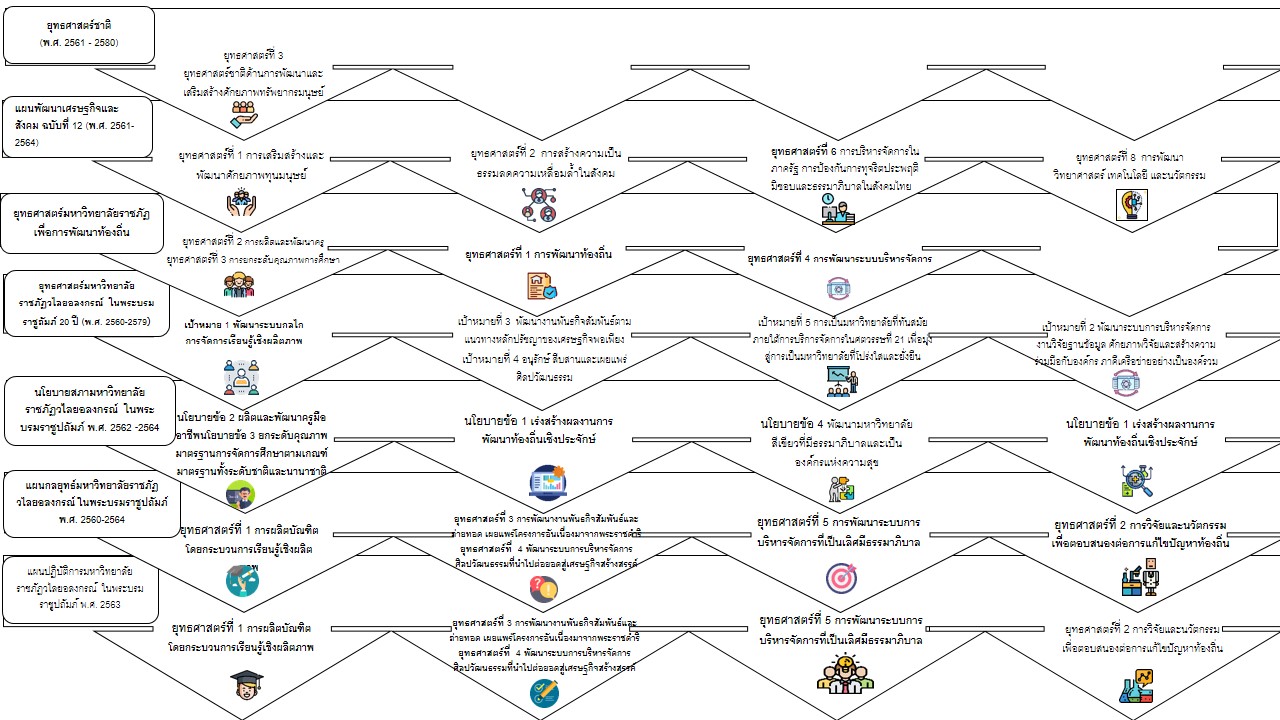 ความเชื่อมโยงนโยบายสภามหาวิทยาลัยกับยุทธศาสตร์ของมหาวิทยาลัยสารบัญหน้าบทที่ 1 แผนปฏิบัติการมหาวิทยาลัยราชภัฏวไลยอลงกรณ์ ในพระบรมราชูปถัมภ์ ประจำปีงบประมาณ พ.ศ. 2564ปรัชญา ปณิธาน อัตลักษณ์ เอกลักษณ์ ค่านิยม วัฒนธรรมองค์กร7ปัจจัยสภาพแวดล้อมภายใน และปัจจัยสภาพแวดล้อมภายนอก8แผนที่ยุทธศาสตร์มหาวิทยาลัยราชภัฏวไลยอลงกรณ์ ในพระบรมราชูปถัมภ์9วิสัยทัศน์ พันธกิจ เป้าประสงค์	10ตัวชี้วัดของเป้าประสงค์และผู้รับผิดชอบ11ยุทธศาสตร์และกลยุทธ์21บทที่ 2 แผนงาน โครงการ แผนปฏิบัติมหาวิทยาลัยราชภัฏวไลยอลงกรณ์ ในพระบรมราชูปถัมภ์งบประมาณการจัดสรรตามยุทธศาสตร์ ประจำปีงบประมาณ 256423โครงการ กิจกรรม ตามแผนปฏิบัติการ ประจำปีงบประมาณ 256432ยุทธศาสตร์ที่ 1 การผลิตบัณฑิตโดยกระบวนการเรียนรู้เชิงผลิตภาพ (Productive Learning) 32ยุทธศาสตร์ที่ 2 การวิจัยและนวัตกรรมเพื่อตอบสนองต่อการแก้ไขปัญหาท้องถิ่น39ยุทธศาสตร์ที่ 3 การพัฒนางานพันธกิจสัมพันธ์ และถ่ายทอด เผยแพร่โครงการ อันเนื่องมาจากพระราชดำริ 42ยุทธศาสตร์ที่ 4  การพัฒนาระบบบริหารจัดการศิลปวัฒนธรรมที่นำไปต่อยอดสู่เศรษฐกิจสร้างสรรค์46ยุทธศาสตร์ที่ 5 การพัฒนาระบบการบริหารจัดการที่เป็นเลิศมีธรรมาภิบาล48บทที่ 3 นิยามศัพท์นิยามศัพท์ตัวชี้วัดของเป้าประสงค์ 57นิยามศัพท์ โครงการและตัวชี้วัดของโครงการ 86บทที่ 4 การกำกับติดตามแนวทางการขับเคลื่อนการดำเนินงานของแผน 105รูปแบบแนวทางในการติดตามประเมินผล105การขับเคลื่อนยุทธศาสตร์สู่การปฏิบัติ107ภาคผนวกความเชื่อมโยงสอดคล้องกับนโยบายและแผนของรัฐบาล 110ความเชื่อมโยงนโยบายสภามหาวิทยาลัยกับยุทธศาสตร์มหาวิทยาลัย1111. มีหลักสูตรครุศาสตร์ สาขาวิชาคณิตศาสตร์ สาขาวิทยาศาสตร์ ที่สอนเป็นภาษาอังกฤษ และมีหลักสูตรที่ตอบสนองต่อยุทธศาสตร์ชาติและ มีทิศทางการพัฒนาตาม Reinventing ที่ชัดเจน ได้แก่ หลักสูตรอาหารและเครื่องดื่ม หลักสูตรการท่องเที่ยว และหลักสูตรสิ่งแวดล้อม2. มีเครือข่ายความร่วมมือกับสถานประกอบการทั้งภาครัฐและเอกชน ที่มีความร่วมมือในรูปแบบ School Integrated และ Work Integrated Learning ที่มีประสิทธิภาพ รวมถึงมีการทำวิจัยเชิงพื้นที่เป็นจำนวนมาก3. มีผลงานเชิงประจักษ์ ด้านผลงานวิจัยของอาจารย์ที่ได้รับการตีพิมพ์ในระดับชาติและนานาชาติ ผลงานเชิงประจักษ์ของนักศึกษาที่       เกิดจากกระบวนการเรียนรู้เชิงผลิตภาพมีจำนวนมาก4.มหาวิทยาลัยบ่มเพาะผู้ประกอบการรายใหม่ (Startup) ที่เป็นผลิตภัณฑ์ชุมขน5. มีเครือข่ายความร่วมมือในการทำวิจัยเชิงพื้นที่และมีบทความวิจัยของอาจารย์ที่ได้รับการตีพิมพ์เผยแพร่ระดับชาติ หรือนานาชาติเป็นจำนวนมาก6. มีผลงานด้านพันธกิจสัมพันธลักษณะของ Areabase และ มีอาจารย์ที่รับผิดชอบพื้นที่ดูแลงานด้านพันธกิจสัมพันธ์และชุมชน           อย่างกว้างขวางในเขตพื้นที่จังหวัดปทุมธานี และจังหวัดสระแก้วทุกอำเภอ7. มีเครือข่ายความร่วมมือในการทำวิจัยเชิงพื้นที่และมีบทความวิจัยของอาจารย์ที่ได้รับการตีพิมพ์เผยแพร่ระดับชาติ หรือนานาชาติเป็นจำนวนมาก8. มีผลงานด้านพันธกิจสัมพันธลักษณะของ Areabase และมีอาจารย์ที่รับผิดชอบพื้นที่ ดูแลงานด้านพันธกิจสัมพันธ์และชุมชนอย่างกว้างขวาง ในเขตพื้นที่จังหวัดปทุมธานี และจังหวัดสระแก้วทุกอำเภอ9. มหาวิทยาลัยมีนวัตกรรมการจัดการเรียนการสอน และสามารถนำไปใช้ประโยชน์ในโรงเรียนเครือข่ายอย่างกว้างขวาง10. มีศูนย์ประสานงานโครงการอนุรักษ์พันธุ์กรรมพืช ฯ (อพ.สธ.- มรว) ระดับภูมิภาค11. มหาวิทยาลัยสีเขียวอยู่ในอันดับ 5 ของกลุ่มมหาวิทยาลัยราชภัฏ และอันดับ 237 ของเอเชีย12. นำเกณฑ์การพัฒนาคุณภาพการศึกษาสู่ความเป็นเลิศมาใช้เป็นแนวทางการพัฒนามหาวิทยาลัย13. มหาวิทยาลัยมีผลการประเมิน ITA เพิ่มขึ้นอย่างต่อเนื่อง1. นักศึกษามีผลสัมฤทธิ์ด้านภาษาอังกฤษต่ำกว่าเกณฑ์ที่กำหนด2. การมีงานทำหรือประกอบอาชีพอิสระใน 1 ปี ของบัณฑิต ไม่เป็นไปตามเป้าหมายตามที่มหาวิทยาลัยกำหนด3. ผลการทดสอบทางการศึกษาระดับชาติขั้นพื้นฐาน (O-NET) ของนักเรียนโรงเรียนสาธิตยังไม่เป็นไปตามเป้าหมายที่มหาวิทยาลัยกำหนด4. อาจารย์และนักศึกษาที่เข้าร่วมโครงการหรือกิจกรรมการเรียนรู้จากการปฏิบัติร่วมกับชุมชนมีจำนวนน้อย5. ผลงานวิจัยและงานสร้างสรรค์ของบัณฑิตศึกษาส่วนใหญ่เป็นงานตีพิมพ์เผยแพร่ในระดับชาติส่วนการตีพิมพ์เผยแพร่ในระดับนานาชาติมีจำนวนน้อย 6. ผลงานวิจัยด้านการผลิตครู ผลงานวิจัยหรืองานสร้างสรรค์ การสร้างนวัตกรรม ของอาจารย์ที่สอดคล้องกับการพัฒนาท้องถิ่นและโจทย์        การพัฒนาประเทศ หรือแก้ไขปัญหาของท้องถิ่น หรือปัญหาระดับประเทศ ที่ได้รับการจดทะเบียนสิทธิบัตร และการตีพิมพ์เผยแพร่ในระดับชาติ และนำไปใช้ประโยชน์มีจำนวนน้อย 7. การพัฒนาชุมชนให้มีศักยภาพในการจัดการตนเองไม่เป็นไปตามเป้าหมายที่มหาวิทยาลัยกำหนด8. ระบบฐานข้อมูลวิจัย ฐานข้อมูลท้องถิ่นเชิงพื้นที่ ฐานข้อมูลบุคลากร และฐานข้อมูลนักศึกษา เพื่อนำมาใช้ประโยชน์ในการบริหารจัดการ        เชิงพาณิชย์และเชิงพื้นที่มีอย่างจำกัด9. ขาดเป้าหมายของการอนุรักษ์ ส่งเสริมเผยแพร่ ศิลปวัฒนธรรม ที่ตอบโจทย์การพัฒนาพื้นที่อย่างยั่งยืน และจำนวนเงินรายได้ที่เกิดจาก        การบริหารศิลปวัฒนธรรมสู่เศรษฐกิจสร้างสรรค์มีจำนวนน้อย 10. คุณภาพอาจารย์ ในมิติด้านคุณวุฒิปริญญาเอก ตำแหน่งวิชาการ ตลอดจนการได้รับมาตรฐานวิชาชีพมีจำนวนน้อย11. บุคลากรที่เป็นที่รู้จักหรือยอมรับในสังคมวงกว้างยังมีน้อย ขาดระบบการสนับสนุนให้บุคคลากรไปสร้างชื่อเสียง12. ขาดค่านิยมร่วมและกิจกรรมที่ทำให้เกิดความผูกพันและความพึงพอใจต่อสภาพแวดล้อมการทำงาน  13. ระบบการสื่อสารองค์กรการถ่ายทอดเชิงนโยบาย การถ่ายทอดแนวทางการพัฒนามหาวิทยาลัย การประชาสัมพันธ์ ขาดประสิทธิภาพ          ไม่ต่อเนื่องทำให้ความเข้าใจในการสื่อสารเกิดความคลาดเคลื่อน 14. ความพึงพอใจของผู้มีส่วนได้ส่วนเสียในทุกมิติมีผลการประเมินที่ต่ำในทุกมิติ15. ส่วนแบ่งการตลาดของนักเรียนที่เลือกศึกษาต่อในมหาวิทยาลัยมีสัดส่วนน้อย16. การจัดเก็บรายได้ตามพันธกิจมหาวิทยาลัยไม่เป็นไปตามเป้าหมาย17. ระบบ IT ไม่รองรับการจัดการเรียนการสอนแบบ E-learning1.นโยบายรัฐบาล กระทรวงการอุดมศึกษา วิทยาศาสตร์ วิจัยและนวัตกรรม จัดกลุ่มมหาวิทยาลัยราชภัฏอยู่ในยุทธศาสตร์มหาวิทยาลัยเชิงพื้นที่   มีภาระกิจสำคัญ ในการพัฒนากำลังคนลดความเหลื่อมล้ำ การสร้างสรรค์งานวิจัยและนวัตกรรม เพื่อพัฒนาชุมชน สังคม และประเทศชาติ     ให้มั่นคง มั่งคั่ง และยั่งยืน2.ภาคอุตสาหกรรมและธุรกิจ ยังมีความต้องการแรงงานที่มีทักษะทั้ง Hard Skill และ Soft Skill รวมถึง มีแนวโน้มการนำ AI เข้าไปใช้ในอุตสาหกรรม การผลิตบุคลากรที่สามารถหาวิธีการนำข้อมูลจากระบบคอมพิวเตอร์มาใช้ประโยชน์กับธุรกิจได้ 3.สังคมผู้สูงอายุและกลุ่มรักสุขภาพ เป็นกลุ่มลูกค้าใหม่/เป้าหมายใหม่ ในการจัดการศึกษาทำให้มีโอกาสในการให้บริการวิชาการ การจัดการเรียนการสอน และการวิจัย4.ประเทศในกลุ่มอาเซียน+3 (จีน เกาหลี ญี่ปุ่น) เปิดโอกาสให้มีนักศึกษาเข้ามาศึกษาในมหาวิทยาลัยต่างประเทศเพิ่มขึ้น5.ประเทศไทยมีความหลากหลายทางวัฒนธรรมประเพณีและความเชื่อส่งผลต่อการจัดการศึกษาของแต่ละคณะในการพัฒนาหลักสูตร              ได้ทั้งหลักสูตรระยะสั้นและหลักสูตรระยะยาว 6.ค่านิยมของคนในยุคปัจจุบันมีความสนใจในการเรียนนอกห้องเรียน การเรียนรู้ผ่านระบบออนไลน์ และการเรียนรู้ผ่านการปฏิบัติงานจริงที่     เน้นภาคปฏิบัติมากกว่าทฤษฎี1.ประเทศมีอัตราการเจริญเติบโตทางเศรษฐกิจลดลงอย่างต่อเนื่อง รัฐบาลมีนโยบายในการใช้งบประมาณแบบขาดดุล อัตราส่วนหนี้สินด้อยคุณภาพ NPL เพิ่มขึ้นและอุตสาหกรรมหลายอุตสาหกรรมกำลังทยอยปิดตัว2.	ความสามารถในการแข่งขันของประเทศลดลง เนื่องจากค่าแรงงานสูงกว่าประเทศใกล้เคียง ทำให้เกิดการย้ายฐานการผลิตไปยังประเทศเพื่อนบ้าน3.	ภาคสังคมและภาคอุตสาหกรรมได้นำระบบปัญญาประดิษฐ์ (AI) เข้ามาใช้ในการจัดการส่งผลต่อการศึกษาและการลดบทบาทของอาจารย์      และการบริหารจัดการศึกษาของอุดมศึกษา4.แนวโน้มค่านิยมสังคมไทยให้บุตรหลานเข้าเรียนในสายอาชีวศึกษามากกว่าสายอุดมศึกษา5.การเปิดโอกาสให้แรงงานต่างด้าวเข้ามาทำงานในประเทศไทยส่งผลต่อการมีงานทำของนักศึกษาในมหาวิทยาลัย6. พ.ศ. 2562 - 2566 จำนวนประชากรลดลงแต่จำนวนมหาวิทยาลัยมีจำนวนมากส่งผลต่อการเข้าศึกษาต่อในระดับอุดมศึกษาทำให้มหาวิทยาลัยต่างๆ ต้องแข่งขันกันหาลูกค้า7. การเปลี่ยนแปลงสภาพแวดล้อมปัจจุบันทำให้มีความเสี่ยงและผลกระทบกับการดำรงชีวิตและความเป็นอยู่ของประชาชนอย่างรุนแรงตัวชี้วัดเป้าหมายระดับKPIหน่วยงานดำเนินการหน่วยงานรายงานหน่วยงานรายงานผู้กำกับติดตามผู้กำกับติดตามเป้าประสงค์ที่ 1 บัณฑิตมีคุณภาพมาตรฐาน มีทักษะในการคิดวิเคราะห์ และการเรียนรู้ตลอดชีวิต มีศักยภาพสอดคล้องกับการพัฒนาประเทศเป้าประสงค์ที่ 1 บัณฑิตมีคุณภาพมาตรฐาน มีทักษะในการคิดวิเคราะห์ และการเรียนรู้ตลอดชีวิต มีศักยภาพสอดคล้องกับการพัฒนาประเทศเป้าประสงค์ที่ 1 บัณฑิตมีคุณภาพมาตรฐาน มีทักษะในการคิดวิเคราะห์ และการเรียนรู้ตลอดชีวิต มีศักยภาพสอดคล้องกับการพัฒนาประเทศเป้าประสงค์ที่ 1 บัณฑิตมีคุณภาพมาตรฐาน มีทักษะในการคิดวิเคราะห์ และการเรียนรู้ตลอดชีวิต มีศักยภาพสอดคล้องกับการพัฒนาประเทศเป้าประสงค์ที่ 1 บัณฑิตมีคุณภาพมาตรฐาน มีทักษะในการคิดวิเคราะห์ และการเรียนรู้ตลอดชีวิต มีศักยภาพสอดคล้องกับการพัฒนาประเทศเป้าประสงค์ที่ 1 บัณฑิตมีคุณภาพมาตรฐาน มีทักษะในการคิดวิเคราะห์ และการเรียนรู้ตลอดชีวิต มีศักยภาพสอดคล้องกับการพัฒนาประเทศเป้าประสงค์ที่ 1 บัณฑิตมีคุณภาพมาตรฐาน มีทักษะในการคิดวิเคราะห์ และการเรียนรู้ตลอดชีวิต มีศักยภาพสอดคล้องกับการพัฒนาประเทศเป้าประสงค์ที่ 1 บัณฑิตมีคุณภาพมาตรฐาน มีทักษะในการคิดวิเคราะห์ และการเรียนรู้ตลอดชีวิต มีศักยภาพสอดคล้องกับการพัฒนาประเทศเป้าประสงค์ที่ 1 บัณฑิตมีคุณภาพมาตรฐาน มีทักษะในการคิดวิเคราะห์ และการเรียนรู้ตลอดชีวิต มีศักยภาพสอดคล้องกับการพัฒนาประเทศ1.1. จำนวนหลักสูตรแบบสหวิทยาการที่พัฒนาหรือปรับปรุงเพื่อตอบสนองต่อความต้องการท้องถิ่น    1.1.1 หลักสูตรระยะสั้น    1.1.2 หลักสูตรระดับปริญญาตรีและบัณฑิตศึกษา20หลักสูตร2หลักสูตรคณะ/  มรวอ.คณะ/วิทยาลัย มรวอ.สระแก้วงานวิชาศึกษาทั่วไปงานศูนย์ภาษาบัณฑิตวิทยาลัยสำนักส่งเสริมวิชาการและงานทะเบียนสำนักส่งเสริมวิชาการและงานทะเบียนรศ.ศศินันท์ เศรษฐวัฒน์บดีรองอธิการบดีรศ.ศศินันท์ เศรษฐวัฒน์บดีรองอธิการบดี1.2 ร้อยละของหลักสูตรที่มีการจัดการเรียนการสอนในรูปแบบ ABCD ต่อจำนวนหลักสูตรทั้งหมดร้อยละ 30คณะ/  มรวอ.คณะ/วิทยาลัยบัณฑิตวิทยาลัย สำนักส่งเสริมวิชาการและงานทะเบียนสำนักส่งเสริมวิชาการและงานทะเบียนรศ.ศศินันท์ เศรษฐวัฒน์บดีรองอธิการบดีรศ.ศศินันท์ เศรษฐวัฒน์บดีรองอธิการบดี1.3 จำนวนผลงานเชิงประจักษ์ของนักศึกษาระดับปริญญาตรี1.3.1 จำนวนผลงานที่ได้รับรางวัล หรือการเผยแพร่ในระดับชาติหรือนานาชาติ1.3.2. จำนวนผลงานที่ได้รับการอ้างอิง หรือใช้ประโยชน์เชิงพาณิชย์ 1.3.3 จำนวนผลงานวิจัย หรือผลงานวิชาการที่ได้รับการเผยแพร่ระดับชาติ หรือ นานาชาติตามเกณฑ์ กพอ.กำหนด1.3.4 จำนวนนักศึกษาหรือศิษย์เก่าที่ได้รับการยกย่องในระดับชาติหรือนานาชาติ50ผลงาน28ผลงาน330ผลงาน40 คนคณะ/มรวอ.คณะ/วิทยาลัย มรวอ.สระแก้วงานวิชาศึกษาทั่วไปกองพัฒนานักศึกษากองพัฒนานักศึกษาอ.ปิยะ สงวนสินรองอธิการบดีอ.ปิยะ สงวนสินรองอธิการบดี1.4 ร้อยละของอาจารย์นักพัฒนาและนักศึกษาที่เข้าร่วมโครงการหรือกิจกรรมการเรียนรู้จากการปฏิบัติร่วมกับชุมชน     1.4.1 ร้อยละของอาจารย์ที่เข้าร่วมโครงการต่อจำนวนอาจารย์ทั้งหมด      1.4.2 ร้อยละของนักศึกษาที่เข้าร่วมโครงการต่อจำนวนนักศึกษาทั้งหมดร้อยละ 40ร้อยละ 80คณะ/มรวอ.คณะ/วิทยาลัย มรวอ.สระแก้วงานวิชาศึกษาทั่วไปสำนักส่งเสริม      การเรียนรู้และ บริการวิชาการงานวิชาศึกษาทั่วไปสำนักส่งเสริม      การเรียนรู้และ บริการวิชาการงานวิชาศึกษาทั่วไปรศ.ดร.นฤมล ธนานันต์รองอธิการบดีรศ.ศศินันท์ เศรษฐวัฒน์บดี รองอธิการบดีรศ.ดร.นฤมล ธนานันต์รองอธิการบดีรศ.ศศินันท์ เศรษฐวัฒน์บดี รองอธิการบดี1.5 ร้อยละของผู้สำเร็จการศึกษาทุกระดับที่มีผลงานเชิงประจักษ์ที่ได้รับการตีพิมพ์เผยแพร่หรือก่อให้เกิดการสร้างสรรค์สิ่งใหม่ที่ตอบโจทย์การพัฒนาท้องถิ่นร้อยละ 40คณะ/มรวอ.คณะ/วิทยาลัย มรวอ.สระแก้วบัณฑิตวิทยาลัยบัณฑิตวิทยาลัยกองพัฒนานักศึกษาบัณฑิตวิทยาลัยกองพัฒนานักศึกษารศ.ศศินันท์ เศรษฐวัฒน์บดีรองอธิการบดีอ.ปิยะ สงวนสินรองอธิการบดีรศ.ศศินันท์ เศรษฐวัฒน์บดีรองอธิการบดีอ.ปิยะ สงวนสินรองอธิการบดี1.6 ร้อยละผลงานวิจัยหรืองานสร้างสรรค์ของนักศึกษาระดับบัณฑิตศึกษาที่ได้รับการเผยแพร่ระดับนานาชาติ ร้อยละ7คณะ/  มรวอ.บัณฑิตวิทยาลัยบัณฑิตวิทยาลัยบัณฑิตวิทยาลัยรศ.ศศินันท์ เศรษฐวัฒน์บดีรองอธิการบดีรศ.ศศินันท์ เศรษฐวัฒน์บดีรองอธิการบดี1.7 จำนวนแนวปฏิบัติที่ดีด้านการจัดการเรียนรู้เชิงผลิตภาพ  10เรื่องคณะ/มรวอ.คณะ/วิทยาลัยมรวอ.สระแก้วงานวิชาศึกษาทั่วไปสำนักส่งเสริมวิชาการและงานทะเบียนสำนักส่งเสริมวิชาการและงานทะเบียนรศ.ศศินันท์ เศรษฐวัฒน์บดีรองอธิการบดีรศ.ศศินันท์ เศรษฐวัฒน์บดีรองอธิการบดี1.8 ร้อยละของนักศึกษาชั้นปีสุดท้ายที่มีผลการทดสอบตามเกณฑ์ความสามารถทางภาษาอังกฤษ (CEFR) หรือเทียบเท่า1.8.1 ระดับปริญญาตรี ตั้งแต่ระดับ B1 ขึ้นไป.1.8.2 ระดับบัณฑิตศึกษา ตั้งแต่ระดับ B2 ขึ้นไปร้อยละ85ร้อยละ85คณะ/มรวอ.คณะ/วิทยาลัยมรวอ.สระแก้วบัณฑิตวิทยาลัยงานศูนย์ภาษางานศูนย์ภาษารศ.ศศินันท์ เศรษฐวัฒน์บดีรองอธิการบดีรศ.ศศินันท์ เศรษฐวัฒน์บดีรองอธิการบดี1.9 จำนวนผู้ประกอบการใหม่ Startup ที่เกิดจากการบ่มเพาะของมหาวิทยาลัย 30รายคณะ/มรวอ.คณะ/วิทยาลัยมรวอ.สระแก้วงานบ่มเพาะธุรกิจและผู้ประกอบการใหม่งานบ่มเพาะธุรกิจและผู้ประกอบการใหม่          งานบ่มเพาะธุรกิจและผู้ประกอบการใหม่          รศ.ดร.นฤมล ธนานันต์รองอธิการบดีรศ.ดร.นฤมล ธนานันต์รองอธิการบดี1.10 ร้อยละของบัณฑิตระดับปริญญาตรีที่มีงานทำหรือประกอบอาชีพอิสระ ร้อยละ   80คณะ/มรวอ.คณะ/วิทยาลัยมรวอ.สระแก้วสำนักส่งเสริมวิชาการและงานทะเบียนสำนักส่งเสริมวิชาการและงานทะเบียนรศ.ศศินันท์ เศรษฐวัฒน์บดีรองอธิการบดีรศ.ศศินันท์ เศรษฐวัฒน์บดีรองอธิการบดี1.11 อัตราการได้งานทำในพื้นที่หรือประกอบอาชีพอิสระหลังจากสำเร็จการศึกษาภายในระยะเวลา 1 ปี ในพื้นที่ ที่มหาวิทยาลัยรับผิดชอบ (350 กม.)ร้อยละ60คณะ/มรวอ.คณะ/วิทยาลัยมรวอ.สระแก้วสำนักส่งเสริมวิชาการและงานทะเบียนสำนักส่งเสริมวิชาการและงานทะเบียนรศ.ศศินันท์ เศรษฐวัฒน์บดีรองอธิการบดีรศ.ศศินันท์ เศรษฐวัฒน์บดีรองอธิการบดี1.12 ผลการประเมินความพึงพอใจของผู้ใช้บัณฑิตที่มีต่อบัณฑิตตามกรอบคุณวุฒิระดับอุดมศึกษาแห่งชาติ มากกว่า4.51คณะ/มรวอ.คณะ/วิทยาลัย มรวอ.สระแก้วสำนักส่งเสริมวิชาการและงานทะเบียนสำนักส่งเสริมวิชาการและงานทะเบียนรศ.ศศินันท์ เศรษฐวัฒน์บดีรองอธิการบดีรศ.ศศินันท์ เศรษฐวัฒน์บดีรองอธิการบดี1.13 ร้อยละของบัณฑิตครูที่สอบบรรจุครูได้ในการสอบในปีแรกที่จบการศึกษาร้อยละ85คณะ/มรวอ.คณะครุศาสตร์คณะครุศาสตร์คณะครุศาสตร์รศ.ศศินันท์ เศรษฐวัฒน์บดีรองอธิการบดีรศ.ศศินันท์ เศรษฐวัฒน์บดีรองอธิการบดี1.14 ร้อยละของบัณฑิตครูที่สำเร็จการศึกษาในปีการศึกษานั้นๆ ที่ได้รับการบรรจุเข้าทำงานในพื้นที่ ที่มหาวิทยาลัยรับผิดชอบดูแล (350 กม.)ร้อยละ60คณะ/มรวอ.คณะครุศาสตร์คณะครุศาสตร์คณะครุศาสตร์รศ.ศศินันท์ เศรษฐวัฒน์บดีรองอธิการบดีรศ.ศศินันท์ เศรษฐวัฒน์บดีรองอธิการบดี1.15 ร้อยละของนักเรียนโรงเรียนสาธิตมีคะแนนผลการทดสอบทางการศึกษาระดับชาติขั้นพื้นฐาน (O-NET) แต่ละวิชาผ่านเกณฑ์คะแนนร้อยละ 50 ขึ้นไป≥ร้อยละ 60ร.ร.สาธิต/ มรวอ.ร.ร. สาธิต มรวอ.ร.ร.สาธิต มรวอ.ร.ร.สาธิต มรวอ.รศ.ศศินันท์ เศรษฐวัฒน์บดีรองอธิการบดีรศ.ศศินันท์ เศรษฐวัฒน์บดีรองอธิการบดีเป้าประสงค์ 2 วิจัยและนวัตกรรมสามารถแก้ไขปัญหาหรือเสริมสร้างความเข้มแข็งของท้องถิ่น เพื่อความมั่นคง มั่งคั่ง ยั่งยืนของประเทศเป้าประสงค์ 2 วิจัยและนวัตกรรมสามารถแก้ไขปัญหาหรือเสริมสร้างความเข้มแข็งของท้องถิ่น เพื่อความมั่นคง มั่งคั่ง ยั่งยืนของประเทศเป้าประสงค์ 2 วิจัยและนวัตกรรมสามารถแก้ไขปัญหาหรือเสริมสร้างความเข้มแข็งของท้องถิ่น เพื่อความมั่นคง มั่งคั่ง ยั่งยืนของประเทศเป้าประสงค์ 2 วิจัยและนวัตกรรมสามารถแก้ไขปัญหาหรือเสริมสร้างความเข้มแข็งของท้องถิ่น เพื่อความมั่นคง มั่งคั่ง ยั่งยืนของประเทศเป้าประสงค์ 2 วิจัยและนวัตกรรมสามารถแก้ไขปัญหาหรือเสริมสร้างความเข้มแข็งของท้องถิ่น เพื่อความมั่นคง มั่งคั่ง ยั่งยืนของประเทศเป้าประสงค์ 2 วิจัยและนวัตกรรมสามารถแก้ไขปัญหาหรือเสริมสร้างความเข้มแข็งของท้องถิ่น เพื่อความมั่นคง มั่งคั่ง ยั่งยืนของประเทศเป้าประสงค์ 2 วิจัยและนวัตกรรมสามารถแก้ไขปัญหาหรือเสริมสร้างความเข้มแข็งของท้องถิ่น เพื่อความมั่นคง มั่งคั่ง ยั่งยืนของประเทศเป้าประสงค์ 2 วิจัยและนวัตกรรมสามารถแก้ไขปัญหาหรือเสริมสร้างความเข้มแข็งของท้องถิ่น เพื่อความมั่นคง มั่งคั่ง ยั่งยืนของประเทศเป้าประสงค์ 2 วิจัยและนวัตกรรมสามารถแก้ไขปัญหาหรือเสริมสร้างความเข้มแข็งของท้องถิ่น เพื่อความมั่นคง มั่งคั่ง ยั่งยืนของประเทศ2.1 ร้อยละของผลงานวิจัยหรืองานสร้างสรรค์ของอาจารย์ที่สร้างนวัตกรรมที่สอดคล้องกับการพัฒนาท้องถิ่นและโจทย์การพัฒนาประเทศหรือแก้ไขปัญหาของท้องถิ่นหรือปัญหาระดับประเทศร้อยละ70คณะ/มรวอ.คณะ/วิทยาลัยมรวอ.สระแก้ว งานวิชาศึกษาทั่วไป สถาบันวิจัยและพัฒนาสถาบันวิจัยและพัฒนาสถาบันวิจัยและพัฒนารศ.ดร.นฤมล ธนานันต์รองอธิการบดีรศ.ดร.นฤมล ธนานันต์รองอธิการบดี2.2 จำนวนโครงการวิจัยรับใช้สังคมที่เกิดจากความร่วมมือองค์กรภาคีเครือข่าย10โครงการคณะ/มรวอ.คณะ/วิทยาลัยมรวอ.สระแก้ว งานวิชาศึกษาทั่วไป สถาบันวิจัยและพัฒนา สถาบันวิจัยและพัฒนา สถาบันวิจัยและพัฒนารศ.ดร.นฤมล ธนานันต์รองอธิการบดีรศ.ดร.นฤมล ธนานันต์รองอธิการบดี2.3 จำนวนผลงานวิจัยของอาจารย์และนักวิจัยที่ได้รับการเผยแพร่ในระดับชาติหรือนานาชาติ450 ผลงานคณะ/มรวอ.คณะ/วิทยาลัยมรวอ.สระแก้ว งานวิชาศึกษาทั่วไปสถาบันวิจัยและพัฒนาสถาบันวิจัยและพัฒนารศ.ดร.นฤมล ธนานันต์รองอธิการบดีรศ.ดร.นฤมล ธนานันต์รองอธิการบดี2.4 จำนวนบทความของอาจารย์ประจำที่ได้รับการอ้างอิงในฐานข้อมูล TCI ISI SJR และScopus (พิจารณาผลงานย้อนหลัง 5 ปีปฏิทิน ที่ได้รับการอ้างอิง ณ ปี ปัจจุบัน)70 บทความคณะ/มรวอ.คณะ/วิทยาลัย มรวอ.สระแก้ว งานวิชาศึกษาทั่วไปสถาบันวิจัยและพัฒนาสถาบันวิจัยและพัฒนารศ.ดร.นฤมล ธนานันต์รองอธิการบดีรศ.ดร.นฤมล ธนานันต์รองอธิการบดี2.5  จำนวนผลงานวิจัยเชิงประยุกต์และพัฒนานวัตกรรม      2.5.1 จำนวนผลงานวิจัยเชิงประยุกต์ที่มีการจดทะเบียนจากหน่วยงานที่เกี่ยวข้อง อาทิ การจดสิทธิบัตร อนุสิทธิบัตร เป็นต้น30 ผลงานคณะ/มรวอ.คณะวิทยาศาสตร์และเทคโนโลยีคณะเทคโนโลยีอุตสาหกรรมคณะเทคโนโลยี  การเกษตรคณะสาธารณสุขศาสตร์มรวอ.สระแก้วสถาบันวิจัยและพัฒนาสถาบันวิจัยและพัฒนารศ.ดร.นฤมล ธนานันต์รองอธิการบดีรศ.ดร.นฤมล ธนานันต์รองอธิการบดี         2.5.2 จำนวนนวัตกรรมหรือผลงานบริการวิชาการที่สามารถสร้างคุณค่าแก่ผู้รับบริการ ชุมชน และสังคม ได้โดยสามารถนำผลงานบริการวิชาการไปใช้ประโยชน์ด้านเศรษฐกิจ สังคม สิ่งแวดล้อม และการศึกษา20 ผลงานคณะ/   มรวอ.คณะ/วิทยาลัยมรวอ.สระแก้ว งานวิชาศึกษาทั่วไป สถาบันวิจัยและพัฒนาสำนักส่งเสริมการเรียนรู้และบริการวิชาการสำนักส่งเสริมการเรียนรู้และบริการวิชาการรศ.ดร.นฤมล ธนานันต์รองอธิการบดีรศ.ดร.นฤมล ธนานันต์รองอธิการบดี2.6 จำนวนอาจารย์หรือบุคลากรที่ได้รับรางวัลจากงานวิจัยหรืองานสร้างสรรค์    ทั้งในระดับชาติ หรือนานาชาติ20   รางวัลคณะ/มรวอ.คณะ/วิทยาลัยมรวอ.สระแก้ว งานวิชาศึกษาทั่วไป สถาบันวิจัยและพัฒนาสถาบันวิจัยและพัฒนารศ.ดร.นฤมล ธนานันต์รองอธิการบดีรศ.ดร.นฤมล ธนานันต์รองอธิการบดี2.7 จำนวนผลการวิจัยของอาจารย์ด้านการผลิตหรือพัฒนาครูที่ได้รับการตีพิมพ์เผยแพร่ทั้งในระดับชาติและนานาชาติ หรือนำไปใช้ให้เกิดประโยชน์ต่อการผลิตหรือพัฒนาครู140ผลงานคณะครุ/ร.ร.สาธิต/มรวอ.คณะครุศาสตร์ร.ร. สาธิต มรวอ.คณะครุศาสตร์คณะครุศาสตร์รศ.ศศินันท์ เศรษฐวัฒน์บดีรองอธิการบดีรศ.ศศินันท์ เศรษฐวัฒน์บดีรองอธิการบดีเป้าประสงค์ 3 ประชาชนสามารถดำรงชีวิตโดยใช้หลักปรัชญาของเศรษฐกิจพอเพียง เศรษฐกิจชุมชนเข้มแข็ง ประชาชนมีความสุข และมีรายได้เพิ่มขึ้นเป้าประสงค์ 3 ประชาชนสามารถดำรงชีวิตโดยใช้หลักปรัชญาของเศรษฐกิจพอเพียง เศรษฐกิจชุมชนเข้มแข็ง ประชาชนมีความสุข และมีรายได้เพิ่มขึ้นเป้าประสงค์ 3 ประชาชนสามารถดำรงชีวิตโดยใช้หลักปรัชญาของเศรษฐกิจพอเพียง เศรษฐกิจชุมชนเข้มแข็ง ประชาชนมีความสุข และมีรายได้เพิ่มขึ้นเป้าประสงค์ 3 ประชาชนสามารถดำรงชีวิตโดยใช้หลักปรัชญาของเศรษฐกิจพอเพียง เศรษฐกิจชุมชนเข้มแข็ง ประชาชนมีความสุข และมีรายได้เพิ่มขึ้นเป้าประสงค์ 3 ประชาชนสามารถดำรงชีวิตโดยใช้หลักปรัชญาของเศรษฐกิจพอเพียง เศรษฐกิจชุมชนเข้มแข็ง ประชาชนมีความสุข และมีรายได้เพิ่มขึ้นเป้าประสงค์ 3 ประชาชนสามารถดำรงชีวิตโดยใช้หลักปรัชญาของเศรษฐกิจพอเพียง เศรษฐกิจชุมชนเข้มแข็ง ประชาชนมีความสุข และมีรายได้เพิ่มขึ้นเป้าประสงค์ 3 ประชาชนสามารถดำรงชีวิตโดยใช้หลักปรัชญาของเศรษฐกิจพอเพียง เศรษฐกิจชุมชนเข้มแข็ง ประชาชนมีความสุข และมีรายได้เพิ่มขึ้นเป้าประสงค์ 3 ประชาชนสามารถดำรงชีวิตโดยใช้หลักปรัชญาของเศรษฐกิจพอเพียง เศรษฐกิจชุมชนเข้มแข็ง ประชาชนมีความสุข และมีรายได้เพิ่มขึ้นเป้าประสงค์ 3 ประชาชนสามารถดำรงชีวิตโดยใช้หลักปรัชญาของเศรษฐกิจพอเพียง เศรษฐกิจชุมชนเข้มแข็ง ประชาชนมีความสุข และมีรายได้เพิ่มขึ้น3.1 ระดับความสำเร็จของการน้อมนำหลักปรัชญาของเศรษฐกิจพอเพียงมาใช้ในการขับเคลื่อนมหาวิทยาลัยระดับ 5มรวอ.สำนักส่งเสริมการเรียนรู้และบริการวิชาการสำนักส่งเสริมการเรียนรู้และบริการวิชาการสำนักส่งเสริมการเรียนรู้และบริการวิชาการรศ.ดร.นฤมล ธนานันต์รองอธิการบดีรศ.ดร.นฤมล ธนานันต์รองอธิการบดี3.2 จำนวนชุมชนที่มีศักยภาพในการจัดการตนเอง 3 ชุมชนคณะ/มรวอ.คณะ/วิทยาลัย มรวอ.สระแก้วงานวิชาศึกษาทั่วไปสำนักส่งเสริมการเรียนรู้และบริการวิชาการสำนักส่งเสริมการเรียนรู้และบริการวิชาการสำนักส่งเสริมการเรียนรู้และบริการวิชาการรศ.ดร.นฤมล ธนานันต์รองอธิการบดีรศ.ดร.นฤมล ธนานันต์รองอธิการบดี3.3 ค่าเฉลี่ยความพึงพอใจของผู้รับบริการต่อการให้บริการวิชาการของมหาวิทยาลัยโดยคำนึงถึงการใช้นวัตกรรมเพื่อตอบสนองโจทย์การพัฒนาสนับสนุนให้ชุมชนสร้างสังคมคุณภาพรองรับโอกาสและความท้าทายในอนาคตมากกว่า4.51มรวอ.สำนักส่งเสริมการเรียนรู้และบริการวิชาการสำนักส่งเสริมการเรียนรู้และบริการวิชาการสำนักส่งเสริมการเรียนรู้และบริการวิชาการรศ.ดร.นฤมล ธนานันต์รองอธิการบดีรศ.ดร.นฤมล ธนานันต์รองอธิการบดี3.4. จำนวนครูที่ได้รับการพัฒนาและโรงเรียนเครือข่ายร่วมพัฒนาเพื่อยกระดับผลการเรียนรู้และจิตพิสัยเกณฑ์การพัฒนาโรงเรียนเครือข่าย        3.4.1 จำนวนโรงเรียนเครือข่ายชุมชนนักปฏิบัติ         3.4.2 จำนวนครูที่ได้รับการพัฒนา40โรงเรียน1,000 คนคณะครุ/ร.ร.สาธิต/  มรวอ.คณะครุศาสตร์มรวอ.สระแก้วร.ร.สาธิต มรวอ.คณะครุศาสตร์คณะครุศาสตร์รศ.ศศินันท์ เศรษฐวัฒน์บดี รองอธิการบดีรศ.ศศินันท์ เศรษฐวัฒน์บดี รองอธิการบดี3.5 ร้อยละของนักเรียนโรงเรียนในท้องถิ่นที่ได้รับการพัฒนาจากมหาวิทยาลัยมีคะแนนผลการทดสอบทางการศึกษาระดับชาติขั้นพื้นฐาน (O-NET) แต่ละวิชาผ่านเกณฑ์คะแนนร้อยละ 50 ขึ้นไป ร้อยละ40คณะครุ/ร.ร.สาธิต/มรวอ.คณะครุศาสตร์ร.ร.สาธิต มรวอ.           สำนักส่งเสริมวิชาการและงานทะเบียนสำนักส่งเสริมวิชาการและงานทะเบียนรศ.ศศินันท์ เศรษฐวัฒน์บดีรองอธิการบดีรศ.ศศินันท์ เศรษฐวัฒน์บดีรองอธิการบดี3.6 จำนวนโรงเรียนในท้องถิ่นที่มีการนำนวัตกรรมการจัดการเรียนรู้ของโรงเรียนสาธิตไปใช้ประโยชน์20โรงเรียนร.ร.สาธิต/มรวอ.ร.ร. สาธิต มรวอ.           ร.ร.สาธิต มรวอ.ร.ร.สาธิต มรวอ.รศ.ศศินันท์ เศรษฐวัฒน์บดีรองอธิการบดีรศ.ศศินันท์ เศรษฐวัฒน์บดีรองอธิการบดีเป้าประสงค์ที่ 4 บัณฑิต และผู้มีส่วนได้ส่วนเสียมีคุณธรรม ศีลธรรม จริยธรรม จิตสำนึกที่ดีต่อสังคมโดยรวมรักษามรดกทางวัฒนธรรมและเข้าใจในสังคมพหุวัฒนธรรมเป้าประสงค์ที่ 4 บัณฑิต และผู้มีส่วนได้ส่วนเสียมีคุณธรรม ศีลธรรม จริยธรรม จิตสำนึกที่ดีต่อสังคมโดยรวมรักษามรดกทางวัฒนธรรมและเข้าใจในสังคมพหุวัฒนธรรมเป้าประสงค์ที่ 4 บัณฑิต และผู้มีส่วนได้ส่วนเสียมีคุณธรรม ศีลธรรม จริยธรรม จิตสำนึกที่ดีต่อสังคมโดยรวมรักษามรดกทางวัฒนธรรมและเข้าใจในสังคมพหุวัฒนธรรมเป้าประสงค์ที่ 4 บัณฑิต และผู้มีส่วนได้ส่วนเสียมีคุณธรรม ศีลธรรม จริยธรรม จิตสำนึกที่ดีต่อสังคมโดยรวมรักษามรดกทางวัฒนธรรมและเข้าใจในสังคมพหุวัฒนธรรมเป้าประสงค์ที่ 4 บัณฑิต และผู้มีส่วนได้ส่วนเสียมีคุณธรรม ศีลธรรม จริยธรรม จิตสำนึกที่ดีต่อสังคมโดยรวมรักษามรดกทางวัฒนธรรมและเข้าใจในสังคมพหุวัฒนธรรมเป้าประสงค์ที่ 4 บัณฑิต และผู้มีส่วนได้ส่วนเสียมีคุณธรรม ศีลธรรม จริยธรรม จิตสำนึกที่ดีต่อสังคมโดยรวมรักษามรดกทางวัฒนธรรมและเข้าใจในสังคมพหุวัฒนธรรมเป้าประสงค์ที่ 4 บัณฑิต และผู้มีส่วนได้ส่วนเสียมีคุณธรรม ศีลธรรม จริยธรรม จิตสำนึกที่ดีต่อสังคมโดยรวมรักษามรดกทางวัฒนธรรมและเข้าใจในสังคมพหุวัฒนธรรมเป้าประสงค์ที่ 4 บัณฑิต และผู้มีส่วนได้ส่วนเสียมีคุณธรรม ศีลธรรม จริยธรรม จิตสำนึกที่ดีต่อสังคมโดยรวมรักษามรดกทางวัฒนธรรมและเข้าใจในสังคมพหุวัฒนธรรมเป้าประสงค์ที่ 4 บัณฑิต และผู้มีส่วนได้ส่วนเสียมีคุณธรรม ศีลธรรม จริยธรรม จิตสำนึกที่ดีต่อสังคมโดยรวมรักษามรดกทางวัฒนธรรมและเข้าใจในสังคมพหุวัฒนธรรม4.1 จำนวนผลงานอนุรักษ์ ส่งเสริม สืบสานและเผยแพร่ศิลปวัฒนธรรมที่ได้รับ    การเผยแพร่ในระดับชาติหรือนานาชาติ 15ผลงานคณะ/มรวอ.คณะ/วิทยาลัย มรวอ.สระแก้วงานวิชาศึกษาทั่วไปกองพัฒนานักศึกษากองพัฒนานักศึกษากองพัฒนานักศึกษาอ.ปิยะ สงวนสินรองอธิการบดีอ.ปิยะ สงวนสินรองอธิการบดี4.2 จำนวนเงินรายได้ที่เกิดจากการบริหารจัดการศิลปวัฒนธรรมที่นำไปต่อยอดสู่เศรษฐกิจสร้างสรรค์ 10ล้านบาทมรวอ.งานบริหารทรัพย์สินและรายได้งานศิลปวัฒนธรรมกองพัฒนานักศึกษากองพัฒนานักศึกษาอ.ปิยะ สงวนสินรองอธิการบดีอ.ปิยะ สงวนสินรองอธิการบดีเป้าประสงค์ที่ 5 มหาวิทยาลัยมีคุณภาพ มาตรฐาน โปร่งใส และธรรมาภิบาลตอบสนองต่อความต้องการประเทศ และเป็นที่ยอมรับต่อประชาชนเป้าประสงค์ที่ 5 มหาวิทยาลัยมีคุณภาพ มาตรฐาน โปร่งใส และธรรมาภิบาลตอบสนองต่อความต้องการประเทศ และเป็นที่ยอมรับต่อประชาชนเป้าประสงค์ที่ 5 มหาวิทยาลัยมีคุณภาพ มาตรฐาน โปร่งใส และธรรมาภิบาลตอบสนองต่อความต้องการประเทศ และเป็นที่ยอมรับต่อประชาชนเป้าประสงค์ที่ 5 มหาวิทยาลัยมีคุณภาพ มาตรฐาน โปร่งใส และธรรมาภิบาลตอบสนองต่อความต้องการประเทศ และเป็นที่ยอมรับต่อประชาชนเป้าประสงค์ที่ 5 มหาวิทยาลัยมีคุณภาพ มาตรฐาน โปร่งใส และธรรมาภิบาลตอบสนองต่อความต้องการประเทศ และเป็นที่ยอมรับต่อประชาชนเป้าประสงค์ที่ 5 มหาวิทยาลัยมีคุณภาพ มาตรฐาน โปร่งใส และธรรมาภิบาลตอบสนองต่อความต้องการประเทศ และเป็นที่ยอมรับต่อประชาชนเป้าประสงค์ที่ 5 มหาวิทยาลัยมีคุณภาพ มาตรฐาน โปร่งใส และธรรมาภิบาลตอบสนองต่อความต้องการประเทศ และเป็นที่ยอมรับต่อประชาชนเป้าประสงค์ที่ 5 มหาวิทยาลัยมีคุณภาพ มาตรฐาน โปร่งใส และธรรมาภิบาลตอบสนองต่อความต้องการประเทศ และเป็นที่ยอมรับต่อประชาชนเป้าประสงค์ที่ 5 มหาวิทยาลัยมีคุณภาพ มาตรฐาน โปร่งใส และธรรมาภิบาลตอบสนองต่อความต้องการประเทศ และเป็นที่ยอมรับต่อประชาชน5.1 ร้อยละของอาจารย์ประจำสถาบันที่มีคุณวุฒิปริญญาเอกร้อยละ40คณะ/มรวอ.คณะ/วิทยาลัยมรวอ.สระแก้วงานวิชาศึกษาทั่วไปงานศูนย์ภาษางานบริหารงานบุคคลผศ.เจษฎา ความคุ้นเคยรองอธิการบดีผศ.เจษฎา ความคุ้นเคยรองอธิการบดี5.2 ร้อยละของอาจารย์ที่สำเร็จการศึกษาจากต่างประเทศต่ออาจารย์ทั้งหมดที่สำเร็จการศึกษาในระดับปริญญาเอกที่ได้รับการรับรองคุณวุฒิจาก ก.พ. ร้อยละ15คณะ/มรวอ.คณะ/วิทยาลัยมรวอ.สระแก้วงานวิชาศึกษาทั่วไปงานศูนย์ภาษางานบริหารงานบุคคลผศ.เจษฎา ความคุ้นเคยรองอธิการบดีผศ.เจษฎา ความคุ้นเคยรองอธิการบดี5.3 ร้อยละอาจารย์ประจำสถาบันที่ดำรงตำแหน่งทางวิชาการร้อยละ 70คณะ/มรวอ.คณะ/วิทยาลัย  มรวอ.สระแก้วงานวิชาศึกษาทั่วไป งานศูนย์ภาษา งานบริหารงานบุคคลผศ.เจษฎา ความคุ้นเคยรองอธิการบดีผศ.เจษฎา ความคุ้นเคยรองอธิการบดี5.4 จำนวนอาจารย์ที่ได้รับการรับรองมาตรฐานอาจารย์มืออาชีพจาก สกอ. หรือสถาบันรับรองมาตรฐานวิชาชีพ12 คนคณะ/มรวอ.งานบริหารงานบุคคลงานบริหารงานบุคคลผศ.เจษฎา ความคุ้นเคยรองอธิการบดีผศ.เจษฎา ความคุ้นเคยรองอธิการบดี5.5 ร้อยละของบุคลากรสายสนับสนุนที่เข้าสู่ตำแหน่งที่สูงขึ้นจากผู้ที่มีคุณสมบัติเข้าเกณฑ์การประเมินร้อยละ 3คณะ/มรวอ.ทุกหน่วยงานงานบริหารงานบุคคลผศ.เจษฎา ความคุ้นเคยรองอธิการบดีผศ.เจษฎา ความคุ้นเคยรองอธิการบดี5.6 ค่าเฉลี่ยความพึงพอใจของบุคลากรต่อสภาพแวดล้อมด้านบุคลากรมากกว่า4.51คณะ/มรวอ.งานบริหารงานบุคคล งานบริหารงานบุคคลผศ.เจษฎา ความคุ้นเคยรองอธิการบดีผศ.เจษฎา ความคุ้นเคยรองอธิการบดี5.7 ร้อยละของหลักสูตรที่มีผลการประเมินการประกันคุณภาพการศึกษาภายในระดับหลักสูตร ตามเกณฑ์ สกอ. อยู่ในระดับดีมากร้อยละ5คณะ/มรวอ.คณะ/วิทยาลัยงานมาตรฐานและจัดการคุณภาพรศ.ดร.นฤมล ธนานันต์รองอธิการบดีรศ.ดร.นฤมล ธนานันต์รองอธิการบดี5.8 ค่าคะแนนการประเมินตามเกณฑ์คุณภาพการศึกษาเพื่อการดำเนินการที่เป็นเลิศ (EdPEx)200คะแนนมรวอ.คณะกรรมการ EdPExงานมาตรฐานและจัดการคุณภาพผศ.เจษฎา ความคุ้นเคยรองอธิการบดีผศ.เจษฎา ความคุ้นเคยรองอธิการบดี5.9 ร้อยละหลักสูตรที่ผ่านการขึ้นทะเบียน TQR (Thai Qualification Register)  ร้อยละ10คณะ/มรวอ.คณะ/วิทยาลัยงานมาตรฐานและจัดการคุณภาพรศ.ดร.นฤมล ธนานันต์รองอธิการบดีรศ.ดร.นฤมล ธนานันต์รองอธิการบดี5.10 ร้อยละคะแนนเฉลี่ยผลการประเมินคุณธรรมและความโปร่งใสในการดำเนินงานของหน่วยงานภาครัฐ (ITA) เพิ่มขึ้นร้อยละ 2มรวอ.หน่วยงานทั้งหมดงานบริหารงานบุคคลผศ.เจษฎา ความคุ้นเคยรองอธิการบดีผศ.เจษฎา ความคุ้นเคยรองอธิการบดี5.11 ผลการจัดอันดับมหาวิทยาลัยด้วย Webometrics Ranking เมื่อเปรียบเทียบมหาวิทยาลัยในกลุ่มราชภัฏน้อยกว่าอันดับ 15มรวอ.สำนักวิทยบริการและเทคโนโลยีสารสนเทศสำนักวิทยบริการและเทคโนโลยีสารสนเทศอ.ไชย มีหนองหว้ารองอธิการบดีอ.ไชย มีหนองหว้ารองอธิการบดี5.12 ผลการจัดอันดับมหาวิทยาลัยสีเขียว (ระดับเอเชีย)น้อยกว่าอันดับที่185มรวอ.คณะ/วิทยาลัย มรวอ.สระแก้วงานภูมิทัศน์และสิ่งแวดล้อมงานภูมิทัศน์และสิ่งแวดล้อมผศ.เจษฎา ความคุ้นเคยรองอธิการบดีผศ.เจษฎา ความคุ้นเคยรองอธิการบดี5.13 ค่าเฉลี่ยระดับความผูกพันของบุคลากรต่อองค์กร มากกว่า4.51คณะ/มรวอ.ทุกหน่วยงานสำนักงานอธิการบดีผศ.เจษฎา ความคุ้นเคยรองอธิการบดีผศ.เจษฎา ความคุ้นเคยรองอธิการบดี5.14 ค่าเฉลี่ยความพึงพอใจของผู้มีส่วนได้ส่วนเสียที่มีต่อมหาวิทยาลัยในทุกมิติ มากกว่า 4.00คณะ/มรวอ.งานมาตรฐานและจัดการคุณภาพการศึกษางานมาตรฐานและจัดการคุณภาพการศึกษาผศ.เจษฎา ความคุ้นเคยรองอธิการบดีผศ.เจษฎา ความคุ้นเคยรองอธิการบดี5.15 ส่วนแบ่งการตลาดของนักศึกษาที่เข้าศึกษาต่อในมหาวิทยาลัยเทียบกับมหาวิทยาลัยราชภัฏทั้งหมดร้อยละ4มรวอ.คณะ/วิทยาลัย  มรวอ.สระแก้วสำนักส่งเสริมวิชาการและงานทะเบียนรศ.ศศินันท์ เศรษฐวัฒน์บดีรองอธิการบดีรศ.ศศินันท์ เศรษฐวัฒน์บดีรองอธิการบดี5.16 ร้อยละของนักเรียนในท้องถิ่นที่เข้าเรียนในมหาวิทยาลัยราชภัฏวไลยอลงกรณ์ ในพระบรมราชูปถัมภ์ร้อยละ30คณะ/มรวอ.คณะ/วิทยาลัย มรวอ.สระแก้วสำนักส่งเสริมวิชาการและงานทะเบียนรศ.ศศินันท์ เศรษฐวัฒน์บดีรองอธิการบดีรศ.ศศินันท์ เศรษฐวัฒน์บดีรองอธิการบดี5.17 ร้อยละที่เพิ่มขึ้นของรายได้ของมหาวิทยาลัยตามเป้าหมายที่กำหนดร้อยละ2มรวอ.กองกลาง กองกลาง ผศ.เจษฎา ความคุ้นเคยรองอธิการบดีผศ.เจษฎา ความคุ้นเคยรองอธิการบดี5.18 อัตรากำไรจากผลการดำเนินงาน (Operation Profit Margin) 30มรวอ.กองกลาง กองกลาง ผศ.เจษฎา ความคุ้นเคยรองอธิการบดีผศ.เจษฎา ความคุ้นเคยรองอธิการบดี5.19 อัตราผลตอบแทนจากการลงทุน (ROI) ของงานบริหารทรัพย์สินและรายได้มากกว่า 20มรวอ.งานบริหารทรัพย์สินและรายได้งานบริหารทรัพย์สิน        และรายได้รศ.ดร.นฤมล ธนานันต์รองอธิการบดีรศ.ดร.นฤมล ธนานันต์รองอธิการบดียุทธศาสตร์ยุทธศาสตร์งบประมาณทั้งหมดงบประมาณทั้งหมดงบประมาณทั้งหมดร้อยละยุทธศาสตร์ยุทธศาสตร์แผ่นดินรายได้รวมแผ่นดินและรายได้ร้อยละ1 การผลิตบัณฑิตโดยกระบวนการเรียนรู้เชิงผลิตภาพ (Productive Learning) 15,974,85051,882,23667,857,0867.122การวิจัยและนวัตกรรมเพื่อตอบสนองต่อการแก้ไขปัญหาท้องถิ่น996,2205,442,1806,438,4000.683 การพัฒนางานพันธกิจสัมพันธ์ และถ่ายทอด เผยแพร่โครงการอันเนื่องมาจากพระราชดำริ34,662,994496,99435,159,9883.694พัฒนาระบบการบริหารจัดการศิลปวัฒนธรรมที่นำไปต่อยอดสู่เศรษฐกิจสร้างสรรค์704,576704,6261,409,2020.155การพัฒนาระบบการบริหารจัดการที่เป็นเลิศมีธรรมาภิบาล 529,438,660312,563,964842,002,62488.37รวมรวม581,777,300371,090,000952,867,300100ยุทธศาสตร์/กลยุทธ์ยุทธศาสตร์/กลยุทธ์ยุทธศาสตร์/กลยุทธ์งบประมาณทั้งหมดงบประมาณทั้งหมดงบประมาณทั้งหมดร้อยละยุทธศาสตร์/กลยุทธ์ยุทธศาสตร์/กลยุทธ์ยุทธศาสตร์/กลยุทธ์แผ่นดินรายได้รวมแผ่นดินและรายได้ร้อยละ1การผลิตบัณฑิตโดยกระบวนการเรียนรู้เชิงผลิตภาพ (Productive Learning)การผลิตบัณฑิตโดยกระบวนการเรียนรู้เชิงผลิตภาพ (Productive Learning)การผลิตบัณฑิตโดยกระบวนการเรียนรู้เชิงผลิตภาพ (Productive Learning)การผลิตบัณฑิตโดยกระบวนการเรียนรู้เชิงผลิตภาพ (Productive Learning)การผลิตบัณฑิตโดยกระบวนการเรียนรู้เชิงผลิตภาพ (Productive Learning)การผลิตบัณฑิตโดยกระบวนการเรียนรู้เชิงผลิตภาพ (Productive Learning)1.1 พัฒนาปรับปรุงหลักสูตรกระบวนการจัดการเรียนรู้ที่มีการเรียนรู้เชิงผลิตภาพ (Productive Learning) 38,80025,278,81025,317,6102.661.2พัฒนาสมรรถนะของนักศึกษาให้เกิดการจัดการเรียนรู้เชิงผลิตภาพ (Productive Learning) 2,751,65021,414,57724,166,2272.541.3 ส่งเสริม สนับสนุน พัฒนาสมรรถนะทักษะด้านภาษาสากล5,000684,997689,9970.071.4สร้างเครือข่ายในรูปแบบประชารัฐเพื่อพัฒนาคุณภาพบัณฑิต85,5003,542,8273,628,3270.381.5พัฒนาต้นแบบการผลิตครูโดยยึดหลักปรัชญาของเศรษฐกิจพอเพียง126,000961,0251,087,0250.111.6พัฒนาการจัดการเรียนการสอนของโรงเรียนสาธิตเพื่อให้ได้มาตรฐานสากล12,967,900012,967,9001.36รวมงบประมาณยุทธศาสตร์ที่ 1 15,974,85051,882,23667,857,0867.122การวิจัยและนวัตกรรมเพื่อตอบสนองต่อการแก้ไขปัญหาท้องถิ่นการวิจัยและนวัตกรรมเพื่อตอบสนองต่อการแก้ไขปัญหาท้องถิ่นการวิจัยและนวัตกรรมเพื่อตอบสนองต่อการแก้ไขปัญหาท้องถิ่นการวิจัยและนวัตกรรมเพื่อตอบสนองต่อการแก้ไขปัญหาท้องถิ่นการวิจัยและนวัตกรรมเพื่อตอบสนองต่อการแก้ไขปัญหาท้องถิ่นการวิจัยและนวัตกรรมเพื่อตอบสนองต่อการแก้ไขปัญหาท้องถิ่น2.1สร้างเครือข่ายจัดหาสนับสนุนงบประมาณทุนวิจัย 213,0903,000216,0900.022.2สร้างผลงานวิจัย นวัตกรรม ที่เป็นองค์ความรู้ใหม่ ตอบโจทย์ระดับประเทศชาติ และท้องถิ่นเพื่อสนับสนุนการพัฒนาประชารัฐลดความเหลื่อมล้ำ สร้างความ  มั่งคั่ง และยั่งยืนของท้องถิ่นประเทศชาติ460,8304,529,5804,990,4100.522.3พัฒนาการผลิตผลการวิจัยของอาจารย์ด้านการผลิตหรือพัฒนาครู322,300909,6001,231,9000.13รวมงบประมาณยุทธศาสตร์ที่ 2 996,2205,442,1806,438,4000.673การพัฒนางานพันธกิจสัมพันธ์ และถ่ายทอด เผยแพร่โครงการอันเนื่องมาจากพระราชดำริการพัฒนางานพันธกิจสัมพันธ์ และถ่ายทอด เผยแพร่โครงการอันเนื่องมาจากพระราชดำริการพัฒนางานพันธกิจสัมพันธ์ และถ่ายทอด เผยแพร่โครงการอันเนื่องมาจากพระราชดำริการพัฒนางานพันธกิจสัมพันธ์ และถ่ายทอด เผยแพร่โครงการอันเนื่องมาจากพระราชดำริการพัฒนางานพันธกิจสัมพันธ์ และถ่ายทอด เผยแพร่โครงการอันเนื่องมาจากพระราชดำริการพัฒนางานพันธกิจสัมพันธ์ และถ่ายทอด เผยแพร่โครงการอันเนื่องมาจากพระราชดำริ3.1สร้างเครือข่ายชุมชนนักปฏิบัติจากภายในและภายนอกเพื่อร่วมกันศึกษาแก้ไขปัญหาของชุมชนท้องถิ่นและเสริมพลังให้ชุมชนท้องถิ่นสามารถดำรงอยู่ได้   อย่างยั่งยืน33,647,994414,71434,062,7083.573.2ยกระดับผลงานกิจกรรมการดำเนินงานโครงการตามแนวพระราชดำริ         หลักปรัชญาของเศรษฐกิจพอเพียง โครงการอนุรักษ์พันธุกรรมพืชฯ 1,015,00082,2801,097,2800.123.3พัฒนาโรงเรียนสาธิตให้เป็นศูนย์ปฏิบัติการและการวิจัยเป็นต้นแบบให้กับโรงเรียนในท้องถิ่น 0000.00รวมงบประมาณยุทธศาสตร์ที่ 3 34,662,994496,99435,159,9883.694พัฒนาระบบการบริหารจัดการศิลปวัฒนธรรมที่นำไปต่อยอดสู่เศรษฐกิจสร้างสรรค์พัฒนาระบบการบริหารจัดการศิลปวัฒนธรรมที่นำไปต่อยอดสู่เศรษฐกิจสร้างสรรค์พัฒนาระบบการบริหารจัดการศิลปวัฒนธรรมที่นำไปต่อยอดสู่เศรษฐกิจสร้างสรรค์พัฒนาระบบการบริหารจัดการศิลปวัฒนธรรมที่นำไปต่อยอดสู่เศรษฐกิจสร้างสรรค์พัฒนาระบบการบริหารจัดการศิลปวัฒนธรรมที่นำไปต่อยอดสู่เศรษฐกิจสร้างสรรค์พัฒนาระบบการบริหารจัดการศิลปวัฒนธรรมที่นำไปต่อยอดสู่เศรษฐกิจสร้างสรรค์4.1บริหารจัดการงานส่งเสริมศาสนาทำนุบำรุงศิลปะและวัฒนธรรมทั้งการอนุรักษ์ ฟื้นฟู สืบสาน เผยแพร่วัฒนธรรมไทย404,576704,6261,109,2020.124.2สร้างเครือข่ายหรือแลกเปลี่ยนด้านศิลปวัฒนธรรมและภูมิปัญญาท้องถิ่นในระดับท้องถิ่นและระดับนานาชาติ240,0000240,0000.034.3พัฒนาระบบกลไกการบริหารจัดการศิลปวัฒนธรรมที่นำไปต่อยอดสู่เศรษฐกิจสร้างสรรค์60,000060,0000.01รวมงบประมาณยุทธศาสตร์ที่ 4 704,576704,6261,409,2020.165การพัฒนาระบบการบริหารจัดการที่เป็นเลิศมีธรรมาภิบาลการพัฒนาระบบการบริหารจัดการที่เป็นเลิศมีธรรมาภิบาลการพัฒนาระบบการบริหารจัดการที่เป็นเลิศมีธรรมาภิบาลการพัฒนาระบบการบริหารจัดการที่เป็นเลิศมีธรรมาภิบาลการพัฒนาระบบการบริหารจัดการที่เป็นเลิศมีธรรมาภิบาลการพัฒนาระบบการบริหารจัดการที่เป็นเลิศมีธรรมาภิบาล5.1บริหารจัดการทรัพยากรบุคคลให้มีสมรรถนะที่เป็นเลิศพร้อมต่อการเปลี่ยนแปลง และพัฒนาสมรรถนะให้อาจารย์ และบุคลากร ให้เกิดการเรียนรู้เชิงผลิตภาพ (Productive Learning) 342,504,24095,937,230438,441,47046.015.2เสริมสร้างธรรมาภิบาลเพื่อเป็นมหาวิทยาลัยที่รับผิดชอบต่อสังคม32,950901,100934,0500.105.3พัฒนามาตรฐานการศึกษาสู่ความเป็นเลิศ576,6601,038,3601,615,0200.175.4พัฒนาประสิทธิผลการบริหารสำนักงาน24,009,64450,551,40774,561,0517.825.5พัฒนามหาวิทยาลัยให้เป็นมหาวิทยาลัยสีเขียว 425,3004,065,4004,490,7000.475.6จัดหาและพัฒนาทรัพยากรสนับสนุนการเรียนรู้เทคโนโลยีสารสนเทศ สิ่งอำนวยความสะดวก และบริการขั้นพื้นฐานเพื่อรองรับต่อการเป็น Semi residential University 161,889,86625,713,114187,602,98019.695.7การบริหารจัดการรายได้จากสินทรัพย์091,003,09091,003,0909.555.8พัฒนาประสิทธิผลการบริหารโรงเรียนสาธิต043,354,26343,354,2634.55รวมงบประมาณยุทธศาสตร์ที่ 5529,438,660312,563,964842,002,62588.36รวมงบประมาณทั้งสิ้น 5 ยุทธศาสตร์581,777,300371,090,000952,867,300100ยุทธศาสตร์/โครงการยุทธศาสตร์/โครงการงบประมาณทั้งหมดงบประมาณทั้งหมดงบประมาณทั้งหมดร้อยละยุทธศาสตร์/โครงการยุทธศาสตร์/โครงการแผ่นดินรายได้รวมแผ่นดินและรายได้ร้อยละ1. การผลิตบัณฑิตโดยกระบวนการเรียนรู้เชิงผลิตภาพ (Productive Learning)1. การผลิตบัณฑิตโดยกระบวนการเรียนรู้เชิงผลิตภาพ (Productive Learning)1. การผลิตบัณฑิตโดยกระบวนการเรียนรู้เชิงผลิตภาพ (Productive Learning)1. การผลิตบัณฑิตโดยกระบวนการเรียนรู้เชิงผลิตภาพ (Productive Learning)1. การผลิตบัณฑิตโดยกระบวนการเรียนรู้เชิงผลิตภาพ (Productive Learning)1. การผลิตบัณฑิตโดยกระบวนการเรียนรู้เชิงผลิตภาพ (Productive Learning)1.1.1โครงการพัฒนาหรือปรับปรุงหลักสูตรจัดการเรียนรู้เชิงผลิตภาพ(Productive learning)38,8001,417,9901,456,7900.151.1.2โครงการบริหารจัดการงบประมาณการดำเนินงานวิชาการ023,860,82023,860,8202.501.2.1โครงการส่งเสริมการจัดการเรียนรู้เชิงผลิตภาพ (Productive learning)2,095,0304,324,3466,419,3760.671.2.2โครงการพัฒนาทักษะของนักศึกษาที่จำเป็นต่อการดำเนินชีวิตในศตวรรษที่ 21513,07016,454,54716,967,6171.781.2.3โครงการพัฒนากิจกรรมกระบวนการเรียนรู้จากการปฏิบัติผ่านการทำงานร่วมกับชุมชน128,550268,222396,7720.041.2.4 โครงการบ่มเพาะให้บัณฑิตมีทักษะเป็นผู้ประกอบการรุ่นใหม่ (Startup)15,000367,462382,4620.041.3.1โครงการพัฒนาทักษะการเรียนรู้ภาษาสากล5,000684,997689,9970.071.4.1โครงการสร้างเครือข่ายในรูปแบบประชารัฐกับหน่วยงานภายในประเทศ85,500534,727620,2270.071.4.2โครงการสร้างเครือข่ายร่วมมือกับสถานศึกษา หน่วยงานภาครัฐ และเอกชนในต่างประเทศ03,008,1003,008,1000.321.5.1โครงการพัฒนาสมรรถนะมาตรฐานวิชาชีพครู126,000961,0251,087,0250.111.6.1โครงการพัฒนาการเรียนการสอนของโรงเรียนสาธิต เพื่อให้ได้มาตรฐานสากล12,967,900012,967,9001.36รวมงบประมาณโครงการยุทธศาสตร์ที่ 1 15,974,85051,882,23667,857,0867.112 การวิจัยและนวัตกรรมเพื่อตอบสนองต่อการแก้ไขปัญหาท้องถิ่น2 การวิจัยและนวัตกรรมเพื่อตอบสนองต่อการแก้ไขปัญหาท้องถิ่น2 การวิจัยและนวัตกรรมเพื่อตอบสนองต่อการแก้ไขปัญหาท้องถิ่น2 การวิจัยและนวัตกรรมเพื่อตอบสนองต่อการแก้ไขปัญหาท้องถิ่น2 การวิจัยและนวัตกรรมเพื่อตอบสนองต่อการแก้ไขปัญหาท้องถิ่น2 การวิจัยและนวัตกรรมเพื่อตอบสนองต่อการแก้ไขปัญหาท้องถิ่น2.1.1โครงการจัดหาทุนสนับสนุนการสร้างผลงานวิจัย213,0903,000216,0900.022.2.1โครงการส่งเสริมงานวิจัยและงานสร้างสรรค์เพื่อเสริมสร้างความเข้มแข็งเพื่อการพัฒนาท้องถิ่น  182,4703,781,3403,963,8100.422.2.2โครงการส่งเสริมผลงานวิจัยเชิงประยุกต์และพัฒนานวัตกรรมจนมีการจดทะเบียนจากหน่วยงานที่เกี่ยวข้อง38,36088,040126,4000.012.2.3โครงการจัดประชุมวิชาการระดับชาติหรือนานาชาติร่วมกับภาคีเครือข่าย240,000660,200900,2000.092.3.1โครงการพัฒนาการผลิตผลการวิจัยของอาจารย์ด้านการผลิตหรือพัฒนาครู322,300909,6001,231,9000.13รวมงบประมาณโครงการยุทธศาสตร์ที่ 2996,2205,442,1806,438,4000.673 การพัฒนางานพันธกิจสัมพันธ์ และถ่ายทอด เผยแพร่โครงการอันเนื่องมาจากพระราชดำริ3 การพัฒนางานพันธกิจสัมพันธ์ และถ่ายทอด เผยแพร่โครงการอันเนื่องมาจากพระราชดำริ3 การพัฒนางานพันธกิจสัมพันธ์ และถ่ายทอด เผยแพร่โครงการอันเนื่องมาจากพระราชดำริ3 การพัฒนางานพันธกิจสัมพันธ์ และถ่ายทอด เผยแพร่โครงการอันเนื่องมาจากพระราชดำริ3 การพัฒนางานพันธกิจสัมพันธ์ และถ่ายทอด เผยแพร่โครงการอันเนื่องมาจากพระราชดำริ3 การพัฒนางานพันธกิจสัมพันธ์ และถ่ายทอด เผยแพร่โครงการอันเนื่องมาจากพระราชดำริ3.1.1โครงการสร้างเครือข่ายชุมชนนักปฏิบัติ เพื่อร่วมกันศึกษาแก้ไขปัญหาของชุมชนท้องถิ่นและ  เสริมพลังให้ชุมชนท้องถิ่นสามารถดำรงอยู่ได้อย่างยั่งยืน33,638,714414,71434,053,4283.573.1.2โครงการส่งเสริมให้นักศึกษามีการลงพื้นที่ดำเนินงานพันธกิจสัมพันธ์9,28009,2800.003.2.1โครงการส่งเสริมการเรียนรู้ตามแนวพระราชดำริและหลักปรัชญาของเศรษฐกิจพอเพียง215,00082,280297,2800.033.2.2โครงการอนุรักษ์พันธุกรรมพืชอันเนื่องมาจากพระราชดำริฯ800,0000800,0000.083.3.1โครงการพัฒนาโรงเรียนสาธิตให้เป็นศูนย์ปฏิบัติการและการวิจัยเป็นต้นแบบให้กับโรงเรียนในท้องถิ่น0000.00รวมงบประมาณโครงการยุทธศาสตร์ที่ 334,662,994496,99435,159,9883.684 บริหารจัดการงานส่งเสริมศาสนาทำนุบำรุงศิลปะและวัฒนธรรม ทั้งการอนุรักษ์ ฟื้นฟู สืบสาน เผยแพร่วัฒนธรรมไทย4 บริหารจัดการงานส่งเสริมศาสนาทำนุบำรุงศิลปะและวัฒนธรรม ทั้งการอนุรักษ์ ฟื้นฟู สืบสาน เผยแพร่วัฒนธรรมไทย4 บริหารจัดการงานส่งเสริมศาสนาทำนุบำรุงศิลปะและวัฒนธรรม ทั้งการอนุรักษ์ ฟื้นฟู สืบสาน เผยแพร่วัฒนธรรมไทย4 บริหารจัดการงานส่งเสริมศาสนาทำนุบำรุงศิลปะและวัฒนธรรม ทั้งการอนุรักษ์ ฟื้นฟู สืบสาน เผยแพร่วัฒนธรรมไทย4 บริหารจัดการงานส่งเสริมศาสนาทำนุบำรุงศิลปะและวัฒนธรรม ทั้งการอนุรักษ์ ฟื้นฟู สืบสาน เผยแพร่วัฒนธรรมไทย4 บริหารจัดการงานส่งเสริมศาสนาทำนุบำรุงศิลปะและวัฒนธรรม ทั้งการอนุรักษ์ ฟื้นฟู สืบสาน เผยแพร่วัฒนธรรมไทย4.1.1 โครงการบริหารจัดการงานส่งเสริมศาสนาทำนุบำรุงศิลปะและวัฒนธรรมและภูมิปัญญาท้องถิ่น404,576704,6261,109,2020.124.2.1โครงการสร้างเครือข่ายหรือจัดกิจกรรมด้านศิลปวัฒนธรรมและภูมิปัญญาท้องถิ่นในประเทศหรือต่างประเทศ240,0000240,0000.034.3.1 โครงการบริหารจัดการศิลปวัฒนธรรมที่นำไปต่อยอดสู่เศรษฐกิจสร้างสรรค์60,000060,0000.01รวมงบประมาณโครงการยุทธศาสตร์ที่ 4704,576704,6261,409,2020.165.การพัฒนาระบบการบริหารจัดการที่เป็นเลิศมีธรรมาภิบาล5.การพัฒนาระบบการบริหารจัดการที่เป็นเลิศมีธรรมาภิบาล5.การพัฒนาระบบการบริหารจัดการที่เป็นเลิศมีธรรมาภิบาล5.การพัฒนาระบบการบริหารจัดการที่เป็นเลิศมีธรรมาภิบาล5.การพัฒนาระบบการบริหารจัดการที่เป็นเลิศมีธรรมาภิบาล5.การพัฒนาระบบการบริหารจัดการที่เป็นเลิศมีธรรมาภิบาล5.1.1โครงการพัฒนาระบบการจัดการทรัพยากรบุคคลสู่ความเป็นเลิศ342,504,24095,937,230438,441,47046.015.2.1โครงการพัฒนาระบบประเมินคุณธรรมและความโปร่งใสในการดำเนินงานของหน่วยงานภาครัฐ (ITA)085,50085,5000.015.2.2โครงการพัฒนาและแก้ไขกฎหมาย0800,000800,0000.085.2.3โครงการพัฒนาองค์กรแห่งการเรียนรู้โดยสร้างชุมชนอุดมปัญญา32,95015,60048,5500.015.3.1โครงการจัดการมาตรฐานการศึกษาและพัฒนาคุณภาพการศึกษาเพื่อสู่ความเป็นเลิศ576,6601,038,3601,615,0200.175.4.1โครงการพัฒนาประสิทธิผลการบริหารงบประมาณ23,195,32442,728,07065,923,3946.925.4.2โครงการสื่อสารองค์กรและการสื่อสารการตลาดแบบบูรณาการ (IMC)331,3201,304,2051,635,5250.175.4.3โครงการจัดประชุมเพื่อพัฒนาระบบบริหารจัดการโดยมีส่วนร่วมของทุกภาคส่วน483,0006,519,1327,002,1320.735.5.1โครงการพัฒนาสิ่งแวดล้อมและบริหารจัดการมหาวิทยาลัยสีเขียว425,3004,065,4004,490,7000.475.6.1โครงการจัดหาและพัฒนาแหล่งเรียนรู้ทรัพยากร สนับสนุนการศึกษา การวิจัย การบริการวิชาการ158,846,62611,248,089170,094,71517.855.6.2โครงพัฒนาเทคโนโลยีสารสนเทศ และระบบเครือข่ายให้พร้อมต่อการเป็น Semi residential University3,043,24014,465,02517,508,2651.845.7.1โครงการบริหารจัดการรายได้จากสินทรัพย์091,003,09091,003,0909.555.8.1โครงพัฒนาประสิทธิผลการบริหารโรงเรียนสาธิต043,354,26343,354,2634.55รวมงบประมาณโครงการยุทธศาสตร์ที่ 5529,438,660312,563,964842,002,62488.36รวมงบประมาณโครงการทุกยุทธศาสตร์581,777,300371,090,000952,867,300100กลยุทธ์โครงการตัวชี้วัดเป้าหมายระดับ KPIกิจกรรมงบประมาณผู้ดำเนินการผู้รายงาน1.1 พัฒนา ปรับปรุงหลักสูตรกระบวนการ   จัดการเรียนรู้เชิงผลิตภาพ (Productive learning)1.1.1 โครงการพัฒนาหรือปรับปรุงหลักสูตร จัดการเรียนรู้     เชิงผลิตภาพ(Productive learning) 1.1.1.1 ร้อยละของหลักสูตรที่พัฒนาหรือปรับปรุงเพื่อให้เกิดการเรียนรู้เชิงผลิตภาพ (Productive learning)ร้อยละ 100คณะ/    มรวอ.พัฒนา ปรับปรุงหลักสูตร           เน้นกระบวนการจัดการเรียนรู้        เชิงผลิตภาพ (Productive learning) ทั้งหลักสูตรภาษาไทย ภาษาอังกฤษ และหลักสูตรนานาชาติพัฒนาหลักสูตรและชุดการเรียนรู้แบบสหวิชาการร่วมกันระหว่างคณะหรือมีความร่วมมือกับสถานประกอบการหน่วยงานภายนอกพัฒนาหลักสูตรการเรียนรู้แบบผสมผสาน (Blended Learning)พัฒนาหลักสูตร(Reskill/Upskill/Life long learning) ให้กับทุกช่วงวัยงบแผ่นดิน 38,800 บาทงบรายได้1,417,990 บาทรวมงบประมาณ1,456,790 บาทคณะ/วิทยาลัย บัณฑิตวิทยาลัยสำนักส่งเสริมวิชาการและงานทะเบียน สำนักส่งเสริมการเรียนรู้และบริการวิชาการสำนักส่งเสริมวิชาการและ     งานทะเบียน1.1 พัฒนา ปรับปรุงหลักสูตรกระบวนการ   จัดการเรียนรู้เชิงผลิตภาพ (Productive learning)1.1.2 โครงการบริหารจัดการ งบประมาณดำเนินงานวิชาการ1.1.2.1. ร้อยละของ  การเบิกใช้งบประมาณ       ดำเนินงานวิชาการร้อยละ 100มรวอ.จ่ายค่าตอบแทนการสอนในเวลาและนอกเวลา จ่ายค่านิเทศจ่ายค่าตอบแทนการควบคุมและสอบวิทยานิพนธ์ จ่ายค่าตอบแทนคณะกรรมการหลักสูตรมอบทุนการศึกษางบรายได้  23,860,820 บาทรวมงบประมาณ23,860,820 บาทบัณฑิตวิทยาลัยสำนักส่งเสริมวิชาการ และงานทะเบียนกองพัฒนานักศึกษาสำนักส่งเสริมวิชาการและ    งานทะเบียน 1.2 พัฒนาสมรรถนะ        ของนักศึกษา   ให้เกิดการ  จัดการเรียนรู้  เชิงผลิตภาพ (Productive learning)             1.2.1 โครงการส่งเสริมการจัดการเรียนรู้  เชิงผลิตภาพ (Productive learning)1.2.1.1 ร้อยละของรายวิชาที่เปิดสอนในปีการศึกษาที่มีผลงานเชิงประจักษ์ต่อรายวิชาที่เปิดสอนในปีการศึกษาร้อยละ 100คณะ/มรวอ.เตรียมความพร้อมของนักศึกษาก่อนเข้าศึกษาจัดการเรียน การสอน เช่น Authentic learning,             Self-directed learning, Cooperative learning, Crystallization learning, Project learningจัดแสดงผลงานการจัดการเรียนรู้เชิงผลิตภาพของหลักสูตรจัดประกวดผลงานโครงการ      การจัดการเรียนรู้เชิงผลิตภาพ   เพื่อค้นหา Best Practice จัดหาวัสดุ และพัฒนาห้องปฏิบัติการด้านวิทยาศาสตร์ดำเนินงานด้านสหกิจศึกษาสนับสนุนการเผยแพร่ที่เกิดจากการเรียนรู้ชิงผลิตภาพ(Productive learning) ใน ระดับชาติ หรือนานาชาติ สนับสนุนการสร้างผลงาน         เชิงประจักษ์ของนักศึกษาเพื่อให้ได้รับการอ้างอิง หรือใช้ประโยชน์เชิงพาณิชย์พัฒนาการเรียนการสอนในรูปแบบออนไลน์งบแผ่นดิน2,095,030 บาทงบรายได้4,324,346 บาทรวมงบประมาณ6,419,376 บาทคณะ/วิทยาลัยมรวอ.สระแก้วงานวิชาศึกษาทั่วไปงานศูนย์ภาษางานศูนย์วิทยาศาสตร์สำนักส่งเสริมวิชาการและงานทะเบียนบัณฑิตวิทยาลัยสำนักส่งเสริมวิชาการและ    งานทะเบียน 1.2 พัฒนาสมรรถนะ        ของนักศึกษา   ให้เกิดการ  จัดการเรียนรู้  เชิงผลิตภาพ (Productive learning)             1.2.1.1 ร้อยละของรายวิชาที่เปิดสอนในปีการศึกษาที่มีผลงานเชิงประจักษ์ต่อรายวิชาที่เปิดสอนในปีการศึกษาร้อยละ 100คณะ/มรวอ.เตรียมความพร้อมของนักศึกษาก่อนเข้าศึกษาจัดการเรียน การสอน เช่น Authentic learning,             Self-directed learning, Cooperative learning, Crystallization learning, Project learningจัดแสดงผลงานการจัดการเรียนรู้เชิงผลิตภาพของหลักสูตรจัดประกวดผลงานโครงการ      การจัดการเรียนรู้เชิงผลิตภาพ   เพื่อค้นหา Best Practice จัดหาวัสดุ และพัฒนาห้องปฏิบัติการด้านวิทยาศาสตร์ดำเนินงานด้านสหกิจศึกษาสนับสนุนการเผยแพร่ที่เกิดจากการเรียนรู้ชิงผลิตภาพ(Productive learning) ใน ระดับชาติ หรือนานาชาติ สนับสนุนการสร้างผลงาน         เชิงประจักษ์ของนักศึกษาเพื่อให้ได้รับการอ้างอิง หรือใช้ประโยชน์เชิงพาณิชย์พัฒนาการเรียนการสอนในรูปแบบออนไลน์งบแผ่นดิน2,095,030 บาทงบรายได้4,324,346 บาทรวมงบประมาณ6,419,376 บาทคณะ/วิทยาลัยมรวอ.สระแก้วงานวิชาศึกษาทั่วไปงานศูนย์ภาษางานศูนย์วิทยาศาสตร์สำนักส่งเสริมวิชาการและงานทะเบียนบัณฑิตวิทยาลัยสำนักส่งเสริมวิชาการและ    งานทะเบียน 1.2 พัฒนาสมรรถนะของนักศึกษาให้เกิดการจัดการเรียนรู้          เชิงผลิตภาพ (Productive learning)             1.2.2 โครงการพัฒนาทักษะ ของนักศึกษา    ที่จำเป็นต่อ   การดำเนินชีวิตในศตวรรษที่ 21 1.2.2.1 ร้อยละของนักศึกษาที่ได้รับการพัฒนาทักษะที่จำเป็นต่อการดำเนินชีวิตในศตวรรษที่ 21ร้อยละ 80คณะ/มรวอ.จัดกิจกรรมการเรียนรู้ทักษะที่จำเป็นประกอบด้วยทักษะสำคัญ 3 ประการ 1.ทักษะชีวิตและการทำงาน (Life and Career Skills)   2.ทักษะด้านสารสนเทศ สื่อ และเทคโนโลยี (Information, Media and Technology Skills) 3.ทักษะการเรียนรู้และนวัตกรรม (Learning and Innovation Skills)งบแผ่นดิน513,070 บาทงบรายได้16,454,547 บาทรวมงบประมาณ16,967,617 บาทคณะ/วิทยาลัยมรวอ.สระแก้วงานวิชาศึกษาทั่วไปกองพัฒนานักศึกษาบัณฑิตวิทยาลัยกองพัฒนานักศึกษา1.2 พัฒนาสมรรถนะของนักศึกษาให้เกิดการจัดการเรียนรู้          เชิงผลิตภาพ (Productive learning)             1.2.3 โครงการพัฒนากิจกรรมกระบวนการเรียนรู้จากการปฏิบัติผ่านการทำงานร่วมกับชุมชน1.2.3.1 ร้อยละ  ของนักศึกษาที่   เข้าร่วมโครงการพัฒนากิจกรรม กระบวนการเรียนรู้จากการปฏิบัติผ่านการทำงานร่วมกับชุมชนต่อจำนวนนักศึกษาทั้งหมดร้อยละ50คณะจัดกิจกรรมในรายวิชาให้กับนักศึกษาโดยนำเอาความรู้งานสร้างสรรค์ วิจัย นวัตกรรมไปแลกเปลี่ยนเรียนรู้ร่วมกับชุมชน จัดกิจกรรมนำเสนอผล       การเรียนรู้จากการปฏิบัติงานร่วมกับชุมชนงบแผ่นดิน128,550 บาทงบรายได้268,222 บาทรวมงบประมาณ396,772 บาทคณะ/วิทยาลัยมรวอ.สระแก้วงานวิชาศึกษาทั่วไปบัณฑิตวิทยาลัยกองพัฒนานักศึกษาสำนักส่งเสริม       การเรียนรู้และ   บริการวิชาการสำนักส่งเสริมวิชาการและ     งานทะเบียน1.2 พัฒนาสมรรถนะของนักศึกษาให้เกิดการจัดการเรียนรู้          เชิงผลิตภาพ (Productive learning)             1.2.3 โครงการพัฒนากิจกรรมกระบวนการเรียนรู้จากการปฏิบัติผ่านการทำงานร่วมกับชุมชน1.2.3.2 จำนวนนักศึกษาที่ได้รับการพัฒนาตามกระบวนการ        วิศวกรสังคม200คนมรวอ.จัดกิจกรรมในรายวิชาให้กับนักศึกษาโดยนำเอาความรู้งานสร้างสรรค์ วิจัย นวัตกรรมไปแลกเปลี่ยนเรียนรู้ร่วมกับชุมชน จัดกิจกรรมนำเสนอผล       การเรียนรู้จากการปฏิบัติงานร่วมกับชุมชนงบแผ่นดิน128,550 บาทงบรายได้268,222 บาทรวมงบประมาณ396,772 บาทคณะ/วิทยาลัยมรวอ.สระแก้วงานวิชาศึกษาทั่วไปกองพัฒนานักศึกษากองพัฒนานักศึกษา1.2 พัฒนาสมรรถนะ     ของนักศึกษา       ให้เกิดการจัด  การเรียนรู้      เชิงผลิตภาพ (Productive learning)             1.2.4 โครงการ      บ่มเพาะให้บัณฑิตมีทักษะเป็นผู้ประกอบการรุ่นใหม่ (Startup)1.2.4.1 ร้อยละของหลักสูตรที่มีการพัฒนาทักษะผู้ประกอบการ     รุ่นใหม่ร้อยละ70คณะพัฒนาหลักสูตรรายวิชาหรือจัดกิจกรรมเพื่อพัฒนาการเป็นผู้ประกอบการรุ่นใหม่จัดกิจกรรมการบ่มเพาะผู้ประกอบการรุ่นใหม่จัดการเรียนรู้ภาคปฏิบัติในสถานที่ทำงานหรือในสถานศึกษาแก่ผู้เรียนงบแผ่นดิน15,000 บาทงบรายได้367,462 บาทรวมงบประมาณ382,462 บาทคณะ/วิทยาลัยมรวอ.สระแก้วสำนักส่งเสริมวิชาการและ      งานทะเบียนสำนักส่งเสริม      การเรียนรู้และบริการวิชาการงานบ่มเพาะธุรกิจและผู้ประกอบการใหม่สถาบันวิจัยและพัฒนา1.3 ส่งเสริม สนับสนุนพัฒนาสมรรถนะทักษะด้านภาษาสากล1.3.1 โครงการพัฒนาทักษะการเรียนรู้ภาษาสากล 1.3.1.1 ร้อยละของนักศึกษาทุกชั้นปีที่เข้าร่วมกิจกรรมพัฒนาทักษะด้านภาษาอังกฤษร้อยละ80คณะพัฒนาทักษะการใช้ภาษาสากล จัดการทดสอบความสามารถ CEFRงบแผ่นดิน5,000 บาทงบรายได้684,997 บาทรวมงบประมาณ689,997 บาทคณะ/วิทยาลัยมรวอ.สระแก้วงานศูนย์ภาษาบัณฑิตวิทยาลัยงานศูนย์ภาษา1.3 ส่งเสริม สนับสนุนพัฒนาสมรรถนะทักษะด้านภาษาสากล1.3.1 โครงการพัฒนาทักษะการเรียนรู้ภาษาสากล 1.3.1.2 ร้อยละของนักศึกษาเข้ารับการอบรมภาษาจีนและผ่าน HSK ระดับ 4ร้อยละ100คณะครุ/   มรวอ.พัฒนาทักษะการใช้ภาษาจีนการทดสอบมาตรฐานภาษาจีน HSK งบแผ่นดิน5,000 บาทงบรายได้684,997 บาทรวมงบประมาณ689,997 บาทคณะครุศาสตร์คณะครุศาสตร์1.4 สร้างเครือข่าย      ในรูปแบบประชารัฐ    เพื่อพัฒนาคุณภาพบัณฑิต1.4.1 โครงการ        สร้างเครือข่าย ในรูปแบบประชารัฐกับหน่วยงานภายในประเทศ1.4.1.1 จำนวนเครือข่าย        ความร่วมมือ ภายในประเทศ     ที่มีการจัดกิจกรรมร่วมกัน30เครือข่ายคณะ/มรวอ.สร้างเครือข่ายความร่วมมือ  ด้านการจัดการเรียนการสอน หลักสูตร และแลกเปลี่ยนนักศึกษาภายในประเทศงบแผ่นดิน85,500 บาทงบรายได้534,727 บาทรวมงบประมาณ620,227 บาทคณะ/วิทยาลัยมรวอ.สระแก้วงานวิชาศึกษาทั่วไปศูนย์ภาษาบัณฑิตวิทยาลัยสำนักส่งเสริมวิชาการและ    งานทะเบียน1.4 สร้างเครือข่าย      ในรูปแบบประชารัฐ    เพื่อพัฒนาคุณภาพบัณฑิต1.4.2 โครงการสร้างเครือข่ายร่วมมือกับสถานศึกษา หน่วยงานภาครัฐ และเอกชนในต่างประเทศ1.4.2.1 จำนวนเครือข่าย      ความร่วมมือ    กับสถานศึกษา หน่วยงานภาครัฐ และเอกชนในต่างประเทศ      และมีการจัดกิจกรรมร่วมกัน5 เครือข่ายคณะ/มรวอ.สร้างเครือข่ายความร่วมมือ ด้านการจัดการเรียนการสอนหลักสูตร และแลกเปลี่ยนนักศึกษาในต่างประเทศงบรายได้3,008,100 บาทรวมงบประมาณ3,008,100 บาทคณะ/วิทยาลัยมรวอ.สระแก้วงานวิชาศึกษาทั่วไปศูนย์ภาษางานวิเทศสัมพันธ์บัณฑิตวิทยาลัยงานวิเทศสัมพันธ์1.5 พัฒนาต้นแบบการผลิตครูโดยยึดหลักปรัชญาของเศรษฐกิจพอเพียง1.5.1 โครงการพัฒนาสมรรถนะมาตรฐาน   วิชาชีพครู1.5.1.1 ร้อยละของนักศึกษาครูทุกชั้นปีที่เข้าร่วมกิจกรรมพัฒนาสมรรถนะมาตรฐานวิชาชีพครูร้อยละ90คณะครุ/   มรวอ.เตรียมความพร้อมนักศึกษาครูเพิ่มสมรรถนะด้านมาตรฐานวิชาชีพครูพัฒนาเทคนิคการสอนงบแผ่นดิน126,000 บาทงบรายได้961,025 บาทรวมงบประมาณ1,087,025 บาทคณะครุศาสตร์คณะครุศาสตร์1.6 พัฒนา      การจัดการเรียนการสอนของโรงเรียนสาธิตเพื่อให้ได้มาตรฐานสากล1.6.1 โครงการพัฒนาการเรียนการสอนของโรงเรียนสาธิตเพื่อให้ได้มาตรฐานสากล1.6.1.1 ร้อยละของนักเรียนโรงเรียนสาธิตทุกระดับชั้นที่ได้รับการพัฒนาสมรรถนะในศตวรรษที่ 21ร้อยละ 100ร.ร.สาธิตพัฒนาคุณลักษณะที่        พึงประสงค์ให้แก่นักเรียนบริหารงานวิชาการพัฒนากระบวนการจัดการเรียนการสอน พัฒนาคุณภาพผู้เรียนประกันคุณภาพการศึกษางบแผ่นดิน12,967,900 บาทรวมงบประมาณ12,967,900 บาทร.ร.สาธิต มรวอ.ร.ร.สาธิต มรวอ.1.6 พัฒนา      การจัดการเรียนการสอนของโรงเรียนสาธิตเพื่อให้ได้มาตรฐานสากล1.6.1 โครงการพัฒนาการเรียนการสอนของโรงเรียนสาธิตเพื่อให้ได้มาตรฐานสากล1.6.1.2 ค่าเฉลี่ยของผลการประเมินคุณภาพการศึกษาภายในระดับการศึกษาขั้นพื้นฐานมากกว่า4.51ร.ร.สาธิต/มรวอ.พัฒนาคุณลักษณะที่        พึงประสงค์ให้แก่นักเรียนบริหารงานวิชาการพัฒนากระบวนการจัดการเรียนการสอน พัฒนาคุณภาพผู้เรียนประกันคุณภาพการศึกษางบแผ่นดิน12,967,900 บาทรวมงบประมาณ12,967,900 บาทร.ร.สาธิต มรวอ.ร.ร.สาธิต มรวอ.1.6 พัฒนา      การจัดการเรียนการสอนของโรงเรียนสาธิตเพื่อให้ได้มาตรฐานสากล1.6.1 โครงการพัฒนาการเรียนการสอนของโรงเรียนสาธิตเพื่อให้ได้มาตรฐานสากล1.6.1.3 ค่าเฉลี่ยของผลการประเมินคุณภาพการศึกษาภายในระดับการศึกษาปฐมวัยมากกว่า4.51ร.ร.สาธิต/มรวอ.พัฒนาคุณลักษณะที่        พึงประสงค์ให้แก่นักเรียนบริหารงานวิชาการพัฒนากระบวนการจัดการเรียนการสอน พัฒนาคุณภาพผู้เรียนประกันคุณภาพการศึกษางบแผ่นดิน12,967,900 บาทรวมงบประมาณ12,967,900 บาทร.ร.สาธิต มรวอ.ร.ร.สาธิต มรวอ.กลยุทธ์โครงการตัวชี้วัดเป้าหมายระดับKPIกิจกรรมงบประมาณผู้ดำเนินการผู้รายงาน2.1 สร้างเครือข่าย     จัดหาสนับสนุนงบประมาณ      ทุนวิจัย 2.1.1 โครงการ  จัดหาทุนสนับสนุนการสร้างผลงานวิจัย2.1.1.1 จำนวนเงินสนับสนุนการวิจัยต่อปี50      ล้านบาทคณะ/มรวอ.จัดหางบประมาณวิจัยจากแหล่งทุนภายในและภายนอกจัดหาทุนวิจัยและสร้างสรรค์นวัตกรรมร่วมกับหน่วยงานภายในและภายนอกสร้างเครือข่ายการร่วมทุนการวิจัยกับสถานประกอบการบริเวณรอบมหาวิทยาลัย มหาวิทยาลัยภายในประเทศและมหาวิทยาลัยภายนอกประเทศกลุ่ม มรภ.ทปอ.งบแผ่นดิน213,090 บาทงบรายได้3,000 บาทรวมงบประมาณ216,090 บาทคณะ/วิทยาลัย งานศูนย์ภาษางานวิชาศึกษาทั่วไปมรวอ.สระแก้วสถาบันวิจัยและพัฒนาสถาบันวิจัยและพัฒนา2.1 สร้างเครือข่าย     จัดหาสนับสนุนงบประมาณ      ทุนวิจัย 2.1.1 โครงการ  จัดหาทุนสนับสนุนการสร้างผลงานวิจัย2.1.1.2 จำนวนเครือข่ายความร่วมมือ การร่วมทุนและผลิตผลงานวิจัยและ          งานสร้างสรรค์10เครือข่ายคณะ/มรวอ.จัดหางบประมาณวิจัยจากแหล่งทุนภายในและภายนอกจัดหาทุนวิจัยและสร้างสรรค์นวัตกรรมร่วมกับหน่วยงานภายในและภายนอกสร้างเครือข่ายการร่วมทุนการวิจัยกับสถานประกอบการบริเวณรอบมหาวิทยาลัย มหาวิทยาลัยภายในประเทศและมหาวิทยาลัยภายนอกประเทศกลุ่ม มรภ.ทปอ.งบแผ่นดิน213,090 บาทงบรายได้3,000 บาทรวมงบประมาณ216,090 บาทคณะ/วิทยาลัย งานศูนย์ภาษางานวิชาศึกษาทั่วไปมรวอ.สระแก้วสถาบันวิจัยและพัฒนาสถาบันวิจัยและพัฒนา2.1 สร้างเครือข่าย     จัดหาสนับสนุนงบประมาณ      ทุนวิจัย 2.1.1 โครงการ  จัดหาทุนสนับสนุนการสร้างผลงานวิจัย2.1.1.3 ร้อยละของอาจารย์ที่ขอรับทุนสนับสนุนการวิจัยร้อยละ 70คณะ/มรวอ.จัดหางบประมาณวิจัยจากแหล่งทุนภายในและภายนอกจัดหาทุนวิจัยและสร้างสรรค์นวัตกรรมร่วมกับหน่วยงานภายในและภายนอกสร้างเครือข่ายการร่วมทุนการวิจัยกับสถานประกอบการบริเวณรอบมหาวิทยาลัย มหาวิทยาลัยภายในประเทศและมหาวิทยาลัยภายนอกประเทศกลุ่ม มรภ.ทปอ.งบแผ่นดิน213,090 บาทงบรายได้3,000 บาทรวมงบประมาณ216,090 บาทคณะ/วิทยาลัย งานศูนย์ภาษางานวิชาศึกษาทั่วไปมรวอ.สระแก้วสถาบันวิจัยและพัฒนาสถาบันวิจัยและพัฒนา2.2 สร้างผลงานวิจัยที่เป็นองค์ความรู้ใหม่ นวัตกรรมที่ตอบโจทย์ระดับชาติ และท้องถิ่นเพื่อสนับสนุนการพัฒนา    ประชารัฐ ลดความเหลื่อมล้ำ สร้างความมั่งคั่ง และยั่งยืนของท้องถิ่นประเทศชาติ2.2.1 โครงการส่งเสริมงานวิจัย   และงานสร้างสรรค์      เพื่อเสริมสร้าง     ความเข้มแข็งเพื่อการพัฒนาท้องถิ่น  2.2.1.1 ร้อยละของอาจารย์ที่ได้รับการส่งเสริมการผลิตผลงานวิจัยหรือนวัตกรรมที่สร้างองค์ความรู้ใหม่ที่ตอบโจทย์ระดับท้องถิ่นหรือสร้างสรรค์หรือแก้ไขปัญหาชุมชนท้องถิ่นร้อยละ80คณะ/มรวอ. เผยแพร่ผลงานวิจัยและงานสร้างสรรค์อบรม สัมมนาเพื่อเพิ่มสมรรถนะด้านการวิจัยผลิตนวัตกรรมเพื่อสร้างสรรค์ หรือแก้ไขปัญหาชุมชนท้องถิ่นแลกเปลี่ยนเรียนรู้องค์ความรู้จากการปฏิบัติการวิจัยและการทำวิจัยร่วมระหว่างเครือข่ายพัฒนาบทความเพื่อตีพิมพ์ในระดับชาติหรือนานาชาติส่งเสริม สนับสนุนการไปนำเสนอผลงานในเวทีระดับชาติหรือนานาชาติพัฒนาบุคลากรทำวิจัยที่เป็นประโยชน์เพื่อพัฒนาสมรรถนะในการทำงานงบแผ่นดิน182,470 บาทงบรายได้3,781,340 บาทรวมงบประมาณ3,963,810 บาทคณะ/วิทยาลัย มรวอ.สระแก้วงานวิชาศึกษาทั่วไป สถาบันวิจัยและพัฒนา สถาบันวิจัยและพัฒนา2.2 สร้างผลงานวิจัยที่เป็นองค์ความรู้ใหม่ นวัตกรรมที่ตอบโจทย์ระดับชาติ และท้องถิ่นเพื่อสนับสนุน          การพัฒนาประชารัฐ ลดความเหลื่อมล้ำ         สร้างความมั่งคั่ง และยั่งยืนของท้องถิ่นประเทศชาติ2.2.2 โครงการส่งเสริมผลงานวิจัยเชิงประยุกต์และพัฒนานวัตกรรม จนมีการจดทะเบียนจากหน่วยงานที่เกี่ยวข้อง2.2.2.1 ระดับความสำเร็จของการส่งเสริมผลงานวิจัยเชิงประยุกต์และพัฒนานวัตกรรมจนมีการจดทะเบียนจากหน่วยงานที่เกี่ยวข้องระดับ 5คณะ/มรวอ.ผลิตผลงานวิจัยเชิงประยุกต์และพัฒนานวัตกรรมจนมี    การจดทะเบียนจากหน่วยงาน ที่เกี่ยวข้องงบแผ่นดิน38,360 บาทงบรายได้88,040 บาทรวมงบประมาณ126,400 บาทคณะวิทยาศาสตร์และเทคโนโลยีคณะเทคโนโลยีอุตสาหกรรมคณะเทคโนโลยี  การเกษตรคณะสาธารณสุขศาสตร์มรวอ.สระแก้วสถาบันวิจัยและพัฒนา2.2 สร้างผลงานวิจัยที่เป็นองค์ความรู้ใหม่ นวัตกรรมที่ตอบโจทย์ระดับชาติ และท้องถิ่นเพื่อสนับสนุน          การพัฒนาประชารัฐ ลดความเหลื่อมล้ำ         สร้างความมั่งคั่ง และยั่งยืนของท้องถิ่นประเทศชาติ2.2.3. โครงการจัดประชุมวิชาการระดับชาติหรือนานาชาติร่วมกับภาคีเครือข่าย 2.2.3.1 จำนวนครั้งการจัดประชุมวิชาการระดับชาติหรือนานาชาติร่วมกับภาคีเครือข่ายต่อปีงบประมาณ2 ครั้งคณะ/มรวอ.จัดประชุมวิชาการระดับชาติหรือระดับนานาชาติจัดประชุมวิชาการหรือเพิ่มพื้นที่สาธารณะทางสังคมนำเสนอผลงานนวัตกรรม   ทางสังคมเข้าร่วมประชุมวิชาการระดับชาติหรือระดับนานาชาติงบแผ่นดิน240,000 บาทงบรายได้660,200 บาทรวมงบประมาณ900,200 บาทคณะ/วิทยาลัยบัณฑิตวิทยาลัยสถาบันวิจัยและพัฒนาสำนักส่งเสริมการเรียนรู้และบริการวิชาการสถาบันวิจัยและพัฒนา2.3. พัฒนาการผลิตผลการวิจัยของอาจารย์ด้านการผลิตหรือพัฒนาครู2.3.1โครงการพัฒนาการ      ผลิตผลงานวิจัย   ของอาจารย์       ด้านการผลิตหรือพัฒนาครู2.3.1.1 ร้อยละของอาจารย์และครูโรงเรียนสาธิตที่ได้รับการส่งเสริม เพื่อผลิตผลงานวิจัยด้านการผลิตหรือพัฒนาครูให้ได้รับการตีพิมพ์เผยแพร่ทั้งในระดับชาติ            และนานาชาติ หรือนำไปใช้ให้เกิดประโยชน์ต่อการผลิตหรือพัฒนาครูร้อยละ80คณะครุ/ร.ร.สาธิตผลิตผลงานวิจัยด้านการผลิตหรือพัฒนาครูเพื่อให้ได้รับ    การตีพิมพ์เผยแพร่ทั้งในระดับชาติและนานาชาติ หรือนำไปใช้ให้เกิดประโยชน์ต่อการผลิตหรือพัฒนาครูงบแผ่นดิน322,300 บาทงบรายได้909,600 บาทรวมงบประมาณ1,231,900 บาทคณะครุศาสตร์ร.ร.สาธิต มรภ.วไลยฯ           สถาบันวิจัยและพัฒนากลยุทธ์โครงการตัวชี้วัดเป้าหมายระดับKPIกิจกรรมงบประมาณผู้ดำเนินงานผู้รายงานสร้างเครือข่ายชุมชนนักปฏิบัติ      จากภายในและภายนอกเพื่อร่วมกันศึกษาแก้ไขปัญหาของชุมชนท้องถิ่นและเสริมพลังให้ชุมชนท้องถิ่นสามารถดำรงอยู่ได้อย่างยั่งยืน3.1.1 โครงการสร้างเครือข่ายชุมชนนักปฏิบัติ เพื่อร่วมกันศึกษาแก้ไขปัญหาของชุมชนท้องถิ่นและเสริมพลังให้ชุมชนท้องถิ่นสามารถดำรงอยู่ได้อย่างยั่งยืน 3.1.1.1 จำนวนหมู่บ้านใน          จ.ปทุมธานีและ     จ.สระแก้วที่มีฐานข้อมูลตำบลในการคัดเลือกชุมชนสำคัญเพื่อใช้ในการพัฒนาท้องถิ่น30 หมู่บ้านมรวอ.สร้างเครือข่ายร่วมกับท้องถิ่นสำรวจข้อมูลหมู่บ้านจัดทำฐานข้อมูลหมู่บ้านรายงานฐานข้อมูลหมู่บ้านคัดเลือกหมู่บ้านที่สำคัญเพื่อทำกิจกรรมพันธกิจสัมพันธ์จัดกิจกรรมพันธกิจสัมพันธ์ถอดบทเรียนและนำเสนอ   ผลงานต่อประชาคมงบแผ่นดิน33,638,714 บาทงบรายได้414,714 บาทรวมงบประมาณ 34,053,428 บาทคณะ/วิทยาลัยมรวอ.สระแก้วงานวิชาศึกษาทั่วไปสำนักส่งเสริม       การเรียนรู้และ    บริการวิชาการสำนักส่งเสริมการเรียนรู้และบริการวิชาการสร้างเครือข่ายชุมชนนักปฏิบัติ      จากภายในและภายนอกเพื่อร่วมกันศึกษาแก้ไขปัญหาของชุมชนท้องถิ่นและเสริมพลังให้ชุมชนท้องถิ่นสามารถดำรงอยู่ได้อย่างยั่งยืน3.1.1 โครงการสร้างเครือข่ายชุมชนนักปฏิบัติ เพื่อร่วมกันศึกษาแก้ไขปัญหาของชุมชนท้องถิ่นและเสริมพลังให้ชุมชนท้องถิ่นสามารถดำรงอยู่ได้อย่างยั่งยืน 3.1.1.2 ระดับความสำเร็จของ     การสร้างเครือข่ายชุมชนนักปฏิบัติเพื่อแลกเปลี่ยนเรียนรู้จากภายในหรือภายนอกมหาวิทยาลัยเพื่อร่วมกันศึกษาและแก้ไขปัญหาของชุมชนท้องถิ่นที่เป็นพื้นที่เป้าหมายร่วมที่บูรณาการภารกิจของมหาวิทยาลัย ระดับ    5คณะ/มรวอ.สร้างประมวลองค์ความรู้สร้างเครือข่ายเพื่อพัฒนาและ   แก้ไขปัญหาชุมชนท้องถิ่น จัดกิจกรรมร่วมกับเครือข่ายเพื่อพัฒนาแก้ไขปัญหาของชุมชนท้องถิ่นการบรรยายสาธารณะ (Public Lecture)จัดหารายได้จากการฝึกอบรมการให้บริการทางวิชาการและ            การถ่ายทอดเทคโนโลยี (จากสถานประกอบการ โรงเรียน องค์กร ปกครองท้องถิ่นและภาคธุรกิจอุตสาหกรรม)งบแผ่นดิน33,638,714 บาทงบรายได้414,714 บาทรวมงบประมาณ 34,053,428 บาทคณะ/วิทยาลัยมรวอ.สระแก้วสำนักส่งเสริม        การเรียนรู้และ     บริการวิชาการงานวิชาศึกษาทั่วไปสถาบันวิจัยและพัฒนาสำนักส่งเสริมการเรียนรู้และบริการวิชาการ3.1 สร้างเครือข่ายชุมชนนักปฏิบัติ      จากภายในและภายนอกเพื่อร่วมกันศึกษาแก้ไขปัญหาของชุมชนท้องถิ่น และเสริมพลังให้ชุมชนท้องถิ่นสามารถดำรงอยู่ได้อย่างยั่งยืน3.1.2 โครงการส่งเสริมให้นักศึกษา          มีการลงพื้นที่ดำเนินงาน         พันธกิจสัมพันธ์3.1.2.1 ร้อยละ   ของนักศึกษาที่ลงทะเบียนในรายวิชาศึกษาทั่วไปมีการลงพื้นที่ดำเนินงาน        พันธกิจสัมพันธ์ร้อยละ100คณะ/มรวอ.นักศึกษาดำเนินกิจกรรมดำเนินงานพันธกิจสัมพันธ์ในรายวิชาศึกษาทั่วไปงบแผ่นดิน9,280 บาทรวมงบประมาณ9,280 บาทงานวิชาศึกษาทั่วไปงานวิชาศึกษาทั่วไปยกระดับผลงานกิจกรรมการดำเนินงานโครงการตาม   แนวพระราชดำริหลักปรัชญาของเศรษฐกิจพอเพียง โครงการอนุรักษ์พันธุกรรมพืชฯ 3.2.1 โครงการส่งเสริมการเรียนรู้ตามแนวพระราชดำริ    และหลักปรัชญาของเศรษฐกิจพอเพียง3.2.1.1 ร้อยละ   ของบุคลากรและนักศึกษาที่ได้รับการพัฒนาหรือเรียนรู้ตามแนวพระราชดำริและหลักปรัชญาของเศรษฐกิจพอเพียงร้อยละ80มรวอ.จัดกิจกรรมการเรียนรู้ตามแนวพระราชดำริและหลักปรัชญาของเศรษฐกิจพอเพียงให้กับนักศึกษา บุคลากรและประชาชนในท้องถิ่นจัดกิจกรรม นิทรรศการโครงการวันสำคัญกิจกรรม    เฉลิมพระเกียรติงบแผ่นดิน215,000 บาทงบรายได้82,280 บาทรวมงบประมาณ 297,280 บาทสำนักส่งเสริมการเรียนรู้และบริการวิชาการสำนักส่งเสริม    การเรียนรู้และบริการวิชาการยกระดับผลงานกิจกรรมการดำเนินงานโครงการตาม   แนวพระราชดำริหลักปรัชญาของเศรษฐกิจพอเพียง โครงการอนุรักษ์พันธุกรรมพืชฯ 3.2.1 โครงการส่งเสริมการเรียนรู้ตามแนวพระราชดำริ    และหลักปรัชญาของเศรษฐกิจพอเพียง3.2.1.2 ค่าเฉลี่ยความพึงพอใจของผู้เข้าร่วมโครงการมากกว่า4.51มรวอ.จัดกิจกรรมการเรียนรู้ตามแนวพระราชดำริและหลักปรัชญาของเศรษฐกิจพอเพียงให้กับนักศึกษา บุคลากรและประชาชนในท้องถิ่นจัดกิจกรรม นิทรรศการโครงการวันสำคัญกิจกรรม    เฉลิมพระเกียรติงบแผ่นดิน215,000 บาทงบรายได้82,280 บาทรวมงบประมาณ 297,280 บาทสำนักส่งเสริมการเรียนรู้และบริการวิชาการสำนักส่งเสริม    การเรียนรู้และบริการวิชาการ3.2 ยกระดับผลงานกิจกรรมการดำเนินงานโครงการตามแนวพระราชดำริหลักปรัชญาของเศรษฐกิจพอเพียง และโครงการอนุรักษ์พันธุกรรมพืชฯ 3.2.2 โครงการ อนุรักษ์พันธุกรรมพืชอันเนื่องมาจากพระราชดำริฯ3.2.2.1 ร้อยละ   ของการดำเนินโครงการที่บรรลุของวัตถุประสงค์ตามโครงการ     อนุรักษ์พันธุกรรมพืชอันเนื่องมาจากพระราชดำริฯร้อยละ 80มรวอ.สำรวจเก็บรวบรวมและปลูกรักษาทรัพยากรอนุรักษ์และใช้ประโยชน์ทรัพยากร โดยนำพืชสมุนไพร   มาพัฒนาเป็นผลิตภัณฑ์จัดทำหนังสือสื่อฐานข้อมูลและเว็บไชต์เผยแพร่ความรู้จัดนิทรรศการโครงการ    อนุรักษ์พันธุกรรมพืชประชุมวิชาการและนิทรรศการอพ.สธ. งบแผ่นดิน800,000 บาทรวมงบประมาณ 800,000 บาทสำนักส่งเสริมการเรียนรู้และบริการวิชาการสำนักส่งเสริมการเรียนรู้และบริการวิชาการ3.3 พัฒนาโรงเรียนสาธิต    ให้เป็นศูนย์ปฏิบัติการและการวิจัยเป็นต้นแบบให้กับโรงเรียนในท้องถิ่น3.3.1 โครงการพัฒนาโรงเรียนสาธิตให้เป็นศูนย์ปฏิบัติการและการวิจัยเป็นต้นแบบให้กับโรงเรียนในท้องถิ่น3.3.1.1 ระดับความสำเร็จของ การพัฒนาโรงเรียนสาธิตให้เป็นศูนย์ปฏิบัติการและ   การวิจัยเป็นต้นแบบให้กับโรงเรียนในท้องถิ่นระดับ5ร.ร.สาธิต/มรวอ.พัฒนาศูนย์ปฏิบัติการและ     การวิจัยโดยเชื่อมโยงกับโรงเรียนเครือข่ายและโรงเรียนในท้องถิ่นพัฒนาครูโรงเรียนสาธิตให้เป็นครูมืออาชีพพร้อมเป็นส่วนหนึ่งใน  การสร้างชุมชนแห่งการเรียนรู้   ด้านการสอน ด้านหลักสูตรและด้านการวิจัย พัฒนานวัตกรรมทั้งทางด้านหลักสูตร การเรียนการสอน ระบบบริหารจัดการสถานศึกษา เพื่อเป็นต้นแบบให้กับโรงเรียนเครือข่ายและโรงเรียนในท้องถิ่นเผยแพร่ จัดอบรมนวัตกรรมต้นแบบการประเมินผลและ ติดตามช่วยเหลืองบแผ่นดิน0 บาทงบรายได้0 บาทรวมงบประมาณ0 บาทร.ร. สาธิต มรวอ.           ร.ร.สาธิต มรวอ.กลยุทธ์โครงการตัวชี้วัดเป้าหมายระดับKPIกิจกรรมงบประมาณรับผิดชอบผู้รายงาน4.1 บริหารจัดการงานส่งเสริมศาสนา ทำนุบำรุงศิลปะและวัฒนธรรม ทั้งการอนุรักษ์ ฟื้นฟู สืบสานเผยแพร่วัฒนธรรมไทย 4.1.1 โครงการบริหารจัดการ   งานส่งเสริมศาสนา ทำนุบำรุงศิลปะ และวัฒนธรรมและภูมิปัญญาท้องถิ่น4.1.1.1 ระดับ  ผลการดำเนินงานตามระบบกลไกลศิลปวัฒนธรรมและความเป็นไทยระดับ 5 คณะ/   มรวอ.จัดกิจกรรมด้านศิลปวัฒนธรรม ประกวดผลงานด้านศิลปวัฒนธรรมภายในประเทศสร้างผลงานอนุรักษ์ ส่งเสริม สืบสานและเผยแพร่ศิลปวัฒนธรรมที่ได้รับ      การเผยแพร่ในระดับชาติ หรือนานาชาติจัดกิจกรรมการ ผลิตผลงานเกี่ยวกับอนุรักษ์ศิลปวัฒนธรรมประชาสัมพันธ์การอนุรักษ์ศิลปวัฒนธรรมออนไลน์จัดทำฐานข้อมูลทางภูมิปัญญา จ.ปทุมธานี และ       จ. สระแก้วงบแผ่นดิน404,576 บาทงบรายได้704,626 บาทรวมงบประมาณ  1,109,202 บาททุกคณะ/วิทยาลัยมรวอ.สระแก้วงานวิชาศึกษาทั่วไปกองพัฒนานักศึกษาร.ร. สาธิต มรวอ.           กองพัฒนานักศึกษา 4.2.สร้างเครือข่ายหรือแลกเปลี่ยนด้านศิลปวัฒนธรรม   และภูมิปัญญาท้องถิ่นในระดับท้องถิ่นและ        ระดับนานาชาติ4.2.1 โครงการ  สร้างเครือข่าย    หรือจัดกิจกรรม     ด้านศิลปวัฒนธรรมและภูมิปัญญาท้องถิ่นในประเทศหรือต่างประเทศ4.2.1.1 จำนวนเครือข่ายพันธมิตรที่มีความร่วมมือด้านศิลปวัฒนธรรมและดำเนินกิจกรรมร่วมกันทั้งในประเทศหรือต่างประเทศ6เครือข่ายมรวอ.สร้างเครือข่ายด้านศิลปวัฒนธรรมจัดกิจกรรมร่วมกับเครือข่ายด้านศิลปวัฒนธรรมและ       ภูมิปัญญาท้องถิ่นในประเทศหรือต่างประเทศเพื่อการพัฒนาชุมชนอย่างยั่งยืนงบแผ่นดิน240,000 บาทรวมงบประมาณ  240,000 บาทกองพัฒนานักศึกษา  กองพัฒนานักศึกษา 4.3 พัฒนาระบบกลไกการบริหารจัดการศิลปวัฒนธรรม   ที่นำไปต่อยอดสู่เศรษฐกิจสร้างสรรค์4.3.1. โครงการบริหารจัดการศิลปวัฒนธรรมที่นำไปต่อยอดสู่เศรษฐกิจสร้างสรรค์4.3.1.1 ระดับความสำเร็จของ    การบริหารจัดการศิลปวัฒนธรรมที่นำไปต่อยอดสู่เศรษฐกิจสร้างสรรค์ระดับ5บริหารทรัพย์สิน/กองพัฒนา/มรวอ.จัดหารายได้จากศิลปวัฒนธรรมโดยใช้ประเพณี กิจกรรมสร้างสรรค์งบแผ่นดิน60,000 บาทรวมงบประมาณ  60,000 บาทงานบริหารทรัพย์สินและจัดการรายได้กองพัฒนานักศึกษา กองพัฒนานักศึกษากลยุทธ์โครงการตัวชี้วัดเป้าหมายระดับKPIกิจกรรมงบประมาณผู้รับผิดชอบผู้รายงาน5.1 บริหารจัดการทรัพยากรมนุษย์ให้มีสมรรถนะที่เป็นเลิศพร้อมต่อการเปลี่ยนแปลง และพัฒนาสมรรถนะให้อาจารย์และบุคลากรให้เกิดการเรียนรู้เชิงผลิตภาพ(Productive Learning)5.1.1 โครงการพัฒนาระบบ     การจัดการทรัพยากรบุคคล   สู่ความเป็นเลิศ5.1.1.1 ระดับความสำเร็จของ        การจัดการทรัพยากรบุคลากรสู่ความเป็นเลิศระดับ    5คณะ/มรวอ.จัดทำแผนอัตรากำลังและแผนพัฒนาบุคลากร ประเมินผลการดำเนินงานตามแผนบริหารเงินเดือนและค่าตอบแทนเงินประจำตำแหน่ง บริหารกองทุนสวัสดิการพนักงานมหาวิทยาลัยสร้างสรรค์และพัฒนาบุคลากร  สนับสนุนให้บุคลากรทำผลงานเสนอเข้าสู่ตำแหน่งทางวิชาการพัฒนาระบบประเมินผล            การปฏิบัติงานของบุคลากร ประเมินผลความพึงพอใจที่มีต่อสถาบันจ่ายค่าตอบแทนล่วงเวลา        เสาร์–อาทิตย์ เจ้าหน้าที่สำนักงาน จัดทำเกณฑ์มาตรฐานวิชาชีพ Professional Licenseพัฒนาอาจารย์ บุคลากรให้เกิดการเรียนรู้เชิงผลิตภาพจัดทำคู่มือปฏิบัติงานและการออกแบบการเรียนรู้สำหรับอาจารย์มืออาชีพและอบรมการใช้งานพัฒนาสมรรถนะอาจารย์ตามเกณฑ์มาตรฐานอาจารย์มืออาชีพจัดกิจกรรมสร้างประสบการณ์ตรงของอาจารย์ด้วยการแลกเปลี่ยนอาจารย์และการร่วมปฏิบัติงานจริงในหน่วยงาน โรงเรียน สถานประกอบการงบแผ่นดิน342,504,240 บาทงบรายได้95,937,230 บาทรวมงบประมาณ   438,441,470 บาททุกหน่วยงานงานบริหารบุคคล งานพัฒนาอาจารย์และบุคลากรมืออาชีพ5.2 เสริมสร้าง   ธรรมาภิบาลเพื่อเป็นมหาวิทยาลัย   ที่รับผิดชอบต่อสังคม5.2.1 โครงการพัฒนาระบบประเมินคุณธรรมและความโปร่งใสในการดำเนินงานของหน่วยงานภาครัฐ (ITA) 5.2.1.1 ระดับความสำเร็จของ        การดำเนินการพัฒนาระบบการประเมินคุณธรรมและความโปร่งใสในการดำเนินงานของหน่วยงานภาครัฐ(ITA) ระดับ 5มรวอ.พัฒนาระบบการประเมินคุณธรรมและความโปร่งใสในการดำเนินงานของหน่วยงานภาครัฐ (ITA) งบรายได้85,500 บาทรวมงบประมาณ   85,500 บาทงานบริหารบุคคล  งานบริหารบุคคล 5.2 เสริมสร้าง   ธรรมาภิบาลเพื่อเป็นมหาวิทยาลัย   ที่รับผิดชอบต่อสังคม5.2.2 โครงการพัฒนาและแก้ไขกฎหมาย 		5.2.2.1 ร้อยละของกฎหมาย ระเบียบ ข้อบังคับที่ได้รับการพัฒนา แก้ไขกฎตามแผนร้อยละ80มรวอ.ปรับปรุง จัดทำแผนพัฒนา แก้ไขกฎระเบียบ ข้อบังคับงบรายได้800,000 บาทรวมงบประมาณ   800,000 บาทงานนิติการ งานนิติการ 5.2 เสริมสร้าง   ธรรมาภิบาลเพื่อเป็นมหาวิทยาลัย   ที่รับผิดชอบต่อสังคม5.2.3 โครงการพัฒนาองค์กร  แห่งการเรียนรู้โดยสร้างชุมชน      อุดมปัญญา5.2.3.1 ระดับความสำเร็จของ        การพัฒนาองค์กร           แห่งการเรียนรู้โดยสร้างชุมชนอุดมปัญญาระดับ 5คณะ/  มรวอ.การจัดการความรู้การแลกเปลี่ยนเรียนรู้        องค์ความรู้จากการปฏิบัติการวิจัยระหว่างอาจารย์ บุคลากร นักศึกษา และบุคคลทั่วไป       ในการแก้ปัญหาที่เกิดขึ้นร่วมกันงบแผ่นดิน32,950 บาทงบรายได้15,600 บาทรวมงบประมาณ   48,550 บาททุกหน่วยงานงานพัฒนาอาจารย์และบุคลากรมืออาชีพ 5.3 พัฒนา    มาตรฐานการศึกษาสู่ความเป็นเลิศ5.3.1 โครงการจัดการมาตรฐานการศึกษาและพัฒนาคุณภาพการศึกษาสู่     ความเป็นเลิศ5.3.1.1 ระดับความสำเร็จของ   การดำเนินงาน     ตามแผนการประกันคุณภาพการศึกษา ระดับ5คณะ/  มรวอ.บริหารจัดการการประกันคุณภาพการศึกษาภายใน (IQA)งบแผ่นดิน576,660 บาทงบรายได้1,038,360 บาทรวมงบประมาณ   1,615,020 บาททุกหน่วยงานงานมาตรฐานและจัดการคุณภาพ5.3 พัฒนา    มาตรฐานการศึกษาสู่ความเป็นเลิศ5.3.1 โครงการจัดการมาตรฐานการศึกษาและพัฒนาคุณภาพการศึกษาสู่     ความเป็นเลิศ5.3.1.2. ระดับความสำเร็จ        การจัดการคุณภาพการศึกษาเพื่อการดำเนินที่เป็นเลิศ (EdPEx)ระดับ 5มรวอ.การจัดการคุณภาพการศึกษาเพื่อการดำเนินงานที่เป็นเลิศ (EdPEx)งบแผ่นดิน576,660 บาทงบรายได้1,038,360 บาทรวมงบประมาณ   1,615,020 บาทงานมาตรฐานและการจัดการคุณภาพงานมาตรฐานและจัดการคุณภาพ5.4 พัฒนาประสิทธิผลการบริหารสำนักงาน5.4.1 โครงการพัฒนาประสิทธิผล    การบริหารงบประมาณ5.4.1.1 ร้อยละ     ของการเบิกจ่ายงบประมาณ         ตามแผนที่กำหนดร้อยละ90คณะ/มรวอ.กำกับติดตามการดำเนินงานของมหาวิทยาลัยการประเมินผลงานของมหาวิทยาลัยและคณะบริหารสำนักงาน (เชื้อเพลิง วัสดุสำนักงาน วัสดุการศึกษา และครุภัณฑ์ สาธารณูปโภค ค่าจ้างเหมาบริการ)ก่อสร้าง ปรับปรุงและพัฒนาอาคารสถานที่จ่ายค่าเบี้ยประกันชีวิตของนักศึกษาบริหารความเสี่ยง ตรวจสอบภายในงบแผ่นดิน23,195,324 บาทงบรายได้42,728,070 บาทรวมงบประมาณ   65,923,394 บาททุกหน่วยงานกองนโยบายและแผน5.4 พัฒนาประสิทธิผล        การบริหารสำนักงาน5.4.2 โครงการสื่อสารองค์กรและการสื่อสารการตลาดแบบบูรณาการ (IMC) 5.4.2.1 ระดับความสำเร็จของ       การดำเนินการสื่อสารองค์การและการสื่อสารการตลาดแบบบูรณาการ (IMC)ระดับ 5คณะ/มรวอ.จัดทำแผนสื่อสารองค์กร      และการสื่อสารการตลาด           แบบบูรณาการ (IMC)ดำเนินการตามแผนสื่อสารองค์การและการสื่อสารการตลาดแบบบูรณาการ (IMC)ประเมินผลงานตามแผน  สื่อสารองค์การและการสื่อสารการตลาดแบบบูรณาการ(IMC)งบแผ่นดิน331,320 บาทงบรายได้1,304,205 บาทรวมงบประมาณ   1,635,525 บาทงานสื่อสารองค์กรงานสื่อสารองค์กร5.4 พัฒนาประสิทธิผล        การบริหารสำนักงาน5.4.3 โครงการจัดประชุมเพื่อพัฒนาระบบบริหารจัดการโดยมีส่วนร่วมของทุกภาคส่วน5.4.3.1 ร้อยละของการเบิกจ่ายงบประมาณตามแผนการจัดประชุมร้อยละ100คณะ/มรวอ.ประชุมคณะกรรมการภายในหน่วยงานประชุมคณะกรรมการสภาวิชาการประชุมคณะกรรมการสภามหาวิทยาลัยประชุมคณะกรรมการอนุกรรมการประเมินมหาวิทยาลัยประชุมส่งเสริมกิจการมหาวิทยาลัยคณะกรรมการอื่นๆงบแผ่นดิน483,000 บาทงบรายได้6,519,132 บาทรวมงบประมาณ   7,002,132 บาททุกหน่วยงานทุกหน่วยงาน5.5	พัฒนามหาวิทยาลัยให้เป็นมหาวิทยาลัย    สีเขียว5.5.1 โครงการพัฒนาสิ่งแวดล้อมและบริหารจัดการมหาวิทยาลัย     สีเขียว5.5.1.1 ระดับความสำเร็จของ      การบริหารจัดการมหาวิทยาลัยสีเขียว ระดับ 5คณะ/มรวอ.พัฒนาสิ่งแวดล้อมบริเวณ      รอบอาคาร จัดการด้านพลังงานจัดการขยะภายในมหาวิทยาลัย จัดการน้ำ จัดการความปลอดภัย ปรับปรุงระบบสาธารณูปโภคพื้นฐานปรับปรุงระบบการขนส่งจัดทำพื้นที่สำหรับนักศึกษาใน การทำกิจกรรมร่วมกัน            (Co-Working Space)งบแผ่นดิน425,300 บาทงบรายได้4,065,400 บาทรวมงบประมาณ   4,490,700 บาททุกหน่วยงานงานภูมิทัศน์และสิ่งแวดล้อม5.6 จัดหาและพัฒนาทรัพยากรสนับสนุนการเรียนรู้ เทคโนโลยีสารสนเทศ      สิ่งอำนวยความสะดวกและบริการขั้นพื้นฐานเพื่อรองรับต่อ  การเป็น Semi residential University 5.6.1 โครงการจัดหาและพัฒนาแหล่งเรียนรู้ทรัพยากรสนับสนุนการศึกษา      การวิจัย        การบริการวิชาการ5.6.1.1 ค่าเฉลี่ยความพึงพอใจของนักศึกษาและอาจารย์ต่อสิ่งสนับสนุนการเรียนรู้เทคโนโลยีสารสนเทศและสิ่งอำนวยความสะดวกและบริการ  ขั้นพื้นฐานภายในมหาวิทยาลัยมากกว่า4.51คณะ/  มรวอ.จัดหาทรัพยากรการเรียนรู้พัฒนาแหล่งเรียนรู้พัฒนาฐานข้อมูลการเรียนรู้ขยายปรับปรุงพื้นที่การเรียนรู้และห้องเรียนเป็นศูนย์กลางพัฒนาห้องปฏิบัติการ ศูนย์การเรียนรู้และจัดหาครุภัณฑ์เพื่อสนับสนุนการเรียนรู้ยึดผู้เรียน   เป็นศูนย์กลางพัฒนาระบบงาน/พื้นที่ช่องทางเชื่อมประสานการเรียนรู้ด้วยเทคโนโลยีดิจิทัลงบแผ่นดิน158,846,626 บาทงบรายได้11,248,089 บาทรวมงบประมาณ   170,094,715 บาททุกหน่วยงานสำนักวิทยบริการและเทคโนโลยีสารสนเทศ5.6 จัดหาและพัฒนาทรัพยากรสนับสนุนการเรียนรู้ เทคโนโลยีสารสนเทศ      สิ่งอำนวยความสะดวกและบริการขั้นพื้นฐานเพื่อรองรับต่อ  การเป็น Semi residential University 5.6.2 โครงพัฒนาเทคโนโลยีสารสนเทศ และระบบเครือข่าย      ให้พร้อมต่อการเป็น Semi residential University5.6.2.1 ค่าเฉลี่ยความพึงพอใจของนักศึกษาและอาจารย์ต่อการพัฒนาเทคโนโลยีสารสนเทศและระบบเครือข่ายให้พร้อมต่อการเป็น Semi residential Universityมากกว่า4.51คณะ/  มรวอ.จัดหาเทคโนโลยีสารสนเทศพื้นฐานให้มีเสถียรภาพความมั่นคงปลอดภัยรองรับการให้บริการบริหารจัดการข้อมูลเพื่อนำไปสู่การบูรณาการข้อมูลอย่างครบวงจรเกิดประสิทธิภาพและประสิทธิผลสูงสุดจัดหาระบบเทคโนโลยีสารสนเทศให้มีประสิทธิภาพเกิดความเชื่อมโยงของระบบในองค์รวม พร้อมทั้งสอดรับกับวิถีชีวิตยุคดิจิทัล (Digital Transforming)สร้างธรรมาภิบาลด้านเทคโนโลยีสารสนเทศงบแผ่นดิน3,043,240 บาทงบรายได้14,465,025 บาทรวมงบประมาณ   17,508,265 บาททุกหน่วยงานงานสารสนเทศและคอมพิวเตอร์ 5.7 บริหารจัดการรายได้  จากสินทรัพย์ 5.7.1 โครงการบริหารจัดการรายได้จากสินทรัพย์5.7.1.1 ระดับความสำเร็จของแผนการบริหารจัดการรายได้ของสินทรัพย์ระดับ 5คณะ/มรวอ.จัดหารายได้จากสินทรัพย์พัฒนาธุรกิจเพื่อสร้างรายได้ให้กับมหาวิทยาลัยงบรายได้91,003,090 บาทรวมงบประมาณ   91,003,090 บาทงานบริหารทรัพย์สิน และรายได้งานบริหารทรัพย์สินและรายได้5.8 พัฒนาประสิทธิผล    การบริหารโรงเรียนสาธิต5.8.1 โครง    พัฒนาประสิทธิผล    การบริหาร  โรงเรียนสาธิต5.8.1.1 ร้อยละของการเบิกจ่ายงบประมาณตามแผนที่กำหนดร้อยละ90ร.ร.สาธิต/  มรวอ.จัดสวัสดิการสำหรับนักเรียนบริหารจัดการสำนักงานสานสัมพันธ์โรงเรียน ชุมชน และผู้ปกครอง ซ่อมบำรุง และพัฒนาอาคารสถานที่บริหารห้องปฏิบัติการ ประเมินการสอนและพัฒนาสมรรถนะการสอนพัฒนาสมรรถนะและจรรยาบรรณครูมืออาชีพบริหารงานบุคคลประชาสัมพันธ์และการรับสมัครนักเรียน จัดซื้อครุภัณฑ์ประกอบการศึกษาค่าหนังสือเรียนค่าเครื่องแบบนักเรียน ค่าอุปกรณ์การเรียนงบรายได้43,354,263 บาทรวมงบประมาณ   43,354,263 บาทร.ร.สาธิต มรว ร.ร.สาธิต มรว           5.8 พัฒนาประสิทธิผล    การบริหารโรงเรียนสาธิต5.8.1 โครง    พัฒนาประสิทธิผล    การบริหาร  โรงเรียนสาธิต5.8.1.2 ร้อยละความพึงพอใจของผู้มีส่วนได้ส่วนเสียในทุกมิติมากกว่าร้อยละ85ร.ร.สาธิต/  มรวอ.จัดสวัสดิการสำหรับนักเรียนบริหารจัดการสำนักงานสานสัมพันธ์โรงเรียน ชุมชน และผู้ปกครอง ซ่อมบำรุง และพัฒนาอาคารสถานที่บริหารห้องปฏิบัติการ ประเมินการสอนและพัฒนาสมรรถนะการสอนพัฒนาสมรรถนะและจรรยาบรรณครูมืออาชีพบริหารงานบุคคลประชาสัมพันธ์และการรับสมัครนักเรียน จัดซื้อครุภัณฑ์ประกอบการศึกษาค่าหนังสือเรียนค่าเครื่องแบบนักเรียน ค่าอุปกรณ์การเรียนงบรายได้43,354,263 บาทรวมงบประมาณ   43,354,263 บาทร.ร.สาธิต มรว ร.ร.สาธิต มรว           จำนวนอาจารย์ที่เข้าร่วมโครงการหรือกิจกรรมการเรียนรู้จากการปฏิบัติร่วมกับชุมชนX100จำนวนอาจารย์ทั้งหมดX100จำนวนของนักศึกษาที่เข้าร่วมโครงการหรือกิจกรรมการเรียนรู้จากการปฏิบัติร่วมกับชุมชนX100จำนวนนักศึกษาทั้งหมดX100จำนวนผู้สำเร็จการศึกษาที่มีผลงานเชิงประจักษ์ที่ได้รับการตีพิมพ์เผยแพร่หรือก่อให้เกิดการสร้างสรรค์สิ่งใหม่ที่ตอบโจทย์การพัฒนาท้องถิ่นX100จำนวนผู้สำเร็จการศึกษาทั้งหมดX100จำนวนผลงานวิจัยหรืองานสร้างสรรค์ของนักศึกษาระดับบัณฑิตศึกษาที่ได้รับการเผยแพร่ระดับนานาชาติในปีงบประมาณนั้น ๆX100จำนวนผลงานวิจัยของนักศึกษาระดับบัณฑิตศึกษาทั้งหมดในปีงบประมาณนั้น ๆX100จำนวนบัณฑิตระดับปริญญาตรีที่มีงานทำหรือประกอบอาชีพอิสระX100จำนวนบัณฑิตระดับปริญญาตรีที่ตอบแบบสอบถามX100จำนวนบัณฑิตที่สอบบรรจุผ่านเกณฑ์การคัดเลือกเป็นครู ภายในเวลา 1 ปีX100จำนวนบัณฑิตครูทั้งหมดที่สำเร็จการศึกษาในปีการศึกษานั้นX100จำนวนผลงานวิจัย หรืองานสร้างสรรค์ของอาจารย์ที่สร้างนวัตกรรมที่สอดคล้องกับการพัฒนาท้องถิ่น และโจทย์การพัฒนาประเทศหรือแก้ไขปัญหาของท้องถิ่น หรือ ปัญหาระดับประเทศX100จำนวนผลงานวิจัย หรืองานสร้างสรรค์ของอาจารย์ที่สร้างนวัตกรรมทั้งหมดX100จำนวนอาจารย์ประจำมหาวิทยาลัยที่มีคุณวุฒิปริญญาเอกx100จำนวนอาจารย์ประจำมหาวิทยาลัยทั้งหมดx100จำนวนอาจารย์ที่สำเร็จการศึกษาจากต่างประเทศx100จำนวนอาจารย์ที่สำเร็จการศึกษาระดับปริญญาเอกทั้งหมดx100จำนวนอาจารย์ประจำมหาวิทยาลัยที่ดำรงตำแหน่งทางวิชาการ x100จำนวนอาจารย์ที่มีคุณสมบัติตามเกณฑ์ขอตำแหน่งทางวิชาการที่ กพอ.กำหนดx100จำนวนบุคลากรสายสนับสนุนที่เข้าสู่ตำแหน่งที่สูงขึ้น  x100จำนวนผู้ที่มีคุณสมบัติเข้าเกณฑ์การประเมินทั้งหมดx100จำนวนนักเรียนที่อาศัยอยู่ในจ.ปทุมธานีและจ.สระแก้วที่เข้าศึกษาในมหาวิทยาลัยราชภัฏวไลยอลงกรณ์ ในพระบรมราชูปถัมภ์  x100จำนวนนักศึกษาใหม่ทั้งหมดในปีการศึกษานั้นx100กำไรจากการผลการดำเนินงานX 100=อัตราส่วนกำไรจากผลการดำเนินงาน (%)ทุนสุทธิX 100=อัตราส่วนกำไรจากผลการดำเนินงาน (%)รายได้ –รายจ่ายของสินค้าและบริการที่ขายX 100=อัตราผลตอบแทนจากการลงทุน ROIค่าใช้จ่ายของสินค้าบริการที่ขายX 100=อัตราผลตอบแทนจากการลงทุน ROIจำนวนหลักสูตรที่พัฒนาหรือปรับปรุงเพื่อให้เกิดการเรียนรู้เชิงผลิตภาพX100จำนวนหลักสูตรที่จัดการเรียนการสอนทั้งหมดในคณะX100จำนวนงบประมาณการดำเนินงานวิชาการที่เบิกใช้X100จำนวนงบประมาณที่ได้รับการจัดสรรตามการดำเนินงานวิชาการX100จำนวนรายวิชาที่เปิดสอนในปีการศึกษาที่มีผลงานเชิงประจักษ์x100จำนวนรายวิชาที่เปิดสอนทั้งหมดในปีการศึกษาx100นักศึกษาที่ได้รับการพัฒนาทักษะที่จำเป็นต่อการดำเนินชีวิตในศตวรรษที่ 21X100จำนวนนักศึกษาทั้งหมดX100จำนวนนักศึกษาที่เข้าร่วมโครงการพัฒนากิจกรรมกระบวนการเรียนรู้                          จากการปฏิบัติผ่านการทำงานร่วมกับชุมชนx100จำนวนนักศึกษาทั้งหมดx100จำนวนหลักสูตรที่มีการพัฒนาทักษะผู้ประกอบการรุ่นใหม่x100จำนวนหลักสูตรทั้งหมดx100จำนวนนักศึกษาทุกชั้นปีที่เข้าร่วมกิจกรรมพัฒนาทักษะด้านภาษาX100จำนวนนักศึกษาทั้งหมดที่เข้ารับการทดสอบX100จำนวนนักศึกษาคณะครุศาสตร์ที่เข้ารับการอบรมภาษาจีนทดสอบ HSK ระดับ 4 X100จำนวนนักศึกษาคณะครุศาสตร์ทั้งหมดX100จำนวนนักศึกษาครูทุกชั้นปีที่เข้าร่วมกิจกรรมพัฒนาสมรรถนะมาตรฐานวิชาชีพครูX100จำนวนนักศึกษาครูทั้งหมดX100จำนวนอาจารย์ที่ผลิตผลงานวิจัยหรือนวัตกรรมที่สร้างองค์ความรู้ใหม่ ที่ตอบโจทย์ระดับท้องถิ่นหรือสร้างสรรค์หรือแก้ไขปัญหาชุมชนท้องถิ่นx100จำนวนอาจารย์ทั้งหมดx100จำนวนอาจารย์ที่ได้รับการส่งเสริมผลิตผลงานวิจัยด้านการผลิตหรือพัฒนาครูเพื่อให้ได้รับการตีพิมพ์เผยแพร่ทั้งในระดับชาติและนานาชาติหรือนำไปใช้ให้เกิดประโยชน์ต่อการผลิตพัฒนาครูx100จำนวนอาจารย์ทั้งหมดของคณะครุศาสตร์และโรงเรียนสาธิตx100จำนวนนักศึกษาที่ลงทะเบียนในรายวิชาศึกษาทั่วไปลงพื้นที่ดำเนินงานพันธกิจสัมพันธ์X100จำนวนนักศึกษาทั้งหมดที่ลงทะเบียนในรายวิชาศึกษาทั่วไปX100จำนวนบุคลากรและจำนวนนักศึกษาที่ได้รับการพัฒนาหรือเรียนรู้ตามแนวพระราชดำริและหลักปรัชญาของเศรษฐกิจพอเพียงX100จำนวนบุคลากรและจำนวนนักศึกษาทั้งหมดX100จำนวนการดำเนินโครงการอนุรักษ์พันธุกรรมพืชอันเนื่องมาจากพระราชดำริฯ ที่บรรลุวัตถุประสงค์X100จำนวนโครงการอนุรักษ์พันธุกรรมพืชอันเนื่องมาจากพระราชดำริฯ ทั้งหมดX100ระดับ 1ระดับ 2ระดับ 3ระดับ 4ระดับ 5มีการดำเนินการ 1 ข้อมีการดำเนินการ 2 ข้อมีการดำเนินการ 3 ข้อมีการดำเนินการ 4 ข้อมีการดำเนินการ 5 ข้อจำนวนข้อกฎหมาย ระเบียบ ข้อบังคับที่ได้รับการพัฒนาแก้ไขตามแผนX100จำนวนข้อกฎหมาย ระเบียบ ข้อบังคับทั้งหมด ที่ได้กำหนดให้พัฒนาหรือแก้ไขตามที่ได้วางแผนไว้X100ระดับ 1ระดับ 2ระดับ 3ระดับ 4ระดับ 5มีการดำเนินการ 1 ข้อมีการดำเนินการ 2 ข้อมีการดำเนินการ 3 ข้อมีการดำเนินการ 4 ข้อมีการดำเนินการ 5 ข้อจำนวนเงินงบประมาณที่เบิกจ่ายจริงX100จำนวนเงินงบประมาณทั้งหมดตามแผนที่กำหนดX100จำนวนเงินงบประมาณที่เบิกจ่ายจริงX100จำนวนเงินงบประมาณทั้งหมดตามแผนที่กำหนดX100